Агентство по внутренней политике Камчатского краяАвтономная некоммерческая организация «Камчатский краевой центр поддержки социально ориентированных некоммерческих организаций»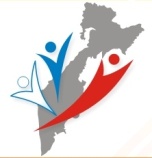 ЯРМАРКА СОЦИАЛЬНЫХ ПРОЕКТОВ КАТАЛОГг. Петропавловск-Камчатский 2017 г.СОДЕРЖАНИЕРаздел 1. Номинация «Все вместе» …………………………………………………..3Раздел 2. Номинация «Семья и дети»…………………………………...…………..12Раздел 3. Номинация «Образование и культура»…………………………..………20Раздел 4. Номинация «Здоровье нации»…………………………..………………...33Раздел 5. Номинация «Малая Родина»…………………………..………………….44Раздел 6. Информация о социально ориентированных некоммерческих организациях – участниках ярмарки социальных проектов……………….………..78Раздел 1. НОМИНАЦИЯ «ВСЕ ВМЕСТЕ»Проект «Межрегиональный форум «Серебряный возраст»Общественная организация «Библиотечная ассоциация Камчатки»Проект «Лапа помощи»Краевая общественная организация Камчатский клуб спортивного служебного собаководства «Чемпион»Проект «Эффект Моцарта»Региональная общественная организация «Ассоциация социальных работников Камчатки»Проект «Желание Жить – ЗДЕСЬ И СЕЧАС»Общественная региональная организация «Общество Молодых Инвалидов Камчатки»Проект «Здоровый образ жизни - залог улучшения психологического и морального состояния граждан»Камчатское региональное отделение  Общероссийской общественной организации «Союз пенсионеров России» Раздел 2. НОМИНАЦИЯ «СЕМЬЯ И ДЕТИ»Проект «Я рядом!» Постинтернатное сопровождение социальной адаптации детей-сирот и детей, оставшихся без попечения родителей»Автономная некоммерческая организация Духовно-просветительский центр «Сретение»Проект «Воскресный обед»Автономная некоммерческая организация «Центр Семейной Культуры «Благодать»Проект «Готовим вместе»Благотворительный фонд «Дети ждут родителей»Проект «Путь к успеху»Благотворительный фонд «Дети ждут родителей»Раздел 3. НОМИНАЦИЯ «ОБРАЗОВАНИЕ И КУЛЬТУРА»Проект «Создание мультипликационного сериала по мотивам сказок и легенд коренных народов Камчатки»Благотворительный фонд помощи многодетным семьям Камчатки «Родник»Проект «Арт - студия БЛИК»Инициативное объединение Арт - студия БЛИКПроект «Школа эстетического воспитания» для детей-сирот и детей, оставшихся без попечения родителей (выпускников детских домов)»Благотворительный фонд «Дети ждут родителей»Проект «Цифровые лифты для молодежи Камчатка»Камчатское региональное отделение Общероссийской общественной организации «Российский Красный Крест»Проект «Ежегодный Петропавловск-Камчатский Военно-исторический фестиваль «Ратная Камчатка. От Руси до России»Камчатская краевая общественная некоммерческая организация «Творческое объединение патриотических, исторических, спортивно-прикладных клубов и страйкбольных команд Камчатского края «Змей Горыныч»Проект «Возрождение Российского казачества в Камчатском крае»Петропавловск-Камчатское городское казачье общество «Петропавловская городовая казачья команда»Проект «Военно-историческая интерактивная площадка выходного дня «Ратная Камчатка. От Руси до России»Камчатская краевая общественная некоммерческая организация «Творческое объединение патриотических, исторических, спортивно-прикладных клубов и страйкбольных команд Камчатского края «Змей Горыныч»Проект «БЕРЕГА РУССКОЙ СЛАВЫ»Камчатская региональная общественная патриотическая организация «БЕРЕГА РУССКОЙ СЛАВЫ»Раздел 4. НОМИНАЦИЯ «ЗДОРОВЬЕ НАЦИИ»Проект «Горячая информационно-консультационная телефонная линия по вопросам зависимостей» Автономная некоммерческая организация «Вторая Жизнь»Проект «Центр социальной адаптации и реабилитации алко- и наркозависимых» Автономная некоммерческая организация «Вторая Жизнь»Проект «Физическое воспитание детей раннего возраста» Местная общественная организация «Федерация Тхэквондо г. Вилючинска»Проект «Развитие хоккея на Камчатке»Елизовская местная общественная организация «Спортивный клуб «Звезда»Проект «Искусство маленьких шагов»Общественная региональная организация «Общество Молодых Инвалидов Камчатки»Проект «Социальная адаптация маргинальных категорий граждан путём вовлечения в трудовую деятельность»Камчатская региональная общественная организация Духовно-благотворительный центр Ради Честныя Иконы Божией Матери именуемой «Нечаянная Радость»Проект «Адреналинщики-2»Общественная организация «Камчатская лига экстремального спорта»Проект «Капля крови»Петропавловск - Камчатское городское отделение Общероссийской общественной организации «Российский Красный Крест»Раздел 5. НОМИНАЦИЯ «МАЛАЯ РОДИНА»Проект «Создание модели организационно-методического сопровождения общественно полезной деятельности объединений граждан в малых городах и сельских поселениях Камчатского края»Автономная некоммерческая организация «Камчатский краевой центр поддержки социально ориентирных некоммерческих организаций»Проект «Сохраним память о тех, кто не дожил до наших дней» Общественная организация «Городской совет ветеранов (пенсионеров) войны, труда, Вооруженных сил и правоохранительных органов» города ВилючинскаПроект «Мы – дети Камчатки» (просветительская программа вовлечения молодежи в добровольческую деятельность)Камчатская региональная молодежная общественная организация «Центр молодежных исследований и волонтерской работы»Проект «Дармарка»Камчатская краевая экологическая общественная организация «КамЧа»Проект «Безумству храбрых поем мы славу»Камчатская региональная общественная организация «Совет ветеранов органов внутренних дел и внутренних войск»Проект «В семье Единой»Камчатская региональная общественная организация «Содружество»Проект «Наследие малой родины: экология нации»Камчатская региональная молодежная общественная организация «Центр молодежных исследований и волонтерской работы»Проект «Оказание юридической помощи некоммерческим организациям и лицам, относящимся к коренным малочисленным народам Севера»Автономная некоммерческая организация «Камчатский центр правовой поддержки некоммерческих организаций и коренных малочисленных народов Севера»Проект «Мобильная экологическая школа волонтеров в прибрежной зоне малых бухт Авачинской губы»Камчатская региональная молодежная общественная организация «Центр молодежных исследований и волонтерской работы»Проект «Эколого-просветительский передвижной фестиваль «Сохраним природу Камчатки»Некоммерческое партнерство «Информационно-туристский центр Елизовского муниципального района»Проект Межрегиональный слет волонтеров «Движение добра»Камчатская региональная молодежная общественная организация «Центр молодежных исследований и волонтерской работы»Проект «Изучение и сохранение культуры и традиций азербайджанского народа «Азербайджан - «Страна огней»Камчатская региональная национальная азербайджанская общественная организация «Азери»Проект «Эхо памяти»Общественная организация «Союз работников культуры Камчатки»Проект «Система патриотического воспитания молодёжи в Камчатском крае»Камчатская краевая общественная молодёжная спортивно-патриотическая организация «Федерация Страйкбола Камчатки»Проект «Проведение военно-спортивной игры «Казачий сполох»Вилючинское станичное казачье общества Уссурийского войскового казачьего обществаПроект «Центр консультаций и онлайн-приемная «ЖКХ-онлайн» для жителей Камчатского края по вопросам ЖКХ и благоустройства»Ассоциация председателей советов многоквартирных домовПроект «Год экологии с библиотекой»Общественная организация «Библиотечная ассоциация Камчатки»Проект «Специализированный военно-тактический лагерь»Автономная некоммерческая организация «Камчатский краевой Центр тактической подготовки»Проект «Современная стратегия развития национальных видов спорта КМНС РФ и их популяризация на всероссийской арене»Камчатская региональная общественная организация «Краевая федерация «Северное многоборье»Проект «Практическая стрельба»Автономная некоммерческая организация «Камчатский краевой Центр тактической подготовки»Раздел 6. ИНФОРМАЦИЯ О СОЦИАЛЬНО ОРИЕНТИРОВАННЫХ НЕКОММЕРЧЕСКИХ ОРГАНИЗАЦИЯХ – УЧАСТНИКАХ ЯРМАРКИ СОЦИАЛЬНЫХ ПРОЕКТОВОБЩЕСТВЕННАЯ ОРГАНИЗАЦИЯ«БИБЛИОТЕЧНАЯ АССОЦИАЦИЯ КАМЧАТКИ»АВТОНОМНАЯ НЕКОММЕРЧЕСКАЯ ОРГАНИЗАЦИЯ «КАМЧАТСКИЙ КРАЕВОЙ ЦЕНТР ПОДДЕРЖКИ СОЦИАЛЬНО ОРИЕНТИРНЫХ НЕКОММЕРЧЕСКИХ ОРГАНИЗАЦИЙ»КАМЧАТСКАЯ КРАЕВАЯ ЭКОЛОГИЧЕСКАЯ ОБЩЕСТВЕННАЯ ОРГАНИЗАЦИЯ «КАМЧА»КАМЧАТСКАЯ РЕГИОНАЛЬНАЯ ОБЩЕСТВЕННАЯ ОРГАНИЗАЦИЯ «СОДРУЖЕСТВО»КАМЧАТСКАЯ РЕГИОНАЛЬНАЯ МОЛОДЕЖНАЯ ОБЩЕСТВЕННАЯ ОРГАНИЗАЦИЯ «ЦЕНТР МОЛОДЕЖНЫХ ИССЛЕДОВАНИЙ И ВОЛОНТЕРСКОЙ РАБОТЫ»КАМЧАТСКАЯ РЕГИОНАЛЬНАЯ ОБЩЕСТВЕННАЯ ОРГАНИЗАЦИЯ «СОВЕТ ВЕТЕРАНОВ ОРГАНОВ ВНУТРЕННИХ ДЕЛ И ВНУТРЕННИХ ВОЙСК»КРАЕВАЯ ОБЩЕСТВЕННАЯ ОРГАНИЗАЦИЯ КАМЧАТСКИЙ КЛУБ СПОРТИВНОГО СЛУЖЕБНОГО СОБАКОВОДСТВА «ЧЕМПИОН»АВТОНОМНАЯ НЕКОММЕРЧЕСКАЯ ОРГАНИЗАЦИЯ ДУХОВНО-ПРОСВЕТИТЕЛЬСКИЙ ЦЕНТР «СРЕТЕНИЕ»ОБЩЕСТВЕННАЯ ОРГАНИЗАЦИЯ «КАМЧАТСКАЯ ЛИГА ЭКСТРЕМАЛЬНОГО СПОРТА»АВТОНОМНАЯ НЕКОММЕРЧЕСКАЯ ОРГАНИЗАЦИЯ «ВТОРАЯ ЖИЗНЬ»ОБЩЕСТВЕННАЯ ОРГАНИЗАЦИЯ «ГОРОДСКОЙ СОВЕТ ВЕТЕРАНОВ (ПЕНСИОНЕРОВ) ВОЙНЫ, ТРУДА, ВООРУЖЕННЫХ СИЛ И ПРАВООХРАНИТЕЛЬНЫХ ОРГАНОВ» ГОРОДА ВИЛЮЧИНСКАНЕКОММЕРЧЕСКОЕ ПАРТНЕРСТВО «ИНФОРМАЦИОННО-ТУРИСТСКИЙ ЦЕНТР ЕЛИЗОВСКОГО МУНИЦИПАЛЬНОГО РАЙОНА»БЛАГОТВОРИТЕЛЬНЫЙ ФОНД ПОМОЩИ МНОГОДЕТНЫМ СЕМЬЯМ КАМЧАТКИ «РОДНИК»КАМЧАТСКОЕ РЕГИОНАЛЬНОЕ ОТ ДЕЛЕНИЕ ОБЩЕРОССИЙСКОЙ ОБЩЕСТВЕННОЙ ОРГАНИЗАЦИИ «СОЮЗ ПЕНСИОНЕРОВ РОССИИ»ОБЩЕСТВЕННАЯ ОРГАНИЗАЦИЯ «ДУХОВНО-БЛАГОТВОРИТЕЛЬНЫЙ ЦЕНТР РАДИ ЧЕСТНЫЯ ИКОНЫ БОЖИЕЙ МАТЕРИ ИМЕНУЕМОЙ «НЕЧАЯННАЯ РАДОСТЬ»АВТОНОМНАЯ НЕКОММЕРЧЕСКАЯ ОРГАНИЗАЦИЯ «КАМЧАТСКИЙ ЦЕНТР ПРАВОВОЙ ПОДДЕРЖКИ НЕКОММЕРЧЕСКИХ ОРГАНИЗАЦИЙ И КОРЕННЫХ МАЛОЧИСЛЕННЫХ НАРОДОВ СЕВЕРА»РЕГИОНАЛЬНАЯ ОБЩЕСТВЕННАЯ ОРГАНИЗАЦИЯ «АССОЦИАЦИЯ СОЦИАЛЬНЫХ РАБОТНИКОВ КАМЧАТКИ»КАМЧАТСКАЯ РЕГИОНАЛЬНАЯ НАЦИОНАЛЬНАЯ АЗЕРБАЙДЖАНСКАЯ ОБЩЕСТВЕННАЯ ОРГАНИЗАЦИЯ «АЗЕРИ»КАМЧАТСКОЕ РЕГИОНАЛЬНОЕ ОТДЕЛЕНИЕОБЩЕРОССИЙСКОЙ ОБЩЕСТВЕННОЙ ОРГАНИЗАЦИИ«РОССИЙСКИЙ КРАСНЫЙ КРЕСТ»ПЕТРОПАВЛОВСК-КАМЧАТСКОЕ ГОРОДСКОЕ ОТДЕЛЕНИЕ ОБЩЕРОССИЙСКОЙ ОБЩЕСТВЕННОЙ ОРГАНИЗАЦИИ «РОССИЙСКИЙ КРАСНЫЙ КРЕСТ»КАМЧАТСКАЯ КРАЕВАЯ ОБЩЕСТВЕННАЯ СПОРТИВНО-ПАТРИОТИЧЕСКАЯ ОРГАНИЗАЦИЯ  «ФЕДЕРАЦИЯ СТРАЙКБОЛА КАМЧАТКИ»АВТОНОМНАЯ НЕКОММЕРЧЕСКАЯ ОРГАНИЗАЦИЯ «ЦЕНТР СЕМЕЙНОЙ КУЛЬТУРЫ «БЛАГОДАТЬ»ПЕТРОПАВЛОВСК-КАМЧАТСКОЕ ГОРОДСКОЕ КАЗАЧЬЕ ОБЩЕСТВО «ПЕТРОПАВЛОВСКАЯ ГОРОДОВАЯ КАЗАЧЬЯ КОМАНДА»ИНИЦИАТИВНОЕ ОБЪЕДИНЕНИЕ АРТ - СТУДИЯ БЛИККАМЧАТСКАЯ КРАЕВАЯ ОБЩЕСТВЕННАЯ НЕКОММЕРЧЕСКАЯ ОРГАНИЗАЦИЯ «ТВОРЧЕСКОЕ ОБЪЕДИНЕНИЕ ПАТРИОТИЧЕСКИХ, ИСТОРИЧЕСКИХ, СПОРТИВНО-ПРИКЛАДНЫХ КЛУБОВ И СТРАЙКБОЛЬНЫХ КОМАНД КАМЧАТСКОГО КРАЯ «ЗМЕЙ ГОРЫНЫЧ»ОБЩЕСТВЕННАЯ ОРГАНИЗАЦИЯ «СОЮЗ РАБОТНИКОВ КУЛЬТУРЫ КАМЧАТКИ»РОДОВАЯ ОБЩИНА КОРЕННЫХ МАЛОЧИСЛЕННЫХ НАРОДОВ СЕВЕРА «ТАТКУП (КОРЕНЬ)»КАМЧАТСКАЯ РЕГИОНАЛЬНАЯ ОБЩЕСТВЕННАЯ ПАТРИОТИЧЕСКАЯ ОРГАНИЗАЦИЯ «БЕРЕГА РУССКОЙ СЛАВЫ»АВТОНОМНАЯ НЕКОММЕРЧЕСКАЯ ОРГАНИЗАЦИЯ «КАМЧАТСКИЙ КРАЕВОЙ ЦЕНТР ТАКТИЧЕСКОЙ ПОДГОТОВКИ»МЕСТНАЯ ОБЩЕСТВЕННАЯ ОРГАНИЗАЦИЯ «ФЕДЕРАЦИЯ ТХЭКВОНДО Г. ВИЛЮЧИНСКА»ВИЛЮЧИНСКОЕ СТАНИЧНОЕ КАЗАЧЬЕ ОБЩЕСТВА УССУРИЙСКОГО ВОЙСКОВОГО КАЗАЧЬЕГО ОБЩЕСТВААССОЦИАЦИЯ ПРЕДСЕДАТЕЛЕЙ СОВЕТОВ МНОГОКВАРТИРНЫХ ДОМОВОБЩЕСТВЕННАЯ РЕГИОНАЛЬНАЯ ОРГАНИЗАЦИЯ «ОБЩЕСТВО МОЛОДЫХ ИНВАЛИДОВ КАМЧАТКИ»ЕЛИЗОВСКАЯ МЕСТНАЯ ОБЩЕСТВЕННАЯ ОРГАНИЗАЦИЯ «СПОРТИВНЫЙ КЛУБ «ЗВЕЗДА»БЛАГОТВОРИТЕЛЬНЫЙ ФОНД «ДЕТИ ЖДУТ РОДИТЕЛЕЙ»КАМЧАТСКАЯ РЕГИОНАЛЬНАЯ ОБЩЕСТВЕННАЯ ОРГАНИЗАЦИЯ «КРАЕВАЯ ФЕДЕРАЦИЯ «СЕВЕРНОЕ МНОГОБОРЬЕ»ИНФОРМАЦИОННАЯ ПОДДЕРЖКА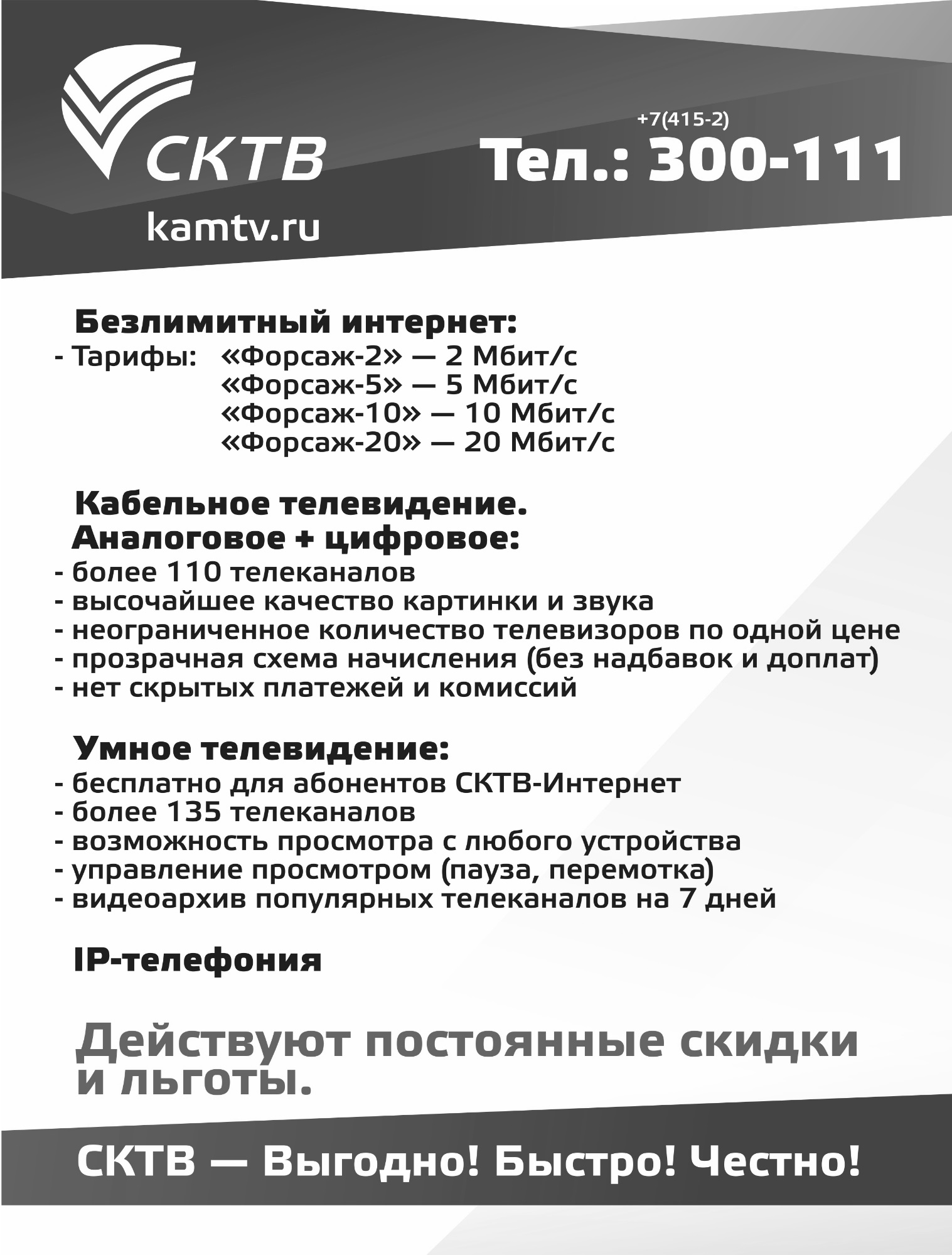 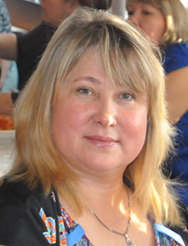 Руководитель проекта: Гарафутдинова Рамзия НасибуллиновнаГород, населенный пункт: г. Петропавловск-КамчатскийГород, населенный пункт: г. Петропавловск-КамчатскийКонтактная информация:Адрес: 683031, г. Петропавловск-Камчатский, ул. Карла Маркса 33/1Мобильный телефон: 8-914-621-34-52E-mail: gar-ramziya@yandex.ruКонтактная информация:Адрес: 683031, г. Петропавловск-Камчатский, ул. Карла Маркса 33/1Мобильный телефон: 8-914-621-34-52E-mail: gar-ramziya@yandex.ruКраткая аннотация: Программа направлена на привлечение внимания общественности к проблемам пожилых людей, обобщение опыта по содействию социальной адаптации людей старшего поколения, распространение лучших практик и развитие социальных услуг для людей старшего поколения.Реализация проекта создала условия участникам программных мероприятий для приобретения новых социальных связей, профилактики одиночества и разобщенности, расширения круга общения пожилых людей, предоставления им возможности для реализации творческого потенциала, включения в работу по самореализации в сфере добровольческой деятельности.Краткая аннотация: Программа направлена на привлечение внимания общественности к проблемам пожилых людей, обобщение опыта по содействию социальной адаптации людей старшего поколения, распространение лучших практик и развитие социальных услуг для людей старшего поколения.Реализация проекта создала условия участникам программных мероприятий для приобретения новых социальных связей, профилактики одиночества и разобщенности, расширения круга общения пожилых людей, предоставления им возможности для реализации творческого потенциала, включения в работу по самореализации в сфере добровольческой деятельности.Алгоритм реализации проекта:Формирование организационного комитета форума.Консультации с представителями ИОГВ по вопросам участия в мероприятиях форума.Разработка и распространение информационных материалов.Регистрация заявок на участие, разработка программы мероприятий. Разработка методического обеспечения, его апробация в рамках реализации мероприятий проекта и совершенствование.Реализация мероприятий Межрегионального форума «Серебряный возраст».Анализ и обобщение результатов реализации программы.Освещение мероприятий программы в средствах массовой информации и сети Интернет.Алгоритм реализации проекта:Формирование организационного комитета форума.Консультации с представителями ИОГВ по вопросам участия в мероприятиях форума.Разработка и распространение информационных материалов.Регистрация заявок на участие, разработка программы мероприятий. Разработка методического обеспечения, его апробация в рамках реализации мероприятий проекта и совершенствование.Реализация мероприятий Межрегионального форума «Серебряный возраст».Анализ и обобщение результатов реализации программы.Освещение мероприятий программы в средствах массовой информации и сети Интернет.Наши партнеры: Министерство социального развития и труда Камчатского края, Агентство по внутренней политике Камчатского края, Автономная некоммерческая организация «Камчатский краевой центр поддержки социально ориентированных некоммерческих организаций», Камчатское региональное отделение Общероссийской общественной организации «Союз пенсионеров России», Местная общественная организация «Союз пенсионеров Петропавловск – Камчатского городского округа», Камчатская региональная общественная организация «Содружество», Камчатская региональная молодежная общественная организация «Центр молодежных исследований и волонтерской работы».Наши партнеры: Министерство социального развития и труда Камчатского края, Агентство по внутренней политике Камчатского края, Автономная некоммерческая организация «Камчатский краевой центр поддержки социально ориентированных некоммерческих организаций», Камчатское региональное отделение Общероссийской общественной организации «Союз пенсионеров России», Местная общественная организация «Союз пенсионеров Петропавловск – Камчатского городского округа», Камчатская региональная общественная организация «Содружество», Камчатская региональная молодежная общественная организация «Центр молодежных исследований и волонтерской работы».Первые результаты проекта: Реализация проекта обеспечила изучение современных форм и методов для организации работы с людьми старшего поколения, развитие творческого подхода к работе с гражданами пожилого возраста.Первые результаты проекта: Реализация проекта обеспечила изучение современных форм и методов для организации работы с людьми старшего поколения, развитие творческого подхода к работе с гражданами пожилого возраста.Приоритетное направление проекта:Повышение качества жизни людей пожилого возраста, социальной адаптации инвалидов и их семей. Приоритетное направление проекта:Повышение качества жизни людей пожилого возраста, социальной адаптации инвалидов и их семей. 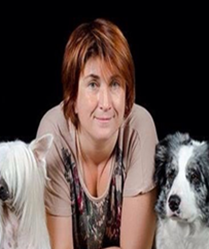 Руководитель проекта:Григорьева Наталья АнатольевнаГород, населенный пункт: г. Петропавловск-КамчатскийГород, населенный пункт: г. Петропавловск-КамчатскийКонтактная информация:Адрес: г. Петропавловск-Камчатский, ул. Топоркова, д. 5, кв.16.Мобильный телефон: 8-962-217-02-21E-mail: folesy72@gmail.comКонтактная информация:Адрес: г. Петропавловск-Камчатский, ул. Топоркова, д. 5, кв.16.Мобильный телефон: 8-962-217-02-21E-mail: folesy72@gmail.comКраткая аннотация:Есть такое направление в медицине, где главной фигурой является специально обученная собака, и называется это направление канис-терапия. Собаки-врачи, как и собаки-поводыри, проходят долгое и тщательное обучение. Каждое такое животное получает диплом «Собака – терапевтическое средство» и становится уникальным, можно сказать, «штучным» явлением. Требования, которые предъявляются к собаке при отборе на обучение: спокойный, уравновешенный характер; отсутствие агрессии к людям; высокая коммуникабельность;  отсутствие резкой реакции на громкие звуки или резкие действия. Специально обученную собаку-врача прежде всего используют:1. Помощь в борьбе с депрессией, чувством ненужности и бесполезности. Собаки-терапевты широко используются в домах престарелых, в работе с инвалидами, в хосписах.2. Помощь в работе с больными аутизмом и синдромом Дауна. Больной человек как бы «вытаскивается» из замкнутого мира, собака помогает развивать и тренировать пространственную ориентацию, тренирует память и внимание пациента, поднимает его низкую самооценку. Еще собаки успешно помогают в лечении различных психических отклонений, фобий, состояния агрессивности. Собаки-терапевты - уникальное средство реабилитации детей с особенностями развития. Использование собак-терапевтов - канис-терапия, направлено на решение проблем интеграции и социальной адаптации детей с ограниченными возможностями. Мы называем канис-терапией занятия со специально обученными собаками, направленные на коррекцию, реабилитацию и социальную адаптацию детей с особенностями развития и лицами пожилого возраста. Эти занятия предполагают целенаправленные действия, упражнения, предусматривающие непосредственный контакт ребенка или пожилого человека с животным под руководством специалиста.Собаки, предполагаемые терапевты (адвентеры), проходят всестороннюю проверку, отобранные проходят дрессировку по общему (дисциплинарному) и специальному курсу. Сдают испытания в соответствии с имеющимися в нормативами, затем проходят стажировку в группе «Лапа помощи». К реализации проекта приглашаются неравнодушные люди – волонтеры, имеющие собак или имеющие только огромное желание работать с указанной категорий лиц, готовые пройти обучение и стажировку, а в дальнейшем отдавать свою заботу и тепло нуждающимся в этом окружающим. В результате реализации проекта в 2016 – 2018 годах надеемся и будем стремиться к тому, чтобы количество волонтеров и собак-канис терапевтов на территории Камчатского края значительно увеличилось.Краткая аннотация:Есть такое направление в медицине, где главной фигурой является специально обученная собака, и называется это направление канис-терапия. Собаки-врачи, как и собаки-поводыри, проходят долгое и тщательное обучение. Каждое такое животное получает диплом «Собака – терапевтическое средство» и становится уникальным, можно сказать, «штучным» явлением. Требования, которые предъявляются к собаке при отборе на обучение: спокойный, уравновешенный характер; отсутствие агрессии к людям; высокая коммуникабельность;  отсутствие резкой реакции на громкие звуки или резкие действия. Специально обученную собаку-врача прежде всего используют:1. Помощь в борьбе с депрессией, чувством ненужности и бесполезности. Собаки-терапевты широко используются в домах престарелых, в работе с инвалидами, в хосписах.2. Помощь в работе с больными аутизмом и синдромом Дауна. Больной человек как бы «вытаскивается» из замкнутого мира, собака помогает развивать и тренировать пространственную ориентацию, тренирует память и внимание пациента, поднимает его низкую самооценку. Еще собаки успешно помогают в лечении различных психических отклонений, фобий, состояния агрессивности. Собаки-терапевты - уникальное средство реабилитации детей с особенностями развития. Использование собак-терапевтов - канис-терапия, направлено на решение проблем интеграции и социальной адаптации детей с ограниченными возможностями. Мы называем канис-терапией занятия со специально обученными собаками, направленные на коррекцию, реабилитацию и социальную адаптацию детей с особенностями развития и лицами пожилого возраста. Эти занятия предполагают целенаправленные действия, упражнения, предусматривающие непосредственный контакт ребенка или пожилого человека с животным под руководством специалиста.Собаки, предполагаемые терапевты (адвентеры), проходят всестороннюю проверку, отобранные проходят дрессировку по общему (дисциплинарному) и специальному курсу. Сдают испытания в соответствии с имеющимися в нормативами, затем проходят стажировку в группе «Лапа помощи». К реализации проекта приглашаются неравнодушные люди – волонтеры, имеющие собак или имеющие только огромное желание работать с указанной категорий лиц, готовые пройти обучение и стажировку, а в дальнейшем отдавать свою заботу и тепло нуждающимся в этом окружающим. В результате реализации проекта в 2016 – 2018 годах надеемся и будем стремиться к тому, чтобы количество волонтеров и собак-канис терапевтов на территории Камчатского края значительно увеличилось.Алгоритм реализации проекта: Отбор потенциальных собак – терапевтов и волонтеров, их тестирование и обучение: октябрь 2016 - февраль 2018 года.Выезд руководителя проекта Григорьевой Н.А. и волонтера 2 уровня Романовой М.Ф. на переаттестацию в Первый Санкт-Петербургский государственный медицинский университет имени академика И.П. Павлова, а также вторичная сертификация собак в ходе выездного тестирования в г. Санкт-Петербург: ноябрь 2017 года.Проведение совместных массовых инклюзивных мероприятий с целью социальной адаптации детей, имеющих особенности развития, в том числе инвалидность: в течении 2017 – 2018 года.Проведение сеансов канис–терапии в доме ветеранов регулярно по приглашению: в течении 2017 – 2018 года.Проведение уроков безопасности в школах г. Петропавловска-Камчатского и Елизовского района: в течении 2017 – 2018 года.Участие в различных просветительских мероприятиях в ходе которых вовлекать детей и подростков в спортивно-массовую и кинологическую работу, информирование населения о правилах санитарии и гигиены при содержании собак, распространение знаний о животных и пропаганда знаний по собаководству среди населения – в течение 2017 – 2018 года.Проведение театрализованных представлений в социальных учреждениях г. Петропавловска-Камчатского и Елизовского района: в течении 2017 – 2018 года.Работа с детьми инвалидами в индивидуальном порядке по рекомендованным врачами-специалистами планам: в течении 2017 – 2018 года.Алгоритм реализации проекта: Отбор потенциальных собак – терапевтов и волонтеров, их тестирование и обучение: октябрь 2016 - февраль 2018 года.Выезд руководителя проекта Григорьевой Н.А. и волонтера 2 уровня Романовой М.Ф. на переаттестацию в Первый Санкт-Петербургский государственный медицинский университет имени академика И.П. Павлова, а также вторичная сертификация собак в ходе выездного тестирования в г. Санкт-Петербург: ноябрь 2017 года.Проведение совместных массовых инклюзивных мероприятий с целью социальной адаптации детей, имеющих особенности развития, в том числе инвалидность: в течении 2017 – 2018 года.Проведение сеансов канис–терапии в доме ветеранов регулярно по приглашению: в течении 2017 – 2018 года.Проведение уроков безопасности в школах г. Петропавловска-Камчатского и Елизовского района: в течении 2017 – 2018 года.Участие в различных просветительских мероприятиях в ходе которых вовлекать детей и подростков в спортивно-массовую и кинологическую работу, информирование населения о правилах санитарии и гигиены при содержании собак, распространение знаний о животных и пропаганда знаний по собаководству среди населения – в течение 2017 – 2018 года.Проведение театрализованных представлений в социальных учреждениях г. Петропавловска-Камчатского и Елизовского района: в течении 2017 – 2018 года.Работа с детьми инвалидами в индивидуальном порядке по рекомендованным врачами-специалистами планам: в течении 2017 – 2018 года.Наши партнеры:КГАУ СЗ «Камчатский специальный «Дом ветеранов», Яковлева Ольга Владимировна – судебный эксперт – психолог, психотерапевт 1 категории Камчатского краевого психоневрологического диспансера, Центр содействия развитию семейных форм устройства «Радуга», Социальный приют для людей, попавших в сложную жизненную ситуацию, Елизовский дом интернат для умственно отсталых детей, Камчатская краевая детская библиотека им. В. Кручины, Камчатская краевая научная библиотека им. С.П. Крашенинникова.Наши партнеры:КГАУ СЗ «Камчатский специальный «Дом ветеранов», Яковлева Ольга Владимировна – судебный эксперт – психолог, психотерапевт 1 категории Камчатского краевого психоневрологического диспансера, Центр содействия развитию семейных форм устройства «Радуга», Социальный приют для людей, попавших в сложную жизненную ситуацию, Елизовский дом интернат для умственно отсталых детей, Камчатская краевая детская библиотека им. В. Кручины, Камчатская краевая научная библиотека им. С.П. Крашенинникова.Первые результаты проекта:  На территории Камчатского края проект «Лапа помощи» фактически реализуется с 2013 года, и начиная с указанного времени нами подобрано и подготовлено 12 собак – терапевтов и 5 собак адвентеров, 8 волонтеров, которые в настоящее время имеют соответствующие свидетельства и сертификаты. На постоянной основе ведутся индивидуальные занятия с детьми, имеющими ограниченные возможности здоровья, в том числе инвалидность; групповые занятия по снятию школьной тревожности и уроки безопасности в школах города Петропавловска-Камчатского и Елизовского района; проводятся встречи – занятия с пенсионерами и инвалидами; осуществляются выезды в социальные учреждения Камчатского края; принимается активное участие в различных благотворительных акциях партнеров.        Только за 2017 год волонтерами проекта самостоятельно организовано и проведено взаимодействии с партнерами, не считая работы в индивидуальном порядке, 41 мероприятие, в которых благополучателями стали 3 320 человек.Первые результаты проекта:  На территории Камчатского края проект «Лапа помощи» фактически реализуется с 2013 года, и начиная с указанного времени нами подобрано и подготовлено 12 собак – терапевтов и 5 собак адвентеров, 8 волонтеров, которые в настоящее время имеют соответствующие свидетельства и сертификаты. На постоянной основе ведутся индивидуальные занятия с детьми, имеющими ограниченные возможности здоровья, в том числе инвалидность; групповые занятия по снятию школьной тревожности и уроки безопасности в школах города Петропавловска-Камчатского и Елизовского района; проводятся встречи – занятия с пенсионерами и инвалидами; осуществляются выезды в социальные учреждения Камчатского края; принимается активное участие в различных благотворительных акциях партнеров.        Только за 2017 год волонтерами проекта самостоятельно организовано и проведено взаимодействии с партнерами, не считая работы в индивидуальном порядке, 41 мероприятие, в которых благополучателями стали 3 320 человек.Необходимая поддержка: Предоставление методических материалов для подготовки собак – терапевтов, проведение работы с указанной категорией лиц (30 000 рублей), приобретение мягкого покрытия для работы с детьми инвалидами (30 000 рублей), спортивного инвентаря для организации и проведения детских праздников (50 000 рублей), гигиенических средств для ухода за собаками, кормов (100 000 рублей).Обязательное страхование собак – терапевтов -33 000 рублей.Освещение проводимых массовых мероприятий с участием волонтеров и обученных собак в средствах массовой информации полуострова с целью привлечения нового количества участников движения.Изготовление методических рекомендаций для родителей детей – инвалидов, для детей, имеющих собакобоязнь и для информирования детей по правильному и безопасному обращению с собаками.Необходимая поддержка: Предоставление методических материалов для подготовки собак – терапевтов, проведение работы с указанной категорией лиц (30 000 рублей), приобретение мягкого покрытия для работы с детьми инвалидами (30 000 рублей), спортивного инвентаря для организации и проведения детских праздников (50 000 рублей), гигиенических средств для ухода за собаками, кормов (100 000 рублей).Обязательное страхование собак – терапевтов -33 000 рублей.Освещение проводимых массовых мероприятий с участием волонтеров и обученных собак в средствах массовой информации полуострова с целью привлечения нового количества участников движения.Изготовление методических рекомендаций для родителей детей – инвалидов, для детей, имеющих собакобоязнь и для информирования детей по правильному и безопасному обращению с собаками.Приоритетное направление проекта:Повышение качества жизни людей пожилого возраста, социальной адаптации инвалидов и их семей.Приоритетное направление проекта:Повышение качества жизни людей пожилого возраста, социальной адаптации инвалидов и их семей.Руководитель проекта: Сафронова Кира ВладимировнаГород, населенный пункт: г. Петропавловск-КамчатскийГород, населенный пункт: г. Петропавловск-КамчатскийКонтактная информация:Адрес: г. Вилючинск, ул. Победы, д. 2Мобильный телефон: 8-909-837-78-28E-mail: safronovazamvgo@mail.ruКонтактная информация:Адрес: г. Вилючинск, ул. Победы, д. 2Мобильный телефон: 8-909-837-78-28E-mail: safronovazamvgo@mail.ruКраткая аннотация:Организация и проведение музыкальных занятий на которых дети, имеющие РАС (расстройство аутистического спектра), под музыку Моцарта, будут рисовать, выражая свои скрытые эмоции. Дети с расстройствами РАС имеют особенную форму коммуникации, часто непонятную даже родителям. Музыка и рисование помогут рассказать об эмоциях! В дальнейшем психологи проконсультируют родителей о внутренних тревогах и переживаниях ребенка. Это облегчит понимание и наладит коммуникацию родителей с детьми.Краткая аннотация:Организация и проведение музыкальных занятий на которых дети, имеющие РАС (расстройство аутистического спектра), под музыку Моцарта, будут рисовать, выражая свои скрытые эмоции. Дети с расстройствами РАС имеют особенную форму коммуникации, часто непонятную даже родителям. Музыка и рисование помогут рассказать об эмоциях! В дальнейшем психологи проконсультируют родителей о внутренних тревогах и переживаниях ребенка. Это облегчит понимание и наладит коммуникацию родителей с детьми.Алгоритм реализации проекта: Формирование целевой группы.Организационные мероприятия по проведению музыкальных занятий, а именно: подготовка площадки, закупка расходных материалов, изготовление и печать буклетов по пропаганде толерантного отношения к детям с РАС, формирование программы занятия.  Реализация проекта: 3 музыкальных занятия.Анкетирование родителей о результатах проекта.Организация и проведение презентаций для специалистов социозащитных учреждений, предоставляющих услуги семьям с детьми с ограниченными возможностями здоровья, детей-инвалидов (детей с РАС).Алгоритм реализации проекта: Формирование целевой группы.Организационные мероприятия по проведению музыкальных занятий, а именно: подготовка площадки, закупка расходных материалов, изготовление и печать буклетов по пропаганде толерантного отношения к детям с РАС, формирование программы занятия.  Реализация проекта: 3 музыкальных занятия.Анкетирование родителей о результатах проекта.Организация и проведение презентаций для специалистов социозащитных учреждений, предоставляющих услуги семьям с детьми с ограниченными возможностями здоровья, детей-инвалидов (детей с РАС).Первые результаты проекта:  Вовлечение в реализацию проекта добровольческих групп населения, заинтересованных в оказании помощи семьям, воспитывающих детей с ОВЗ, детей-инвалидов (в том числе с РАС).Первые результаты проекта:  Вовлечение в реализацию проекта добровольческих групп населения, заинтересованных в оказании помощи семьям, воспитывающих детей с ОВЗ, детей-инвалидов (в том числе с РАС).Необходимая поддержка: Информационная поддержка.Необходимая поддержка: Информационная поддержка.Приоритетное направление проекта:Защита материнства и детства.Приоритетное направление проекта:Защита материнства и детства.Руководитель проекта: Корсун Светлана АльбертовнаГород, населенный пункт: г. Петропавловск – КамчатскийГород, населенный пункт: г. Петропавловск – КамчатскийКонтактная информация:Адрес: г. Петропавловск-Камчатский, пр. 50 лет Октября 25/а-12Мобильный телефон: 8-914-029-58-28E-mail: Svetlana_korsun@mail.ruКонтактная информация:Адрес: г. Петропавловск-Камчатский, пр. 50 лет Октября 25/а-12Мобильный телефон: 8-914-029-58-28E-mail: Svetlana_korsun@mail.ruКраткая аннотация:Данный проект направлен на реализацию жизненного потенциала инвалидов. Социальная адаптация целевой группы будет носить социальный и психолого-реабилитационный характер. Участники проекта – люди с ограниченными возможностями и их семьи, побывают в разных уголках Камчатского края. Туризм, спорт, занятия фотографией, творческий настрой - это направления по которым в данном проекте идет интеграция молодежи с ограниченными возможностями.Краткая аннотация:Данный проект направлен на реализацию жизненного потенциала инвалидов. Социальная адаптация целевой группы будет носить социальный и психолого-реабилитационный характер. Участники проекта – люди с ограниченными возможностями и их семьи, побывают в разных уголках Камчатского края. Туризм, спорт, занятия фотографией, творческий настрой - это направления по которым в данном проекте идет интеграция молодежи с ограниченными возможностями.Алгоритм реализации проекта: Организация целевой группы ознакомление с программой.Заключение договоров с обслуживающими предприятиями и турфирмами.Проведение выездных мероприятий согласно календарного плана.Закупка необходимого оборудования, расходных материалов, хозяйственных товаров.Проведение фотосессии, мастер- класса для новичков.Проведение семинара по обучению целевой группы навыкам и правильному поведению в окружающей среде.	Проведение семинара по взаимодействию людей с ограниченными возможности с окружающим социумом.Алгоритм реализации проекта: Организация целевой группы ознакомление с программой.Заключение договоров с обслуживающими предприятиями и турфирмами.Проведение выездных мероприятий согласно календарного плана.Закупка необходимого оборудования, расходных материалов, хозяйственных товаров.Проведение фотосессии, мастер- класса для новичков.Проведение семинара по обучению целевой группы навыкам и правильному поведению в окружающей среде.	Проведение семинара по взаимодействию людей с ограниченными возможности с окружающим социумом.Наши партнеры:Дирекция «Жемчужина Камчатки», ООО «ПИТ» В.А Таранец, СТС –Камчатка.Наши партнеры:Дирекция «Жемчужина Камчатки», ООО «ПИТ» В.А Таранец, СТС –Камчатка.Первые результаты проекта:  Время движется - проблемы остаются. В организацию приходит новая молодежь - ребята с ограниченными возможностями. Они не знают, как им жить, как реализовать себя, как просто войти в контакт с огромным миром. Туристические мероприятия, которые проходят в самой организации, дают молодежи почувствовать себя нужными, полезными и не одинокими. Они не замыкаются в себе, раскрепощаются. Их семьи получат огромную психологическую поддержку, глядя на то, как уже опытные члены организации справляются со всеми препятствиями в передвижении, общении, контактах и живут в социуме. Только внутри коллектива, где каждый прошел через это, можно преодолеть страхи и сознание, что ты не такой как все. Мероприятия с их различной тематикой наполняют программу интересом к ней. Те направления, по которым двигаются молодые инвалиды, подсказаны жизнью, практикой, опытом самих инвалидов. Это не просто сесть и прокатиться – мероприятия включают в себя разные стороны интересов: фотография, пропаганда здорового образа жизни, навыки туризма, поиски и открытие творческих талантов. На сегодняшний день все это тесно переплетено и наполняет смыслом жизнь ребят. Каждый мечтает жить сегодня. И жить полноценно.Первые результаты проекта:  Время движется - проблемы остаются. В организацию приходит новая молодежь - ребята с ограниченными возможностями. Они не знают, как им жить, как реализовать себя, как просто войти в контакт с огромным миром. Туристические мероприятия, которые проходят в самой организации, дают молодежи почувствовать себя нужными, полезными и не одинокими. Они не замыкаются в себе, раскрепощаются. Их семьи получат огромную психологическую поддержку, глядя на то, как уже опытные члены организации справляются со всеми препятствиями в передвижении, общении, контактах и живут в социуме. Только внутри коллектива, где каждый прошел через это, можно преодолеть страхи и сознание, что ты не такой как все. Мероприятия с их различной тематикой наполняют программу интересом к ней. Те направления, по которым двигаются молодые инвалиды, подсказаны жизнью, практикой, опытом самих инвалидов. Это не просто сесть и прокатиться – мероприятия включают в себя разные стороны интересов: фотография, пропаганда здорового образа жизни, навыки туризма, поиски и открытие творческих талантов. На сегодняшний день все это тесно переплетено и наполняет смыслом жизнь ребят. Каждый мечтает жить сегодня. И жить полноценно.Приоритетное направление проекта:Социальная адаптация инвалидов и их семей.Приоритетное направление проекта:Социальная адаптация инвалидов и их семей.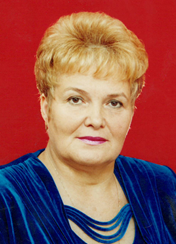 Руководитель проекта: Бутова Надежда ГригорьевнаГород, населенный пункт: г. Петропавловск – КамчатскийГород, населенный пункт: г. Петропавловск – КамчатскийКонтактная информация:Адрес: 684024, г. Петропавловск-Камчатский, ул. 50 лет Октября 24 кв.26.Мобильный телефон: 8-914-029-15-55Контактная информация:Адрес: 684024, г. Петропавловск-Камчатский, ул. 50 лет Октября 24 кв.26.Мобильный телефон: 8-914-029-15-55Краткая аннотация: Программа направлена на пропаганду здорового образа жизни, поддержку социального статуса пожилого человека за счет сохранения активности путем дополнения или компенсации трудовой активности различными спортивно-оздоровительными видами деятельности. Формирование новых видов социально-культурной деятельности, позволяющих заполнить досуг, расширить кругозор, адаптироваться к меняющемуся миру, на профилактику заболеваний, на улучшение психологического состояния, снятие социальной напряженности, повышению самооценки пожилого человека. Основные задачи программы: помочь пожилым людям в восстановлении утраченных и формирование новых коммуникабельных навыков; обеспечение комплекса культурно-просветительных и оздоровительных мероприятий; поддержание жизненной активности пожилых людей.Краткая аннотация: Программа направлена на пропаганду здорового образа жизни, поддержку социального статуса пожилого человека за счет сохранения активности путем дополнения или компенсации трудовой активности различными спортивно-оздоровительными видами деятельности. Формирование новых видов социально-культурной деятельности, позволяющих заполнить досуг, расширить кругозор, адаптироваться к меняющемуся миру, на профилактику заболеваний, на улучшение психологического состояния, снятие социальной напряженности, повышению самооценки пожилого человека. Основные задачи программы: помочь пожилым людям в восстановлении утраченных и формирование новых коммуникабельных навыков; обеспечение комплекса культурно-просветительных и оздоровительных мероприятий; поддержание жизненной активности пожилых людей.Алгоритм реализации проекта: Организация групп для оздоровительных занятий плаванием.Формирование групп здоровья для занятий в Физкультурно -  оздоровительном комплексе.Организация клубной работы.Организация праздничных концертов с участием пенсионеров.Организация психологических тренингов «Я и моё здоровье».Организация выездов на лечебные источники.Организация спортивного соревнования «Весёлые старты».Организация групп для обучения танцевальному искусству.Организация групп для экскурсионных поездок по Камчатскому краю.Алгоритм реализации проекта: Организация групп для оздоровительных занятий плаванием.Формирование групп здоровья для занятий в Физкультурно -  оздоровительном комплексе.Организация клубной работы.Организация праздничных концертов с участием пенсионеров.Организация психологических тренингов «Я и моё здоровье».Организация выездов на лечебные источники.Организация спортивного соревнования «Весёлые старты».Организация групп для обучения танцевальному искусству.Организация групп для экскурсионных поездок по Камчатскому краю.Первые результаты проекта:  В рамках проекта проведены следующие мероприятия: занятия групп здоровья, оздоровительные поездки, встречи со специалистами здравоохранения. Проведена акция «Социальная ярмарка – распродажа продукции по низким ценам», конкурс «Лучший дачный участок». Организованы кружки «Бабушкины секреты» и «Бабушкино тепло».Первые результаты проекта:  В рамках проекта проведены следующие мероприятия: занятия групп здоровья, оздоровительные поездки, встречи со специалистами здравоохранения. Проведена акция «Социальная ярмарка – распродажа продукции по низким ценам», конкурс «Лучший дачный участок». Организованы кружки «Бабушкины секреты» и «Бабушкино тепло».Необходимая поддержка: Для тиражирования мероприятия проекта в структурные подразделения КРО ООО «Союз пенсионеров России» необходима компьютерная техника, подключение к сети интернет, копировальная техника, а также помощь в изготовлении информационных буклетов о реализации проекта.Необходимая поддержка: Для тиражирования мероприятия проекта в структурные подразделения КРО ООО «Союз пенсионеров России» необходима компьютерная техника, подключение к сети интернет, копировальная техника, а также помощь в изготовлении информационных буклетов о реализации проекта.Приоритетное направление проекта Повышение качества жизни людей пожилого возраста.Приоритетное направление проекта Повышение качества жизни людей пожилого возраста.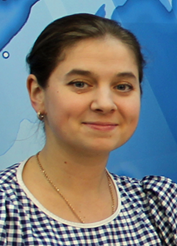 Руководитель проекта: Некрашевич Ольга ОлеговнаГород, населенный пункт: г. Петропавловск – КамчатскийГород, населенный пункт: г. Петропавловск – КамчатскийКонтактная информация:Адрес: 683024, г. Петропавловск-Камчатский, ул. Владивостокская, д.18Мобильный телефон: +7-909-834-92-31E-mail: kazanceva.82@mail.ruКонтактная информация:Адрес: 683024, г. Петропавловск-Камчатский, ул. Владивостокская, д.18Мобильный телефон: +7-909-834-92-31E-mail: kazanceva.82@mail.ruКраткая аннотация: Программа направлена на социальную адаптацию детей-сирот и детей, оставшихся без попечения родителей, подготовку их к самостоятельной взрослой жизни, а также их постинтернатное сопровождение посредством проведения цикла тематических мероприятий (мастер-классов, практикумов, игр, экскурсий, лекций), привлечения и организации эффективной работы постинтернатных воспитателей из числа многодетных и приемных родителей. Проект предусматривает: обучение воспитанников детских домов Камчатского края кулинарному искусству, планированию семейного бюджета, ведению домашнего хозяйства, техникам декоративно-прикладного творчества, актерскому мастерству; проведение мероприятий с участием родителей-наставников, всегда готовых оказать помощь подопечному ребенку, поддержать его в трудной ситуации; правовое просвещение детей, содействие их профессиональной ориентации, вовлечение их в образовательную и творческую деятельность, их патриотическое воспитание, знакомство с культурным наследием нашей страны и природой родного края, содействие их семейному устройству. Подобная работа ведется духовно-просветительским центром с 2015 года и ее масштабы, равно как и количество благополучателей продолжают расти. Реализация программы поможет детям в проявлении своих потенциальных способностей, формированию правильных стратегий поведения, снизит уровень тревожности, позволит включиться в ту деятельность, где воспитанник будет чувствовать себя комфортно и уверенно, поможет детям приобрести необходимые для самостоятельной жизни качества и навыки, в обретении семьи, заложит прочный фундамент системы эффективного постинтернатного сопровождения детей-сирот и детей, оставшихся без попечения родителей в Камчатском крае, создаст основу для социального партнерства организаций и учреждений, опекающих таких детей. Целевой группой проекта являются дети-сироты и дети, оставшиеся без попечения родителей, многодетные и приемные семьи.Краткая аннотация: Программа направлена на социальную адаптацию детей-сирот и детей, оставшихся без попечения родителей, подготовку их к самостоятельной взрослой жизни, а также их постинтернатное сопровождение посредством проведения цикла тематических мероприятий (мастер-классов, практикумов, игр, экскурсий, лекций), привлечения и организации эффективной работы постинтернатных воспитателей из числа многодетных и приемных родителей. Проект предусматривает: обучение воспитанников детских домов Камчатского края кулинарному искусству, планированию семейного бюджета, ведению домашнего хозяйства, техникам декоративно-прикладного творчества, актерскому мастерству; проведение мероприятий с участием родителей-наставников, всегда готовых оказать помощь подопечному ребенку, поддержать его в трудной ситуации; правовое просвещение детей, содействие их профессиональной ориентации, вовлечение их в образовательную и творческую деятельность, их патриотическое воспитание, знакомство с культурным наследием нашей страны и природой родного края, содействие их семейному устройству. Подобная работа ведется духовно-просветительским центром с 2015 года и ее масштабы, равно как и количество благополучателей продолжают расти. Реализация программы поможет детям в проявлении своих потенциальных способностей, формированию правильных стратегий поведения, снизит уровень тревожности, позволит включиться в ту деятельность, где воспитанник будет чувствовать себя комфортно и уверенно, поможет детям приобрести необходимые для самостоятельной жизни качества и навыки, в обретении семьи, заложит прочный фундамент системы эффективного постинтернатного сопровождения детей-сирот и детей, оставшихся без попечения родителей в Камчатском крае, создаст основу для социального партнерства организаций и учреждений, опекающих таких детей. Целевой группой проекта являются дети-сироты и дети, оставшиеся без попечения родителей, многодетные и приемные семьи.Алгоритм реализации проекта:Участие в образовательном проекте «Духовные основы русской культуры».Обучение духовно-нравственным основам Православной культуры в Воскресной школе Духовно-просветительского центра.Проведение кулинарных мастер-классов.Проведение мастер-классов по планированию семейного бюджета, ведению домашнего хозяйства, интерактивных семинаров по правовому просвещению.Проведение игры «Городские джунгли»: комплексный практикум с наставниками по совершению покупок, совершения банковских операций, пользованию почтовыми услугами.Проведение мастер-классов по декоративно-прикладному искусству.Постановка спектакля «Рождественское чудо».Проведение собраний и семинаров по социальному сопровождению.Создание «Базы постинтернатного сопровождения детей».Алгоритм реализации проекта:Участие в образовательном проекте «Духовные основы русской культуры».Обучение духовно-нравственным основам Православной культуры в Воскресной школе Духовно-просветительского центра.Проведение кулинарных мастер-классов.Проведение мастер-классов по планированию семейного бюджета, ведению домашнего хозяйства, интерактивных семинаров по правовому просвещению.Проведение игры «Городские джунгли»: комплексный практикум с наставниками по совершению покупок, совершения банковских операций, пользованию почтовыми услугами.Проведение мастер-классов по декоративно-прикладному искусству.Постановка спектакля «Рождественское чудо».Проведение собраний и семинаров по социальному сопровождению.Создание «Базы постинтернатного сопровождения детей».Наши партнеры:Благотворительный фонд помощи многодетным семьям Камчатки «Родник», Региональная общественная организация "Союз православных женщин Камчатки", Камчатское краевое отделение ООБФ «Российский детский фонд», ЦРО «Петропавловская и Камчатская Епархия Русской Православной Церкви (Московский Патриархат)», МКОУ «Детский дом-школа № 2 для детей-сирот и детей, оставшихся без попечения родителей», Министерство социального развития и труда Камчатского края, хлебокомбинат «ПАРНИ» ИП Сароян С.А., Рекламно-полиграфическая компания «ЩОРС!» ИП Сальков В.А.Наши партнеры:Благотворительный фонд помощи многодетным семьям Камчатки «Родник», Региональная общественная организация "Союз православных женщин Камчатки", Камчатское краевое отделение ООБФ «Российский детский фонд», ЦРО «Петропавловская и Камчатская Епархия Русской Православной Церкви (Московский Патриархат)», МКОУ «Детский дом-школа № 2 для детей-сирот и детей, оставшихся без попечения родителей», Министерство социального развития и труда Камчатского края, хлебокомбинат «ПАРНИ» ИП Сароян С.А., Рекламно-полиграфическая компания «ЩОРС!» ИП Сальков В.А.Первые результаты проекта:  Проект "Я рядом!" реализуется нашей организацией с 2015 года и продолжает успешно развиваться. Уже сейчас заметны произошли позитивные изменения в поведении, характере воспитанников, 7 приемных и многодетных семей изъявили желание стать постинтернатными воспитателями. К решению поставленных перед проектом задач были привлечены социально ориентированные некоммерческие организации Камчатского края, командиры войсковых частей, руководство пограничных войск, производственные предприятия и организации общественного питания, учреждения социального обслуживания и культуры, профильные министерства и ведомства. Интерес к проекту постоянно растет, и, благодаря помощи наших друзей и партнеров, нам удается проводить все больше познавательных и интересных мероприятий для наших подопечных детей. При сохранении темпов роста масштаба проекта, получении необходимого финансирования нам удастся привлечь еще больше участников и увеличить количественный охват целевой аудитории.Первые результаты проекта:  Проект "Я рядом!" реализуется нашей организацией с 2015 года и продолжает успешно развиваться. Уже сейчас заметны произошли позитивные изменения в поведении, характере воспитанников, 7 приемных и многодетных семей изъявили желание стать постинтернатными воспитателями. К решению поставленных перед проектом задач были привлечены социально ориентированные некоммерческие организации Камчатского края, командиры войсковых частей, руководство пограничных войск, производственные предприятия и организации общественного питания, учреждения социального обслуживания и культуры, профильные министерства и ведомства. Интерес к проекту постоянно растет, и, благодаря помощи наших друзей и партнеров, нам удается проводить все больше познавательных и интересных мероприятий для наших подопечных детей. При сохранении темпов роста масштаба проекта, получении необходимого финансирования нам удастся привлечь еще больше участников и увеличить количественный охват целевой аудитории.Необходимая поддержка:Освещение проекта в программе «Вести» на телеканале «Россия».Необходимая поддержка:Освещение проекта в программе «Вести» на телеканале «Россия».Приоритетное направление проекта:Профилактика социального сиротства, поддержка материнства и детства.Приоритетное направление проекта:Профилактика социального сиротства, поддержка материнства и детства.Руководитель проекта:Анастасия Федоровна ТабачинскаяГород, населенный пункт: г. Петропавловск – КамчатскийГород, населенный пункт: г. Петропавловск – КамчатскийКонтактная информация:Адрес: г. Петропавловск-Камчатский, ул. Ключевская, 34.Мобильный телефон: 8-909-939-27-32E-mail: nkoblagodat@mail.ruКонтактная информация:Адрес: г. Петропавловск-Камчатский, ул. Ключевская, 34.Мобильный телефон: 8-909-939-27-32E-mail: nkoblagodat@mail.ruКраткая аннотация:Проведение встреч для обмена опытом среди многодетных семей, приемных семей и потенциальных приемных родителей для создания дружеской атмосферы, и обстановки, способствующей принятию решения о попечительстве или усыновлении. Организация проекта «Воскресный обед» в Доме занимательной науки и творчества «Интересариум» раз в месяц в период с апреля 2017 года по март 2018 года с целью знакомства потенциальных родителей с детьми, оставшимися без попечения родителей.Краткая аннотация:Проведение встреч для обмена опытом среди многодетных семей, приемных семей и потенциальных приемных родителей для создания дружеской атмосферы, и обстановки, способствующей принятию решения о попечительстве или усыновлении. Организация проекта «Воскресный обед» в Доме занимательной науки и творчества «Интересариум» раз в месяц в период с апреля 2017 года по март 2018 года с целью знакомства потенциальных родителей с детьми, оставшимися без попечения родителей.Алгоритм реализации проекта: Подготовка к реализации мероприятий проекта (закупка необходимого оборудования, реклама в СМИ, подготовка персонала) - апрель 2017 г. Проведение экскурсий + проведение чаепития и игровых программ в Доме занимательной науки и творчества «Интересариум» - май 2017 г. – март 2018 г.Проведение выставки-конкурса рисунка «Моя семья» - сентябрь 2017 г. – март 2018 г.Алгоритм реализации проекта: Подготовка к реализации мероприятий проекта (закупка необходимого оборудования, реклама в СМИ, подготовка персонала) - апрель 2017 г. Проведение экскурсий + проведение чаепития и игровых программ в Доме занимательной науки и творчества «Интересариум» - май 2017 г. – март 2018 г.Проведение выставки-конкурса рисунка «Моя семья» - сентябрь 2017 г. – март 2018 г.Наши партнеры:Министерство социального развития и труда Камчатского края, Благотворительный фонд «Дети ждут родителей», КГАУ «КРЦСРСФУ», группа компаний «Шамса», Камчатское региональное отделение общероссийской общественной организации «Деловая Россия».Наши партнеры:Министерство социального развития и труда Камчатского края, Благотворительный фонд «Дети ждут родителей», КГАУ «КРЦСРСФУ», группа компаний «Шамса», Камчатское региональное отделение общероссийской общественной организации «Деловая Россия».Первые результаты проекта:  Проведены экскурсии и чаепития для более 200 детей и их родителей. Организована выставка рисунков, определены победители и награждены призами.Первые результаты проекта:  Проведены экскурсии и чаепития для более 200 детей и их родителей. Организована выставка рисунков, определены победители и награждены призами.Необходимая поддержка: Освещение результатов мероприятий проекта на радио СВ – «Гость в студии», освещение проекта в новостном выпуске ГТРК –Камчатка, выделение 1 билборда размером 3х6 в районе КП в г. П-Камчатском.Необходимая поддержка: Освещение результатов мероприятий проекта на радио СВ – «Гость в студии», освещение проекта в новостном выпуске ГТРК –Камчатка, выделение 1 билборда размером 3х6 в районе КП в г. П-Камчатском.Приоритетное направление проекта:Профилактика социального сиротства, поддержка материнства и детства.Приоритетное направление проекта:Профилактика социального сиротства, поддержка материнства и детства.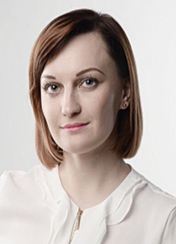 Руководитель проекта: Шишканова Полина АлександровнаГород, населенный пункт: г. Петропавловск – КамчатскийГород, населенный пункт: г. Петропавловск – КамчатскийКонтактная информация:Адрес: г. Петропавловск – Камчатский, ул. Пограничная 22б, каб. № 1 (3 этаж).Мобильный телефон: 8-963-832-00-80E-mail: path.family@mail.ruКонтактная информация:Адрес: г. Петропавловск – Камчатский, ул. Пограничная 22б, каб. № 1 (3 этаж).Мобильный телефон: 8-963-832-00-80E-mail: path.family@mail.ruКраткая аннотация:Кулинарный курс «Готовим вместе» организован в кафе «Roller cafe» на постоянной основе для детей-сирот и детей, оставшихся без попечения родителей г. Петропавловска - Камчатского и Елизовского муниципального района с целью социализации и профориентации воспитанников детских домов. Практические занятия проходят под руководством профессионального шеф -  повара и ассистентов. Подготовка к самостоятельной жизни – одна из основных задач процесса обучения кулинарного курса «Готовим вместе» для воспитанников детского дома, которым в связи с объективными трудностями адаптации и социализации усиленное развитие этих навыков необходимо в первую очередь.  Проблема бесконфликтной интеграции воспитанников коррекционных учреждений в социум в настоящее время стоит очень остро. Часто дети-сироты не приспособлены к самостоятельному проживанию, не имеют навыков ведения домашнего хозяйства, не владеют знаниями приготовления пищи. Благодаря практической направленности, деятельностному характеру и тесной связи с повседневной жизнью, учебный предмет технология дает возможность воспитаннику получать новые знания, умения, навыки, интегрировать их со знаниями, полученными на других школьных предметах, и применять их в самых различных жизненных ситуациях. Программа «Готовим вместе» охватывает широкий возрастной диапазон и многофункциональна по своему назначению.Краткая аннотация:Кулинарный курс «Готовим вместе» организован в кафе «Roller cafe» на постоянной основе для детей-сирот и детей, оставшихся без попечения родителей г. Петропавловска - Камчатского и Елизовского муниципального района с целью социализации и профориентации воспитанников детских домов. Практические занятия проходят под руководством профессионального шеф -  повара и ассистентов. Подготовка к самостоятельной жизни – одна из основных задач процесса обучения кулинарного курса «Готовим вместе» для воспитанников детского дома, которым в связи с объективными трудностями адаптации и социализации усиленное развитие этих навыков необходимо в первую очередь.  Проблема бесконфликтной интеграции воспитанников коррекционных учреждений в социум в настоящее время стоит очень остро. Часто дети-сироты не приспособлены к самостоятельному проживанию, не имеют навыков ведения домашнего хозяйства, не владеют знаниями приготовления пищи. Благодаря практической направленности, деятельностному характеру и тесной связи с повседневной жизнью, учебный предмет технология дает возможность воспитаннику получать новые знания, умения, навыки, интегрировать их со знаниями, полученными на других школьных предметах, и применять их в самых различных жизненных ситуациях. Программа «Готовим вместе» охватывает широкий возрастной диапазон и многофункциональна по своему назначению.Алгоритм реализации проекта: Поиск кафе.Переговоры с администрацией, составление программы.Информирование учреждения о проекте, приглашение.Формирование групп.Организация занятий.Контроль посещений.Алгоритм реализации проекта: Поиск кафе.Переговоры с администрацией, составление программы.Информирование учреждения о проекте, приглашение.Формирование групп.Организация занятий.Контроль посещений.Наши партнеры:Чужикова Екатерина, Кафе «Roller cafe», РЦ «Роллердром», Бренд «Chuzhikova bakery», съемочная группа «Movie33», магазин ОПТ – электрик, Министерство образования и науки Камчатского края, КГБУ "Центр содействия развитию семейных форм устройства «Радуга», КГОБУ Петропавловск - Камчатская школа-интернат для детей-сирот и детей, оставшихся без попечения родителей, с ограниченными возможностями здоровья, КГАУ «Камчатский ресурсный центр содействия развитию семейных форм устройства», КГБУ «Камчатский детский дом для детей-сирот и детей, оставшихся без попечения родителей, с ограниченными возможностями здоровья», КГОБУ  «Камчатская школа-интернат для детей-сирот и детей, оставшихся без попечения родителей», КГАУ СЗ "Елизовский дом-интернат для умственно-отсталых детей".Наши партнеры:Чужикова Екатерина, Кафе «Roller cafe», РЦ «Роллердром», Бренд «Chuzhikova bakery», съемочная группа «Movie33», магазин ОПТ – электрик, Министерство образования и науки Камчатского края, КГБУ "Центр содействия развитию семейных форм устройства «Радуга», КГОБУ Петропавловск - Камчатская школа-интернат для детей-сирот и детей, оставшихся без попечения родителей, с ограниченными возможностями здоровья, КГАУ «Камчатский ресурсный центр содействия развитию семейных форм устройства», КГБУ «Камчатский детский дом для детей-сирот и детей, оставшихся без попечения родителей, с ограниченными возможностями здоровья», КГОБУ  «Камчатская школа-интернат для детей-сирот и детей, оставшихся без попечения родителей», КГАУ СЗ "Елизовский дом-интернат для умственно-отсталых детей".Первые результаты проекта:  Сформированы группы детей для занятий в количестве 61 ребенка от 10 до 23 лет. Проведено 5 практических занятий по приготовлению капкейков, пиццы, хлеба, печенья и брауни. Ученик курсов был приглашен на 3-х дневный бесплатный мастер-класс «Живой хлеб». Записано 2 радио передачи о проекте «Готовим вместе» «С добрым сердцем» на ГТРК «КАМЧАТКА» и на «РАДИО РОССИИ» с участием воспитанницы детского дома, представителя администрации детского дома, благотворительного фонда «Дети ждут родителей» и руководителем курсов Чужиковой Екатерины.Первые результаты проекта:  Сформированы группы детей для занятий в количестве 61 ребенка от 10 до 23 лет. Проведено 5 практических занятий по приготовлению капкейков, пиццы, хлеба, печенья и брауни. Ученик курсов был приглашен на 3-х дневный бесплатный мастер-класс «Живой хлеб». Записано 2 радио передачи о проекте «Готовим вместе» «С добрым сердцем» на ГТРК «КАМЧАТКА» и на «РАДИО РОССИИ» с участием воспитанницы детского дома, представителя администрации детского дома, благотворительного фонда «Дети ждут родителей» и руководителем курсов Чужиковой Екатерины.Необходимая поддержка: Освещение проекта в СМИ, приобретение специальной формы детям.Необходимая поддержка: Освещение проекта в СМИ, приобретение специальной формы детям.Приоритетное направление проекта:Профилактика социального сиротства.Приоритетное направление проекта:Профилактика социального сиротства.Руководитель проекта: Шишканова Полина АлександровнаГород, населенный пункт: г. Петропавловск – КамчатскийГород, населенный пункт: г. Петропавловск – КамчатскийКонтактная информация:Адрес: г. Петропавловск – Камчатский, ул. Пограничная 22б, каб. № 1 (3 этаж).Мобильный телефон: 8-963-832-00-80E-mail: path.family@mail.ruКонтактная информация:Адрес: г. Петропавловск – Камчатский, ул. Пограничная 22б, каб. № 1 (3 этаж).Мобильный телефон: 8-963-832-00-80E-mail: path.family@mail.ruКраткая аннотация:Проект создан с целью вовлечения воспитанников детских домов в работу молодежных общественных организаций, жизнь некоммерческого сектора и личностного развития.Краткая аннотация:Проект создан с целью вовлечения воспитанников детских домов в работу молодежных общественных организаций, жизнь некоммерческого сектора и личностного развития.Алгоритм реализации проекта: Предложение о сотрудничестве молодежным общественным организациям.Составление программы выступлений и тематики.Выезды в детские дома, презентации общественных организаций, общение с детьми, запись в НКО.Систематическое проведение тренингов, приглашение на семинары, форумы, встречи с известными людьми.Контроль посещения собраний и мероприятий.Алгоритм реализации проекта: Предложение о сотрудничестве молодежным общественным организациям.Составление программы выступлений и тематики.Выезды в детские дома, презентации общественных организаций, общение с детьми, запись в НКО.Систематическое проведение тренингов, приглашение на семинары, форумы, встречи с известными людьми.Контроль посещения собраний и мероприятий.Наши партнеры:Подлесная Виктория – федеральный тренер-эксперт Ассоциации тренеров студенческой молодёжи, съемочная группа «Movie33», региональный совет Фонда противодействия коррупции «Студенты против Коррупции» по содействию и реализации антикоррупционных программ Президента РФ в Камчатском крае, детская общественная организация «Городской Совет старшеклассников, Камчатское региональное отделение Общероссийской общественно-государственной детско-юношеской организации «Российское движение школьников» Российское движение школьников, Российский Союз Молодёжи, Молодежное Правительство Камчатского края, Молодёжный Парламент при Законодательном Собрании Камчатского края, Камчатское региональное отделение Всероссийской общественной организации «Молодая Гвардия Единой России», Камчатская общественная организация по работе с молодёжью «ИМПУЛЬС» г. Елизово, Региональный Штаб Камчатского регионального отделения Молодёжной общероссийской общественной организации «Российские Студенческие Отряды» студенческих отрядов Камчатского края, Министерство образования и науки Камчатского края, КГБУ "Центр содействия развитию семейных форм устройства «Радуга», КГОБУ Петропавловск - Камчатская школа-интернат для детей-сирот и детей, оставшихся без попечения родителей, с ограниченными возможностями здоровья, КГАУ «Камчатский ресурсный центр содействия развитию семейных форм устройства», КГБУ «Камчатский детский дом для детей-сирот и детей, оставшихся без попечения родителей, с ограниченными возможностями здоровья», КГОБУ  «Камчатская школа-интернат для детей-сирот и детей, оставшихся без попечения родителей».Наши партнеры:Подлесная Виктория – федеральный тренер-эксперт Ассоциации тренеров студенческой молодёжи, съемочная группа «Movie33», региональный совет Фонда противодействия коррупции «Студенты против Коррупции» по содействию и реализации антикоррупционных программ Президента РФ в Камчатском крае, детская общественная организация «Городской Совет старшеклассников, Камчатское региональное отделение Общероссийской общественно-государственной детско-юношеской организации «Российское движение школьников» Российское движение школьников, Российский Союз Молодёжи, Молодежное Правительство Камчатского края, Молодёжный Парламент при Законодательном Собрании Камчатского края, Камчатское региональное отделение Всероссийской общественной организации «Молодая Гвардия Единой России», Камчатская общественная организация по работе с молодёжью «ИМПУЛЬС» г. Елизово, Региональный Штаб Камчатского регионального отделения Молодёжной общероссийской общественной организации «Российские Студенческие Отряды» студенческих отрядов Камчатского края, Министерство образования и науки Камчатского края, КГБУ "Центр содействия развитию семейных форм устройства «Радуга», КГОБУ Петропавловск - Камчатская школа-интернат для детей-сирот и детей, оставшихся без попечения родителей, с ограниченными возможностями здоровья, КГАУ «Камчатский ресурсный центр содействия развитию семейных форм устройства», КГБУ «Камчатский детский дом для детей-сирот и детей, оставшихся без попечения родителей, с ограниченными возможностями здоровья», КГОБУ  «Камчатская школа-интернат для детей-сирот и детей, оставшихся без попечения родителей».Первые результаты проекта:  Проведена встреча – презентация молодежных общественных организаций для воспитанников КГОБУ Петропавловск - Камчатская школа-интернат для детей-сирот и детей, оставшихся без попечения родителей, с ограниченными возможностями здоровья. Воспитанники детских домов вступили в общественные организации и начали посещение собраний и свою общественную работу. Воспитанники детских домов приняли участие в тренинге приглашенного гостя-бизнесмена, генерального директора Консалтинговой группы "Гений Жизни", экономиста Дмитрия Обердерфера по финансовой грамотности. Проект получил информационную поддержку от Социальной Палаты Российской Федерации.Первые результаты проекта:  Проведена встреча – презентация молодежных общественных организаций для воспитанников КГОБУ Петропавловск - Камчатская школа-интернат для детей-сирот и детей, оставшихся без попечения родителей, с ограниченными возможностями здоровья. Воспитанники детских домов вступили в общественные организации и начали посещение собраний и свою общественную работу. Воспитанники детских домов приняли участие в тренинге приглашенного гостя-бизнесмена, генерального директора Консалтинговой группы "Гений Жизни", экономиста Дмитрия Обердерфера по финансовой грамотности. Проект получил информационную поддержку от Социальной Палаты Российской Федерации.Необходимая поддержка: Освещение проекта в СМИ, приобретение специальной формы детям.Необходимая поддержка: Освещение проекта в СМИ, приобретение специальной формы детям.Приоритетное направление проекта:Профилактика социального сиротства.Приоритетное направление проекта:Профилактика социального сиротства.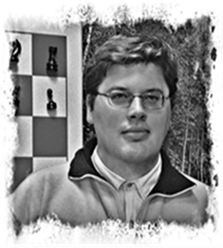 Руководитель проекта:Кинеев Дмитрий НиколаевичГород, населенный пункт: г. Петропавловск – КамчатскийГород, населенный пункт: г. Петропавловск – КамчатскийКонтактная информация:Адрес: г. Петропавловск – Камчатский, ул. Пушкинская, д.1, кв. 30Мобильный телефон: 8-914-028-92-79E-mail: kineyaku@mail.ruСайт: www.fond-rodnik.ruКонтактная информация:Адрес: г. Петропавловск – Камчатский, ул. Пушкинская, д.1, кв. 30Мобильный телефон: 8-914-028-92-79E-mail: kineyaku@mail.ruСайт: www.fond-rodnik.ruКраткая аннотация:Программа направлена на развитие научно-технического и художественного творчества детей посредством коллективной анимационной деятельности по созданию в мультстудии «Родник», в сотрудничестве с представителями КМНС, их родовыми общинами, мультипликационного сериала по мотивам сказок и легенд коренных народов Камчатки. В современном обществе нам очень сильно не хватает той простой житейской мудрости, которая, через сказки и легенды, передавалась из поколения в поколение и позволяла нашим предкам жить в гармонии с природой, привносить гармонию в семейные отношения, донести до своих детей мысль о том, что красота человека в его трудолюбии, силе, безграничной любви к своему народу, родному краю. Мультфильм похож на сказку, в нем вымысел и реальность сплетены между собой, и при этом он содержит в себе позитивный потенциал, который поможет ребенку сориентироваться в жизни, познакомит его с окружающим миром. Проект предусматривает проведение дистанционных конкурсов художественного творчества по мотивам камчатских сказок, с целью выявления одаренных детей, проживающих в разных районах края, чьи работы станут основой для создания мультсериала; творческий процесс создания мультфильмов в семейных группах, с участием носителей языка коренных народов, мастеров народных художественных промыслов; публикацию сериала в сети Интернет и его демонстрацию на широких экранах, а также в образовательных учреждениях на занятиях по краеведению. Это поможет разработать собственную эффективную технологию создания мультфильмов, несущих в себе культурное наследие коренных народов Камчатки; создать предпосылки к формированию в семьях с детьми благоприятного психологического климата; наладить сотрудничество с КМНС; развить художественное восприятие, эстетический вкус детей – воспитанников студии, передать им новые знания различных предметных областях анимации и навыки ее создания; вовлечь детей со всего края в новый творческий проект, в рамках которого они познакомятся с историей Камчатки, самобытной культурой ее народов, новым средством популяризации которой он станет.Краткая аннотация:Программа направлена на развитие научно-технического и художественного творчества детей посредством коллективной анимационной деятельности по созданию в мультстудии «Родник», в сотрудничестве с представителями КМНС, их родовыми общинами, мультипликационного сериала по мотивам сказок и легенд коренных народов Камчатки. В современном обществе нам очень сильно не хватает той простой житейской мудрости, которая, через сказки и легенды, передавалась из поколения в поколение и позволяла нашим предкам жить в гармонии с природой, привносить гармонию в семейные отношения, донести до своих детей мысль о том, что красота человека в его трудолюбии, силе, безграничной любви к своему народу, родному краю. Мультфильм похож на сказку, в нем вымысел и реальность сплетены между собой, и при этом он содержит в себе позитивный потенциал, который поможет ребенку сориентироваться в жизни, познакомит его с окружающим миром. Проект предусматривает проведение дистанционных конкурсов художественного творчества по мотивам камчатских сказок, с целью выявления одаренных детей, проживающих в разных районах края, чьи работы станут основой для создания мультсериала; творческий процесс создания мультфильмов в семейных группах, с участием носителей языка коренных народов, мастеров народных художественных промыслов; публикацию сериала в сети Интернет и его демонстрацию на широких экранах, а также в образовательных учреждениях на занятиях по краеведению. Это поможет разработать собственную эффективную технологию создания мультфильмов, несущих в себе культурное наследие коренных народов Камчатки; создать предпосылки к формированию в семьях с детьми благоприятного психологического климата; наладить сотрудничество с КМНС; развить художественное восприятие, эстетический вкус детей – воспитанников студии, передать им новые знания различных предметных областях анимации и навыки ее создания; вовлечь детей со всего края в новый творческий проект, в рамках которого они познакомятся с историей Камчатки, самобытной культурой ее народов, новым средством популяризации которой он станет.Алгоритм реализации проекта: Формирование материально-технической базы проекта, обустройство рабочих мест мультипликаторов и мест для занятий.Формирование команды волонтеров, постоянно принимающих участие в проекте, их обучение.Проведение переговоров, заключение договоров о сотрудничестве с представителями КМНС, их родовыми общинами и общественными организациями.Размещение информации в СМИ о начале реализации проекта.Налаживание производства мультфильмов по мотивам сказок и на языках коренных народов Камчатки.Проведение дистанционных конкурсов художественного творчества по мотивам камчатских сказок, с целью выявления одаренных детей, проживающих в разных районах края.Производство анимационных фильмов.Проведение переговоров, заключение договоров о сотрудничестве с киноцентрами г. Петропавловска-Камчатского.Проведение показов серий мультипликационного сериала на экранах города.Публикация мультфильмов в сети Интернет. Алгоритм реализации проекта: Формирование материально-технической базы проекта, обустройство рабочих мест мультипликаторов и мест для занятий.Формирование команды волонтеров, постоянно принимающих участие в проекте, их обучение.Проведение переговоров, заключение договоров о сотрудничестве с представителями КМНС, их родовыми общинами и общественными организациями.Размещение информации в СМИ о начале реализации проекта.Налаживание производства мультфильмов по мотивам сказок и на языках коренных народов Камчатки.Проведение дистанционных конкурсов художественного творчества по мотивам камчатских сказок, с целью выявления одаренных детей, проживающих в разных районах края.Производство анимационных фильмов.Проведение переговоров, заключение договоров о сотрудничестве с киноцентрами г. Петропавловска-Камчатского.Проведение показов серий мультипликационного сериала на экранах города.Публикация мультфильмов в сети Интернет. Наши партнеры:Автономная некоммерческая организация духовно-просветительский центр "Сретение", Муниципальное бюджетное образовательное учреждение дополнительного образования «Дом детского творчества «Юность», Камчатское краевое отделение общероссийского общественного благотворительного фонда «Российский детский фонд», Родовая община коренных малочисленных народов Севера "Морошка", Родовая община «Кояна», Агентство по внутренней политике Камчатского края.Наши партнеры:Автономная некоммерческая организация духовно-просветительский центр "Сретение", Муниципальное бюджетное образовательное учреждение дополнительного образования «Дом детского творчества «Юность», Камчатское краевое отделение общероссийского общественного благотворительного фонда «Российский детский фонд», Родовая община коренных малочисленных народов Севера "Морошка", Родовая община «Кояна», Агентство по внутренней политике Камчатского края.Первые результаты проекта:  В 2016 году нашей организацией на средства президентского гранта и субсидии из бюджета Камчатского края был реализован проект «Мультстудия». Создание в г. Петропавловске-Камчатском детской анимационной студии социальной рекламы».По итогам реализации проекта выпущено 2 выпуска анимационных зарисовок, 7 социальных рекламных роликов, посвященных актуальным социальным проблемам, острота которых снижена, благодаря творчеству детей. Студия 9 раз представила свои работы на фестивалях и конкурсах видеороликов и социальной рекламы. Творческие работы воспитанников студии 8 раз отмечены дипломами 2-й и 1-й степени, в том числе на международном и всероссийском уровне. Среди наших достижений – 1 место в номинации «Лучший видеоролик» в конкурсе «Лучшая творческая работа на родном языке коренных малочисленных народов Севера, Сибири и Дальнего Востока, проживающих на территории Камчатского края», организатором которого выступило Агентство по внутренней политике Камчатского края.Первые результаты проекта:  В 2016 году нашей организацией на средства президентского гранта и субсидии из бюджета Камчатского края был реализован проект «Мультстудия». Создание в г. Петропавловске-Камчатском детской анимационной студии социальной рекламы».По итогам реализации проекта выпущено 2 выпуска анимационных зарисовок, 7 социальных рекламных роликов, посвященных актуальным социальным проблемам, острота которых снижена, благодаря творчеству детей. Студия 9 раз представила свои работы на фестивалях и конкурсах видеороликов и социальной рекламы. Творческие работы воспитанников студии 8 раз отмечены дипломами 2-й и 1-й степени, в том числе на международном и всероссийском уровне. Среди наших достижений – 1 место в номинации «Лучший видеоролик» в конкурсе «Лучшая творческая работа на родном языке коренных малочисленных народов Севера, Сибири и Дальнего Востока, проживающих на территории Камчатского края», организатором которого выступило Агентство по внутренней политике Камчатского края.Необходимая поддержка: Освещение проекта в программе «Вести» на телеканале «Россия».Необходимая поддержка: Освещение проекта в программе «Вести» на телеканале «Россия».Приоритетное направление проекта:Развитие дополнительного образования, научно-технического и художественного творчества детей и молодежи. Приоритетное направление проекта:Развитие дополнительного образования, научно-технического и художественного творчества детей и молодежи. Руководитель проекта: Овсянникова Татьяна ПлатоновнаГород, населенный пункт: с. МильковоГород, населенный пункт: с. МильковоКонтактная информация:Адрес: с. Мильково, ул. Лазо 51 А.Мобильный телефон: 8-984-166-53-94Контактная информация:Адрес: с. Мильково, ул. Лазо 51 А.Мобильный телефон: 8-984-166-53-94Краткая аннотация:Цель проекта предусматривает создание в с. Мильково на базе библиотеки филиала №6 Арт - студию для подростков и молодёжи из неполных семей, многодетных семей, детей – инвалидов, условий, способствующих творческому развитию личности подростка, организации досуга детей силами самих подростков, их асоциальная адаптация, профилактика асоциального поведения. Основные задачи: вовлечение подростков в творческую деятельность, в которой они могут реализовывать свой творческий потенциал через проведение квест-игр, мероприятий, направленных на патриотическое воспитание, социальных мероприятий для своих сверстников. Также ребята учатся бесплатно создавать мультфильмы, социальные рекламы, рассказывать, какие проблемы окружающего мира их волнуют, кто нуждается в поддержке и заботе, побуждают взрослых делать добрые дела.Краткая аннотация:Цель проекта предусматривает создание в с. Мильково на базе библиотеки филиала №6 Арт - студию для подростков и молодёжи из неполных семей, многодетных семей, детей – инвалидов, условий, способствующих творческому развитию личности подростка, организации досуга детей силами самих подростков, их асоциальная адаптация, профилактика асоциального поведения. Основные задачи: вовлечение подростков в творческую деятельность, в которой они могут реализовывать свой творческий потенциал через проведение квест-игр, мероприятий, направленных на патриотическое воспитание, социальных мероприятий для своих сверстников. Также ребята учатся бесплатно создавать мультфильмы, социальные рекламы, рассказывать, какие проблемы окружающего мира их волнуют, кто нуждается в поддержке и заботе, побуждают взрослых делать добрые дела.Алгоритм реализации проекта: Формирование материально технической базы студии.Поиск и привлечение специалистов для работы с подростками.Создание страницы проекта в Интернете.Подготовка сценариев для проведения квест-игр и мероприятий.Проведение мероприятий.Подведение итогов проведенных мероприятий.Алгоритм реализации проекта: Формирование материально технической базы студии.Поиск и привлечение специалистов для работы с подростками.Создание страницы проекта в Интернете.Подготовка сценариев для проведения квест-игр и мероприятий.Проведение мероприятий.Подведение итогов проведенных мероприятий.Первые результаты проекта:  Результатом нашей деятельности является повышенная самооценка подростков, ребята стали более дисциплинированными, ответственными и самостоятельными. Трое ребят из первой группы подростков, вышедшей из Арт-  студии Блик, поступили в высшие учебные заведения, по направлениям деятельности, которыми они занимались в студии (дизайн, режиссура, журналистика).Первые результаты проекта:  Результатом нашей деятельности является повышенная самооценка подростков, ребята стали более дисциплинированными, ответственными и самостоятельными. Трое ребят из первой группы подростков, вышедшей из Арт-  студии Блик, поступили в высшие учебные заведения, по направлениям деятельности, которыми они занимались в студии (дизайн, режиссура, журналистика).Необходимая поддержка: Необходима финансовая помощь для приобретения дополнительного оборудования (компьютеров, оргтехники, фототехники, мебели, специальной литературы и периодики), финансовая помощь в создании сайта, призовой фонд для проведения молодежных мероприятий.Необходимая поддержка: Необходима финансовая помощь для приобретения дополнительного оборудования (компьютеров, оргтехники, фототехники, мебели, специальной литературы и периодики), финансовая помощь в создании сайта, призовой фонд для проведения молодежных мероприятий.Приоритетное направление проекта:Развитие дополнительного образования, художественное творчество детей и молодежи.Приоритетное направление проекта:Развитие дополнительного образования, художественное творчество детей и молодежи.Авторская группа проекта: Шишканова Полина АлександровнаКурьянович Лидия АльбертовнаГород, населенный пункт: г. Петропавловск – КамчатскийГород, населенный пункт: г. Петропавловск – КамчатскийКонтактная информация:Адрес: г. Петропавловск – Камчатский, ул. Пограничная 22б, каб. № 1 (3 этаж).Мобильный телефон: 8-963-832-00-80E-mail: path.family@mail.ruКонтактная информация:Адрес: г. Петропавловск – Камчатский, ул. Пограничная 22б, каб. № 1 (3 этаж).Мобильный телефон: 8-963-832-00-80E-mail: path.family@mail.ruКраткая аннотация:В детском возрасте у детей интенсивно развиваются творческие способности, закладывается фундамент эстетического восприятия и воображения. Очень важно, в это время, помочь ребенку, создать условия для развития его творческих и этетических способностей, раскрытия его творческого потенциала. Содержание курсов: дефиле, фото - видео тренинг, лекционные занятия, актерское мастерство, хореография, визаж, имидж.Возможно участие участников программы в конкурсах красоты, промо акциях и презентациях.Краткая аннотация:В детском возрасте у детей интенсивно развиваются творческие способности, закладывается фундамент эстетического восприятия и воображения. Очень важно, в это время, помочь ребенку, создать условия для развития его творческих и этетических способностей, раскрытия его творческого потенциала. Содержание курсов: дефиле, фото - видео тренинг, лекционные занятия, актерское мастерство, хореография, визаж, имидж.Возможно участие участников программы в конкурсах красоты, промо акциях и презентациях.Алгоритм реализации проекта: Договорённость с модельным агентством о проведении совместных занятий.Информирование детских учреждений о проведении бесплатных занятий.Презентация проекта внутри детского учреждения.Запись желающих на посещение занятий.Приглашение на занятия.Организация занятий.Контроль посещения занятий.Алгоритм реализации проекта: Договорённость с модельным агентством о проведении совместных занятий.Информирование детских учреждений о проведении бесплатных занятий.Презентация проекта внутри детского учреждения.Запись желающих на посещение занятий.Приглашение на занятия.Организация занятий.Контроль посещения занятий.Наши партнеры:Модельное агентство «Fashion star», съёмочная группа «Movie33», "центр содействия развитию семейных форм устройства «Радуга», КГОБУ Петропавловск - Камчатская школа-интернат для детей-сирот и детей, оставшихся без попечения родителей, с ограниченными возможностями здоровья, КГАУ «Камчатский ресурсный центр содействия развитию семейных форм устройства», КГБУ «Камчатский детский дом для детей-сирот и детей, оставшихся без попечения родителей, с ограниченными возможностями здоровья», КГОБУ «Камчатская школа-интернат для детей-сирот и детей, оставшихся без попечения родителей», Министерство культуры Камчатского края.Наши партнеры:Модельное агентство «Fashion star», съёмочная группа «Movie33», "центр содействия развитию семейных форм устройства «Радуга», КГОБУ Петропавловск - Камчатская школа-интернат для детей-сирот и детей, оставшихся без попечения родителей, с ограниченными возможностями здоровья, КГАУ «Камчатский ресурсный центр содействия развитию семейных форм устройства», КГБУ «Камчатский детский дом для детей-сирот и детей, оставшихся без попечения родителей, с ограниченными возможностями здоровья», КГОБУ «Камчатская школа-интернат для детей-сирот и детей, оставшихся без попечения родителей», Министерство культуры Камчатского края.Первые результаты проекта:  Проект реализуется совместно с модельным агентством «Fashion star» с 2016 года на безвозмездных условиях. Занятия посещают воспитанники с учреждений г. Петропавловска-Камчатского и Елизовского муниципального района. Проведены выездные презентации и мастер-класс от модельного агентства в детские учреждения. Набраны группы детей. Первые результаты проекта:  Проект реализуется совместно с модельным агентством «Fashion star» с 2016 года на безвозмездных условиях. Занятия посещают воспитанники с учреждений г. Петропавловска-Камчатского и Елизовского муниципального района. Проведены выездные презентации и мастер-класс от модельного агентства в детские учреждения. Набраны группы детей. Необходимая поддержка: Освещение проекта в региональных СМИ, оплата субаренды для проведения совместных занятий.Необходимая поддержка: Освещение проекта в региональных СМИ, оплата субаренды для проведения совместных занятий.Приоритетное направление проекта:Эстетическое и духовно – нравственное воспитание.Приоритетное направление проекта:Эстетическое и духовно – нравственное воспитание.Руководитель проекта: Рязанцев Александр ЕвгеньевичГород, населенный пункт: г. Петропавловск – КамчатскийГород, населенный пункт: г. Петропавловск – КамчатскийКонтактная информация:Адрес: г. Петропавловск-Камчатский, ул. Кирдищева, д.1, кв. 230.Мобильный телефон: +79146204775E-mail: ege41@mail.ruКонтактная информация:Адрес: г. Петропавловск-Камчатский, ул. Кирдищева, д.1, кв. 230.Мобильный телефон: +79146204775E-mail: ege41@mail.ruКраткая аннотация: Предлагаемый проект направлен на использование новых информационных технологий (дистанционного обучения) для обеспечения равных возможностей при получении качественного образования. В качестве технологии обучения предлагается использовать систему on-line обучения на основе Adobe Connect Pro, установленной в Камчатском государственном университете имени Витуса Беринга. Планируется создание трех линий поддержки образования в Камчатском крае:1. Дистанционная подготовка выпускников школ Камчатского края к сдаче ЕГЭ по математике, физике, химии и информатике с помощью высококвалифицированных преподавателей Камчатских вузов. 2. Дистанционная поддержка всех уровней высшего образования с привлечением представителей из крупных научных центров России. Для организации мероприятий, связанных с повышением качества образования бакалавров, магистров и аспирантов будут организованы телемосты с преподавателями и учеными из Национального исследовательского ядерного университета «МИФИ». 3. Создание сетевой академии образовательной робототехники Камчатского края.Краткая аннотация: Предлагаемый проект направлен на использование новых информационных технологий (дистанционного обучения) для обеспечения равных возможностей при получении качественного образования. В качестве технологии обучения предлагается использовать систему on-line обучения на основе Adobe Connect Pro, установленной в Камчатском государственном университете имени Витуса Беринга. Планируется создание трех линий поддержки образования в Камчатском крае:1. Дистанционная подготовка выпускников школ Камчатского края к сдаче ЕГЭ по математике, физике, химии и информатике с помощью высококвалифицированных преподавателей Камчатских вузов. 2. Дистанционная поддержка всех уровней высшего образования с привлечением представителей из крупных научных центров России. Для организации мероприятий, связанных с повышением качества образования бакалавров, магистров и аспирантов будут организованы телемосты с преподавателями и учеными из Национального исследовательского ядерного университета «МИФИ». 3. Создание сетевой академии образовательной робототехники Камчатского края.Алгоритм реализации проекта:Подготовительный (информационный) этап.Организация работы бесплатных дистанционных курсов по подготовке к сдаче ЕГЭ.Организация бесплатной дистанционной поддержки всех уровней Камчатского высшего образования с привлечением представителей из крупных научных центров России.Создание бесплатной сетевой академии образовательной робототехники Камчатского края.Алгоритм реализации проекта:Подготовительный (информационный) этап.Организация работы бесплатных дистанционных курсов по подготовке к сдаче ЕГЭ.Организация бесплатной дистанционной поддержки всех уровней Камчатского высшего образования с привлечением представителей из крупных научных центров России.Создание бесплатной сетевой академии образовательной робототехники Камчатского края.Наши партнеры:КамГУ им. Витуса Беринга, Министерство образования и молодежной политики Камчатского края, КамчатГТУ.Наши партнеры:КамГУ им. Витуса Беринга, Министерство образования и молодежной политики Камчатского края, КамчатГТУ.Первые результаты проекта:  Проект находится на подготовительном этапе. Проводится информирование населения о социальной направленности проекта. Формируется команда проекта.Первые результаты проекта:  Проект находится на подготовительном этапе. Проводится информирование населения о социальной направленности проекта. Формируется команда проекта.Необходимая поддержка: Необходима поддержка в плане информирования населения Камчатского края об организации бесплатных дистанционных курсах по подготовке к успешной сдаче ЕГЭ учащихся 10-11 классов Камчатского края.Необходимая поддержка: Необходима поддержка в плане информирования населения Камчатского края об организации бесплатных дистанционных курсах по подготовке к успешной сдаче ЕГЭ учащихся 10-11 классов Камчатского края.Приоритетное направление проекта:Наука, просвещение, образование.Приоритетное направление проекта:Наука, просвещение, образование.Авторская группа проекта:Ивашечкин Александр Викторович Тараканов Алексей НиколаевичБароненко Алексей ОлеговичГород, населенный пункт: г. Петропавловск – КамчатскийГород, населенный пункт: г. Петропавловск – КамчатскийКонтактная информация:Адрес: г. Петропавловск-Камчатский, улица Академика Королева 35 кв. 65.Мобильный телефон: 8-914-993-39-33E-mail: Avivashechkin@mail.ruКонтактная информация:Адрес: г. Петропавловск-Камчатский, улица Академика Королева 35 кв. 65.Мобильный телефон: 8-914-993-39-33E-mail: Avivashechkin@mail.ruКраткая аннотация:Фестиваль вовлекает все возрастные категории жителей камчатского края. Мероприятие представляет собой фестиваль-выставку-ярмарку с элементами исторического шоу. Зрителям будет предоставлена возможность окунуться в славное прошлое нашей страны, в формате мероприятия можно не только смотреть и слушать, но и стать непосредственным участником, примерить на себя исторические костюмы, доспехи и вооружение, потрогать и даже разобрать собрать различное вооружение. Попробовать свои силы в различных состязаниях и конкурсах.На фестивальном поле представлены площадки различного направления: информационные баннеры, стенды, посвященные историческим событиям России и края, лектории и семинары на исторические темы, выставочные площадки различной направленности (военная миниатюра, выставки оружия и снаряжения от Руси до наши дней и другие), турнир по историческому фехтованию, площадки для показательных выступлений, исторические инсталляции, посвященные различным периодам Российской истории,  батальные и исторические постановки, ярмарка выставка народных ремесел и промыслов и мастер классы, пневматический тир, русские народные забавы.Краткая аннотация:Фестиваль вовлекает все возрастные категории жителей камчатского края. Мероприятие представляет собой фестиваль-выставку-ярмарку с элементами исторического шоу. Зрителям будет предоставлена возможность окунуться в славное прошлое нашей страны, в формате мероприятия можно не только смотреть и слушать, но и стать непосредственным участником, примерить на себя исторические костюмы, доспехи и вооружение, потрогать и даже разобрать собрать различное вооружение. Попробовать свои силы в различных состязаниях и конкурсах.На фестивальном поле представлены площадки различного направления: информационные баннеры, стенды, посвященные историческим событиям России и края, лектории и семинары на исторические темы, выставочные площадки различной направленности (военная миниатюра, выставки оружия и снаряжения от Руси до наши дней и другие), турнир по историческому фехтованию, площадки для показательных выступлений, исторические инсталляции, посвященные различным периодам Российской истории,  батальные и исторические постановки, ярмарка выставка народных ремесел и промыслов и мастер классы, пневматический тир, русские народные забавы.Алгоритм реализации проекта: Создание оргкомитета фестиваля, выработка общего положения мероприятия. Приглашение и прием заявок от творческих коллективов, военно-исторических клубов, исторических обществ, ремесленников и мастеров и пр. к участию в фестивале. Подготовка исторических информационных материалов, наглядной агитации. Подготовка фестивального поля к проведению мероприятие (постройка выставочных рядов, зон активности). Постановка показательных выступлений, исторических и батальных сцен.18 -19  августа 2018 года проведение фестиваля.Алгоритм реализации проекта: Создание оргкомитета фестиваля, выработка общего положения мероприятия. Приглашение и прием заявок от творческих коллективов, военно-исторических клубов, исторических обществ, ремесленников и мастеров и пр. к участию в фестивале. Подготовка исторических информационных материалов, наглядной агитации. Подготовка фестивального поля к проведению мероприятие (постройка выставочных рядов, зон активности). Постановка показательных выступлений, исторических и батальных сцен.18 -19  августа 2018 года проведение фестиваля.Наши партнеры:Творческая мастерская «Город Мастеров», Камчатское казачье общество «Петропавловская городовая казачья команда», КК ОО «Добровольный поисковый отряд».Наши партнеры:Творческая мастерская «Город Мастеров», Камчатское казачье общество «Петропавловская городовая казачья команда», КК ОО «Добровольный поисковый отряд».Первые результаты проекта:  Проведен «Первый Петропавловск Камчатский Военно-исторический фестиваль от Руси до России» 29 сентября - 1 октября 2017 года на территории «Города Мастеров», фестиваль посетили более 3000 жителей нашего города.Первые результаты проекта:  Проведен «Первый Петропавловск Камчатский Военно-исторический фестиваль от Руси до России» 29 сентября - 1 октября 2017 года на территории «Города Мастеров», фестиваль посетили более 3000 жителей нашего города.Необходимая поддержка: 1.	Изготовление печатной продукции (баннеров, плакатов, буклетов).2.	Предоставление металлопроката для создания бронеавтомобиля времен ВОВ БА -67 и реставрации газ 67 (4 листа 3 мм железа, квадратный профиль, автомобильная шпатлевка, грунтовка и краска.) Запчасти.3.	Для постановки батальных сцен, показательных выступлений и проведения мастер классов по сборки и разборке, предоставление выхолощенного вооружения: винтовка Мосина - 5 шт., карабин Мосина - 2 шт., ППШ - 3 шт., СВТ- 3шт., ППС- 1 шт., пистолет ТТ - 2 шт., револьвер Наган - 2 шт.,4. Предоставление ткани для пошива детской и подростковой формы периода ВОВ 50 метров, японской униформы (реконструкция Курильского десанта) периода ВОВ 10 человек 80 метров. 5. Предоставление ремней солдатских и ременно-плечевых систем периода ВОВ -10 комплектов.6. Предоставление формы Вермахта периода ВОВ – 5 комплектов 14 000 р. комплект.7. Предоставление выставочных закрытых витрин для экспозиций, ростовых манекенов (мужских и женских) – 20 штук. 5.	Предоставление снаряжения и инвентаря для турнира по историческому фехтованию – вооружение и защитное снаряжение.6.	Предоставление призов для победителей турнира по историческому фехтованию.7.	Предоставление пиломатериалов для подготовки фестивальной территории (доска не обрезная 2 куб. метра, доска обрезная 4 сорт и 1 сорт по 2 куб. метра).Необходимая поддержка: 1.	Изготовление печатной продукции (баннеров, плакатов, буклетов).2.	Предоставление металлопроката для создания бронеавтомобиля времен ВОВ БА -67 и реставрации газ 67 (4 листа 3 мм железа, квадратный профиль, автомобильная шпатлевка, грунтовка и краска.) Запчасти.3.	Для постановки батальных сцен, показательных выступлений и проведения мастер классов по сборки и разборке, предоставление выхолощенного вооружения: винтовка Мосина - 5 шт., карабин Мосина - 2 шт., ППШ - 3 шт., СВТ- 3шт., ППС- 1 шт., пистолет ТТ - 2 шт., револьвер Наган - 2 шт.,4. Предоставление ткани для пошива детской и подростковой формы периода ВОВ 50 метров, японской униформы (реконструкция Курильского десанта) периода ВОВ 10 человек 80 метров. 5. Предоставление ремней солдатских и ременно-плечевых систем периода ВОВ -10 комплектов.6. Предоставление формы Вермахта периода ВОВ – 5 комплектов 14 000 р. комплект.7. Предоставление выставочных закрытых витрин для экспозиций, ростовых манекенов (мужских и женских) – 20 штук. 5.	Предоставление снаряжения и инвентаря для турнира по историческому фехтованию – вооружение и защитное снаряжение.6.	Предоставление призов для победителей турнира по историческому фехтованию.7.	Предоставление пиломатериалов для подготовки фестивальной территории (доска не обрезная 2 куб. метра, доска обрезная 4 сорт и 1 сорт по 2 куб. метра).Приоритетное направление проекта:Культурное, духовное и нравственное воспитание.Приоритетное направление проекта:Культурное, духовное и нравственное воспитание.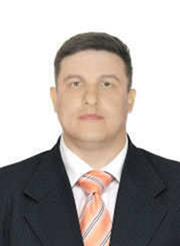 Руководитель проекта:Вариченко Игорь ТерентьевичГород, населенный пункт: г. Петропавловск – КамчатскийГород, населенный пункт: г. Петропавловск – КамчатскийКонтактная информация:Адрес: г. Петропавловск-Камчатский, ул. Сурикова, д.28.Мобильный телефон: 8 963 830 8120E-mail: igor.varichenko@mail.ruКонтактная информация:Адрес: г. Петропавловск-Камчатский, ул. Сурикова, д.28.Мобильный телефон: 8 963 830 8120E-mail: igor.varichenko@mail.ruКраткая аннотация:Цель проекта — создание единого информационно-культурного пространства российского казачества, сохранение самобытной казачьей культуры и традиций, а также образование и воспитание молодого поколения казаков — прежде всего учащихся казачьих кадетских корпусов, лицеев, профессиональных училищ, классов, культурно-образовательных клубов и центров допризывной подготовки молодёжи. Вся эта работа планируется в соответствии с общими целями и задачами по возрождению российского казачества, а также в рамках национального проекта в области образования.Краткая аннотация:Цель проекта — создание единого информационно-культурного пространства российского казачества, сохранение самобытной казачьей культуры и традиций, а также образование и воспитание молодого поколения казаков — прежде всего учащихся казачьих кадетских корпусов, лицеев, профессиональных училищ, классов, культурно-образовательных клубов и центров допризывной подготовки молодёжи. Вся эта работа планируется в соответствии с общими целями и задачами по возрождению российского казачества, а также в рамках национального проекта в области образования.Алгоритм реализации проекта: Использование современных образовательных технологий.Совершенствование воспитательной системы, ориентированной на сохранение культурно-исторических традиций казачества.Организация работы по сохранению здоровья и физической подготовке молодежи.Организация культурно-массовой работы, ориентированной на сохранение культурно-исторических традиций казачества.Организация методической работы в образовательных организациях.Алгоритм реализации проекта: Использование современных образовательных технологий.Совершенствование воспитательной системы, ориентированной на сохранение культурно-исторических традиций казачества.Организация работы по сохранению здоровья и физической подготовке молодежи.Организация культурно-массовой работы, ориентированной на сохранение культурно-исторических традиций казачества.Организация методической работы в образовательных организациях.Наши партнеры:Министерство специальных программ и по делам казачества Камчатского края. Министерство культуры Камчатского края. Наши партнеры:Министерство специальных программ и по делам казачества Камчатского края. Министерство культуры Камчатского края. Первые результаты проекта:  Организован казачий отряд на базе Детского оздоровительного лагеря "Металлист" в летний период. Организован и проведен 1-ый военно-исторический фестиваль "От Руси до России; создание музея казачьей культуры; проведение акции "Бессмертный полк".Первые результаты проекта:  Организован казачий отряд на базе Детского оздоровительного лагеря "Металлист" в летний период. Организован и проведен 1-ый военно-исторический фестиваль "От Руси до России; создание музея казачьей культуры; проведение акции "Бессмертный полк".Необходимая поддержка: Необходима помощь в приобретении мультимедиа-проектора и экрана к нему (50000 руб. за комплект) для организации лекториев, показа фильмов и роликов по возрождению Российского казачества по регионам РФ.Необходимая поддержка: Необходима помощь в приобретении мультимедиа-проектора и экрана к нему (50000 руб. за комплект) для организации лекториев, показа фильмов и роликов по возрождению Российского казачества по регионам РФ.Приоритетное направление проекта:Культурное, духовное и нравственное воспитание казаков, сохранение и развитие казачьих традиций и обычаев, проведение мероприятий, реализация проектов, направленных на военно-патриотическое воспитание молодежи, культурно-массовую и спортивную работу среди населения.Приоритетное направление проекта:Культурное, духовное и нравственное воспитание казаков, сохранение и развитие казачьих традиций и обычаев, проведение мероприятий, реализация проектов, направленных на военно-патриотическое воспитание молодежи, культурно-массовую и спортивную работу среди населения.Авторская группа проекта:Ивашечкин Александр Викторович Тараканов Алексей НиколаевичБароненко Алексей ОлеговичГород, населенный пункт: г. Петропавловск – КамчатскийГород, населенный пункт: г. Петропавловск – КамчатскийКонтактная информация:Адрес: г. Петропавловск-Камчатский, улица Академика Королева 35 кв. 65.Мобильный телефон: 8-914-993-39-33E-mail: Avivashechkin@mail.ruКонтактная информация:Адрес: г. Петропавловск-Камчатский, улица Академика Королева 35 кв. 65.Мобильный телефон: 8-914-993-39-33E-mail: Avivashechkin@mail.ruКраткая аннотация:Площадка предназначена для работы со школьниками и студентами нашего города и направлена на привлечение интереса к отечественной истории в формате живая история в учебно-игровой форме. Работа с группами от 10 до 15 человек. Время работы от 2 до 4 часов на группу, дни работы пятница, суббота, воскресенье, период работы учебный год.Интерес прививается нестандартными способами. Рассказ, показ, тренировка. Помимо рассказа и показа участникам проекта будет предоставлена возможность окунуться в историю непосредственно. Площадка представляет собой отдельно стоящее помещение и прилегающую территорию. Помещение в здании оформлены в определенном стиле, присутствует наглядный материал, образцы материальной культуры определенного исторического периода.Краткая аннотация:Площадка предназначена для работы со школьниками и студентами нашего города и направлена на привлечение интереса к отечественной истории в формате живая история в учебно-игровой форме. Работа с группами от 10 до 15 человек. Время работы от 2 до 4 часов на группу, дни работы пятница, суббота, воскресенье, период работы учебный год.Интерес прививается нестандартными способами. Рассказ, показ, тренировка. Помимо рассказа и показа участникам проекта будет предоставлена возможность окунуться в историю непосредственно. Площадка представляет собой отдельно стоящее помещение и прилегающую территорию. Помещение в здании оформлены в определенном стиле, присутствует наглядный материал, образцы материальной культуры определенного исторического периода.Алгоритм реализации проекта: Ноябрь - декабрь 2017 года подготовка помещения. Легкий ремонт и оформление экспозиций и учебных мест. Подготовка материально технической базы. Разработка программы и курса подготовки участников.Работа со школами в формате живого музея. С января по май 2018 года работа с группами.Алгоритм реализации проекта: Ноябрь - декабрь 2017 года подготовка помещения. Легкий ремонт и оформление экспозиций и учебных мест. Подготовка материально технической базы. Разработка программы и курса подготовки участников.Работа со школами в формате живого музея. С января по май 2018 года работа с группами.Наши партнеры:Творческая мастерская «Город Мастеров», Камчатское казачье общество «Петропавловская городовая казачья команда», КК ОО «Добровольный поисковый отряд».Наши партнеры:Творческая мастерская «Город Мастеров», Камчатское казачье общество «Петропавловская городовая казачья команда», КК ОО «Добровольный поисковый отряд».Первые результаты проекта:  Найдено подходящее помещение с территорией.Ведутся работы по благоустройству и созданию материально технической базы.Площадка работала во время проведения «Первого Петропавловск- Камчатского военно-исторического фестиваля «От Руси до России» 29 сентября - 1 октября 2017 года. Охват посетителями порядка 800 человек за 2 дня.Первые результаты проекта:  Найдено подходящее помещение с территорией.Ведутся работы по благоустройству и созданию материально технической базы.Площадка работала во время проведения «Первого Петропавловск- Камчатского военно-исторического фестиваля «От Руси до России» 29 сентября - 1 октября 2017 года. Охват посетителями порядка 800 человек за 2 дня.Необходимая поддержка: 1.	Изготовление печатной продукции (баннеров, плакатов, буклетов, наглядной агитации).2.	Оплата аренды помещения.3.	Предоставление стройматериалов для подготовки помещения (двери межкомнатные 5 шт., парты ученические со стульями 12 шт., ламинит или иное покрытие на 50 м2.)4.	Для полного погружения необходима помощь в: •	предоставлении образцов стрелкового выхолощенного вооружения периода ВОВ: винтовка Мосина 5 шт., винтовка СВТ 3 шт., ППШ 2 шт.•	предоставлении ткани для пошива формы РККА образца 36 года: 50 метров ткани, или приобретении готовой униформы 15 комплектов.•	закупки снаряжения ремень: солдатский – 10 шт, РПС – 10 шт, подсумки Мосина СВТ 20 шт. Необходимая поддержка: 1.	Изготовление печатной продукции (баннеров, плакатов, буклетов, наглядной агитации).2.	Оплата аренды помещения.3.	Предоставление стройматериалов для подготовки помещения (двери межкомнатные 5 шт., парты ученические со стульями 12 шт., ламинит или иное покрытие на 50 м2.)4.	Для полного погружения необходима помощь в: •	предоставлении образцов стрелкового выхолощенного вооружения периода ВОВ: винтовка Мосина 5 шт., винтовка СВТ 3 шт., ППШ 2 шт.•	предоставлении ткани для пошива формы РККА образца 36 года: 50 метров ткани, или приобретении готовой униформы 15 комплектов.•	закупки снаряжения ремень: солдатский – 10 шт, РПС – 10 шт, подсумки Мосина СВТ 20 шт. Приоритетное направление проекта:Культурное, духовное и нравственное воспитание.Приоритетное направление проекта:Культурное, духовное и нравственное воспитание.Руководитель проекта: Жмурко Юрий ДмитриевичГород, населенный пункт: г. Петропавловск – КамчатскийГород, населенный пункт: г. Петропавловск – КамчатскийКонтактная информация:Адрес: г. Петропавловск-Камчатский, ул. Ленинская 8, оф.27.Мобильный телефон: 8-914-996-22-30E-mail: beryclav@mail.ruКонтактная информация:Адрес: г. Петропавловск-Камчатский, ул. Ленинская 8, оф.27.Мобильный телефон: 8-914-996-22-30E-mail: beryclav@mail.ruКраткая аннотация:Проект «БЕРЕГА РУССКОЙ СЛАВЫ» подразумевает собой проведение в городах, из которых выходили Российские военные корабли для участия в исторически знаменитых морских сражениях, патриотических информационно-концертных мероприятий, посвященных морской героической тематике основных исторических событий.Краткая аннотация:Проект «БЕРЕГА РУССКОЙ СЛАВЫ» подразумевает собой проведение в городах, из которых выходили Российские военные корабли для участия в исторически знаменитых морских сражениях, патриотических информационно-концертных мероприятий, посвященных морской героической тематике основных исторических событий.Алгоритм реализации проекта: Проведение конкурсов-фестивалей патриотических песен и творческих произведений, посвященных знаменитым героическим событиям и тематикой, прославляющих регион, где они проходили.Алгоритм реализации проекта: Проведение конкурсов-фестивалей патриотических песен и творческих произведений, посвященных знаменитым героическим событиям и тематикой, прославляющих регион, где они проходили.Наши партнеры:Камчатский краевой Совет ветеранов, Краевое отделение всероссийской общественной организации «Боевое Братство», Союз ветеранов Афганистана, музыкальная компания «Компания ПЕТиПА».Наши партнеры:Камчатский краевой Совет ветеранов, Краевое отделение всероссийской общественной организации «Боевое Братство», Союз ветеранов Афганистана, музыкальная компания «Компания ПЕТиПА».Необходимая поддержка: Предоставление технического оборудования (звукоусиливающей, светотехнической и видеопроекционной аппаратуры) для проведения гала-концертов победителей патриотических конкурсов на центральных улицах городов.Необходимая поддержка: Предоставление технического оборудования (звукоусиливающей, светотехнической и видеопроекционной аппаратуры) для проведения гала-концертов победителей патриотических конкурсов на центральных улицах городов.Приоритетное направление проекта:Развитие патриотического творчества жителей РФ.Приоритетное направление проекта:Развитие патриотического творчества жителей РФ.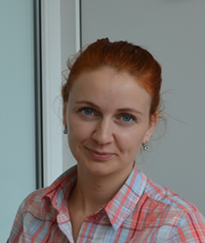 Руководитель проекта:Петрушина Александра ВладимировнаГород, населенный пункт: г. Петропавловск-КамчатскийГород, населенный пункт: г. Петропавловск-КамчатскийКонтактная информация:Адрес: г. Елизово, ул. Молодежная, д.4Мобильный телефон: 8-909-882-98-89E-mail: vtoraygizn@mail.ruКонтактная информация:Адрес: г. Елизово, ул. Молодежная, д.4Мобильный телефон: 8-909-882-98-89E-mail: vtoraygizn@mail.ruКраткая аннотация:Проект направлен на решение таких социальных проблем, как химические зависимости (алкоголизм, наркомания), связанные с этим вопросы распространения ВИЧ - инфекции, гепатитов. Целью проекта является максимальное информирование и консультации аудитории, нуждающейся в помощи. Для решения поставленных задач и достижения целей, был создан в нашем регионе информационно - консультативный центр на базе АНО «Вторая жизнь». Что позволило более широко охватить население, затронутое этими проблемами и информировать по вопросам лечения алкоголизма, наркомании, ВИЧ - инфекции, гепатитов.Краткая аннотация:Проект направлен на решение таких социальных проблем, как химические зависимости (алкоголизм, наркомания), связанные с этим вопросы распространения ВИЧ - инфекции, гепатитов. Целью проекта является максимальное информирование и консультации аудитории, нуждающейся в помощи. Для решения поставленных задач и достижения целей, был создан в нашем регионе информационно - консультативный центр на базе АНО «Вторая жизнь». Что позволило более широко охватить население, затронутое этими проблемами и информировать по вопросам лечения алкоголизма, наркомании, ВИЧ - инфекции, гепатитов.Алгоритм реализации проекта: Для осуществления проекта была набрана группа волонтеров –добровольцев, приглашен тренер. Проведен тренинг, обучены волонтеры и создана команда специалистов: консультантов для работы на информационно - консультативной телефонной линии по вопросам зависимостей, ВИЧ - инфекции и гепатитов.Алгоритм реализации проекта: Для осуществления проекта была набрана группа волонтеров –добровольцев, приглашен тренер. Проведен тренинг, обучены волонтеры и создана команда специалистов: консультантов для работы на информационно - консультативной телефонной линии по вопросам зависимостей, ВИЧ - инфекции и гепатитов.Наши партнеры:ГБУЗ «Камчатский краевой наркологический диспансер», Агентство по внутренней политике Камчатского края.Наши партнеры:ГБУЗ «Камчатский краевой наркологический диспансер», Агентство по внутренней политике Камчатского края.Первые результаты проекта:  Набрана и обучена приглашенным тренером группа волонтеров – добровольцев, в количестве 10 человек. Проведено 125 консультаций с родственниками зависимых и 14 консультаций алко- и наркозависимых. Работает круглосуточная горячая линяя по вопросам всех форм зависимого поведения. Повешен информационный баннер на здании Краевого Наркологического диспансера.На лечение в реабилитационные центры страны отправлено 5 человек.Первые результаты проекта:  Набрана и обучена приглашенным тренером группа волонтеров – добровольцев, в количестве 10 человек. Проведено 125 консультаций с родственниками зависимых и 14 консультаций алко- и наркозависимых. Работает круглосуточная горячая линяя по вопросам всех форм зависимого поведения. Повешен информационный баннер на здании Краевого Наркологического диспансера.На лечение в реабилитационные центры страны отправлено 5 человек.Необходимая поддержка: Размещение информационного баннера 3х6 на красной линии. Информирование на всех камчатских каналах о начале работы информационно - консультативной телефонной линии по вопросам зависимостей, ВИЧ - инфекции и гепатитов. Выпуск на радио – СВ. Статья в газете «Вести-Камчатки».Необходимая поддержка: Размещение информационного баннера 3х6 на красной линии. Информирование на всех камчатских каналах о начале работы информационно - консультативной телефонной линии по вопросам зависимостей, ВИЧ - инфекции и гепатитов. Выпуск на радио – СВ. Статья в газете «Вести-Камчатки».Приоритетное направление проекта:Профилактика немедицинского потребления наркотических средств и психотропных веществ, комплексная реабилитация и ресоциализация лиц, потребляющих наркотические средства и психотропные вещества в немедицинских целях.Приоритетное направление проекта:Профилактика немедицинского потребления наркотических средств и психотропных веществ, комплексная реабилитация и ресоциализация лиц, потребляющих наркотические средства и психотропные вещества в немедицинских целях.Руководитель проекта:Петрушина Александра ВладимировнаГород, населенный пункт: г. Петропавловск-КамчатскийГород, населенный пункт: г. Петропавловск-КамчатскийКонтактная информация:Адрес: г. Елизово, ул. Молодежная, д.4Мобильный телефон: 8-90- 882-98-89E-mail: vtoraygizn@mail.ruКонтактная информация:Адрес: г. Елизово, ул. Молодежная, д.4Мобильный телефон: 8-90- 882-98-89E-mail: vtoraygizn@mail.ruКраткая аннотация:Проект по открытию центра социальной адаптации и реабилитации алко- и наркозависимых призван внести вклад в решение проблемы отсутствия в Камчатском крае специализированного центра. В рамках проекта алко- и наркозависимые пройдут курс реабилитации и ресоциализации. Программа реабилитации объединяет в себе подходы, одобренные мировым экспертным сообществом: метод А.С. Макаренко, миннесотская модель, терапевтическое сообщество, системная семейная терапия и модель реабилитации, разработанной ФГБУ "Национальный научный центр наркологии". Реабилитационная программа будет реализовываться в рамках био-психо-социо-духовной модели работы с химической зависимостью при непосредственном участии клинического психолога, семейного терапевта, врача психиатра-нарколога, консультантов по химической зависимости. Предусмотрены спортивные мероприятия по пропаганде здорового образа жизни и создании мотивации для него. Данный курс составляет 4 – 12 месяцев для каждого участника. По завершении первого этапа наступает этап социальной адаптации, ресоциализации, во время которого выздоравливающие, проживая уже за пределами реабилитационного центра, будут посещать индивидуальные занятия с психологом, участвовать в работе групп взаимопомощи, и возвращаться в социум, параллельно, приступая к работе или занимаясь своим образованием. Длительность второго этапа составит от двух до четырех месяцев для каждого участника. Многие из прошедших курс смогут вернуться к трезвой жизни, стать полноценными членами общества. Выздоравливающие наркозависимые, участвующие в проекте, получат возможность пройти курс подготовки консультантов по химической зависимости на базе реабилитационного центра. Участвуя в этой работе, они будут способствовать процессу собственной реабилитации, войдут в кадровый резерв и обретут возможность занятости после прохождения курса реабилитации. В рамках проекта будет оказана адресная профессиональная помощь семьям, которые столкнулись с проблемами алкоголизма и наркомании.Краткая аннотация:Проект по открытию центра социальной адаптации и реабилитации алко- и наркозависимых призван внести вклад в решение проблемы отсутствия в Камчатском крае специализированного центра. В рамках проекта алко- и наркозависимые пройдут курс реабилитации и ресоциализации. Программа реабилитации объединяет в себе подходы, одобренные мировым экспертным сообществом: метод А.С. Макаренко, миннесотская модель, терапевтическое сообщество, системная семейная терапия и модель реабилитации, разработанной ФГБУ "Национальный научный центр наркологии". Реабилитационная программа будет реализовываться в рамках био-психо-социо-духовной модели работы с химической зависимостью при непосредственном участии клинического психолога, семейного терапевта, врача психиатра-нарколога, консультантов по химической зависимости. Предусмотрены спортивные мероприятия по пропаганде здорового образа жизни и создании мотивации для него. Данный курс составляет 4 – 12 месяцев для каждого участника. По завершении первого этапа наступает этап социальной адаптации, ресоциализации, во время которого выздоравливающие, проживая уже за пределами реабилитационного центра, будут посещать индивидуальные занятия с психологом, участвовать в работе групп взаимопомощи, и возвращаться в социум, параллельно, приступая к работе или занимаясь своим образованием. Длительность второго этапа составит от двух до четырех месяцев для каждого участника. Многие из прошедших курс смогут вернуться к трезвой жизни, стать полноценными членами общества. Выздоравливающие наркозависимые, участвующие в проекте, получат возможность пройти курс подготовки консультантов по химической зависимости на базе реабилитационного центра. Участвуя в этой работе, они будут способствовать процессу собственной реабилитации, войдут в кадровый резерв и обретут возможность занятости после прохождения курса реабилитации. В рамках проекта будет оказана адресная профессиональная помощь семьям, которые столкнулись с проблемами алкоголизма и наркомании.Алгоритм реализации проекта: Заключение договоров с сотрудниками и привлеченными специалистами.Аренда и обустройство помещений.   Распространение информации о проекте через печатные СМИ. Прием граждан, желающих пройти курс реабилитации от химической зависимости и их зачисление на курс.Издание и распространение в профильных учреждениях и в общественных организациях рекламных листовок и размещение стендов.Алгоритм реализации проекта: Заключение договоров с сотрудниками и привлеченными специалистами.Аренда и обустройство помещений.   Распространение информации о проекте через печатные СМИ. Прием граждан, желающих пройти курс реабилитации от химической зависимости и их зачисление на курс.Издание и распространение в профильных учреждениях и в общественных организациях рекламных листовок и размещение стендов.Наши партнеры:ГБУЗ «Камчатский краевой наркологический диспансер», НФ «Здоровая Страна», Савицкий Александр Григорьевич.Наши партнеры:ГБУЗ «Камчатский краевой наркологический диспансер», НФ «Здоровая Страна», Савицкий Александр Григорьевич.Первые результаты проекта:  Проект пилотный.Первые результаты проекта:  Проект пилотный.Необходимая поддержка: Размещение информационного баннера 3х6 на красной линии. Информирование на всех камчатских каналах о начале работы Центра социальной адаптации и реабилитации алко- и наркозависимых. Выпуск на радио – СВ. Статья в газете «Вести-Камчатки».Необходимая поддержка: Размещение информационного баннера 3х6 на красной линии. Информирование на всех камчатских каналах о начале работы Центра социальной адаптации и реабилитации алко- и наркозависимых. Выпуск на радио – СВ. Статья в газете «Вести-Камчатки».Приоритетное направление проекта:Профилактика немедицинского потребления наркотических средств и психотропных веществ, комплексная реабилитация и ресоциализация лиц, потребляющих наркотические средства и психотропные вещества в немедицинских целях.Приоритетное направление проекта:Профилактика немедицинского потребления наркотических средств и психотропных веществ, комплексная реабилитация и ресоциализация лиц, потребляющих наркотические средства и психотропные вещества в немедицинских целях.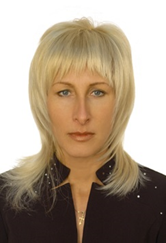 Руководитель проекта:Пашинина Инна ВалентиновнаГород, населенный пункт: г. ВилючинскГород, населенный пункт: г. ВилючинскКонтактная информация:Адрес: г. Вилючинск, ул. Спортивная 7-25Мобильный телефон: 8-914-025-36-68E-mail: txek@mail.ruКонтактная информация:Адрес: г. Вилючинск, ул. Спортивная 7-25Мобильный телефон: 8-914-025-36-68E-mail: txek@mail.ruКраткая аннотация:Разработка программы (проекта) обусловлена необходимостью проведению целенаправленной физкультурно-оздоровительной и спортивной работы, воспитание нравственных и морально-волевых качеств, формирование потребности в здоровом образе жизни у детей и подростков. Проект направлен на привлечение к регулярным занятиям физической культурой и спортом детей и подростков.Опыт показывает, что регулярные систематические выполняемые комплексы упражнений позволяют значительно улучшить состояние опорно-двигательного аппарата и способствуют приобретению и закреплению необходимых двигательных навыков и умений у детей.Краткая аннотация:Разработка программы (проекта) обусловлена необходимостью проведению целенаправленной физкультурно-оздоровительной и спортивной работы, воспитание нравственных и морально-волевых качеств, формирование потребности в здоровом образе жизни у детей и подростков. Проект направлен на привлечение к регулярным занятиям физической культурой и спортом детей и подростков.Опыт показывает, что регулярные систематические выполняемые комплексы упражнений позволяют значительно улучшить состояние опорно-двигательного аппарата и способствуют приобретению и закреплению необходимых двигательных навыков и умений у детей.Алгоритм реализации проекта: Организация и проведение физкультурных и спортивных мероприятий.Привлечение детей для занятий физической культурой и спортом.Алгоритм реализации проекта: Организация и проведение физкультурных и спортивных мероприятий.Привлечение детей для занятий физической культурой и спортом.Наши партнеры:Администрация Вилючинского городского округа.Наши партнеры:Администрация Вилючинского городского округа.Первые результаты проекта:  Осуществлен набор детей 5-8 лет в группы для занятий тхэквондо в количестве 50 человек.Первые результаты проекта:  Осуществлен набор детей 5-8 лет в группы для занятий тхэквондо в количестве 50 человек.Необходимая поддержка: Финансовая: ремонт спортивного зала.Материально – техническая: предоставление спортивного инвентаря (шлемы, макивары, жилеты, гимнастические маты).Необходимая поддержка: Финансовая: ремонт спортивного зала.Материально – техническая: предоставление спортивного инвентаря (шлемы, макивары, жилеты, гимнастические маты).Приоритетное направление проекта:Физическое воспитание детей раннего возраста, популяризация здорового образа жизни, привлечение детей к систематическим занятиям физической культурой и спортом.Приоритетное направление проекта:Физическое воспитание детей раннего возраста, популяризация здорового образа жизни, привлечение детей к систематическим занятиям физической культурой и спортом.Руководитель проекта: Васина Надежда ВладимировнаГород, населенный пункт: г. ЕлизовоГород, населенный пункт: г. ЕлизовоКонтактная информация:Адрес: г. Елизово, ул. С. Мячина, д.2а.Мобильный телефон: 8914-625-8255e-mail: vasinvasilij@yandex.ru , vnvkam@mail.ruКонтактная информация:Адрес: г. Елизово, ул. С. Мячина, д.2а.Мобильный телефон: 8914-625-8255e-mail: vasinvasilij@yandex.ru , vnvkam@mail.ruКраткая аннотация:Данная программа представляет собой комплекс мероприятий для оздоровления нации, формирования здорового образа жизни, гармоничное воспитание здорового, физически крепкого поколения, а также достойное выступление наших спортсменов на крупнейших соревнованиях.Программа направлена на развитие и популяризации хоккея среди населения Камчатского края. Реализация программы обеспечивает создание благоприятных условий для массового привлечения детей и молодежи к систематическим занятием спортом, пропаганды здорового образа жизни, выявления перспективных и талантливых спортсменов. Программа нацелена привлечение детей в возрасте от 5 лет и взрослых, (не только детские команды, но и привлечение взрослого населения к спорту) и создание хоккейного любительского сообщества.Краткая аннотация:Данная программа представляет собой комплекс мероприятий для оздоровления нации, формирования здорового образа жизни, гармоничное воспитание здорового, физически крепкого поколения, а также достойное выступление наших спортсменов на крупнейших соревнованиях.Программа направлена на развитие и популяризации хоккея среди населения Камчатского края. Реализация программы обеспечивает создание благоприятных условий для массового привлечения детей и молодежи к систематическим занятием спортом, пропаганды здорового образа жизни, выявления перспективных и талантливых спортсменов. Программа нацелена привлечение детей в возрасте от 5 лет и взрослых, (не только детские команды, но и привлечение взрослого населения к спорту) и создание хоккейного любительского сообщества.Алгоритм реализации проекта: Организация и проведение тренировочных занятий.Проведение тренировочных сборов.Проведения медицинского контроля.Проведение соревнований.Развитие и укрепление материально технической базы.Алгоритм реализации проекта: Организация и проведение тренировочных занятий.Проведение тренировочных сборов.Проведения медицинского контроля.Проведение соревнований.Развитие и укрепление материально технической базы.Наши партнеры:МБУ ДО «Детско – юношеская спортивная школа № 1», Управление культуры спорта и молодежной политики, Федерация хоккея Камчатского края, ЮСАС – Строй.Наши партнеры:МБУ ДО «Детско – юношеская спортивная школа № 1», Управление культуры спорта и молодежной политики, Федерация хоккея Камчатского края, ЮСАС – Строй.Первые результаты проекта:  Увеличено число членов Клуба, команда «Звезда» участвовала в IV Ночной Хоккейной Лиги в г. Сочи, привлечены новые спонсоры, улучшена материально-техническая база.Первые результаты проекта:  Увеличено число членов Клуба, команда «Звезда» участвовала в IV Ночной Хоккейной Лиги в г. Сочи, привлечены новые спонсоры, улучшена материально-техническая база.Необходимая поддержка: Финансовая поддержка для организации спортивно - массовых мероприятий (приобретение кубков, грамот, медалей, вымпелов).Необходимая поддержка: Финансовая поддержка для организации спортивно - массовых мероприятий (приобретение кубков, грамот, медалей, вымпелов).Приоритетное направление проекта:Развитие хоккея на Камчатке.Приоритетное направление проекта:Развитие хоккея на Камчатке.Руководитель проекта: Корсун Светлана АльбертовнаГород, населенный пункт: г. Петропавловск – КамчатскийГород, населенный пункт: г. Петропавловск – КамчатскийКонтактная информация:Адрес: г. Петропавловск-Камчатский, пр. 50 лет Октября 25/а-12Мобильный телефон: 8-914-029-58-28E-mail: Svetlana_korsun@mail.ruКонтактная информация:Адрес: г. Петропавловск-Камчатский, пр. 50 лет Октября 25/а-12Мобильный телефон: 8-914-029-58-28E-mail: Svetlana_korsun@mail.ruКраткая аннотация:Проект направлен на оказание помощи инвалидам, употребляющим наркотические средства или психотропные вещества, а также на оказание помощи и поддержки лицам, получившим заболевание токсическая энцефалопатия и инвалидность в результате употребления наркотических веществ. Значимым вопросом является социализация такого человека, возвращение его к здоровому образу жизни и превращение в нормального члена общества. Создание группы, встречи зависимых с психологом и обмен опытом выздоровления. Полноценное возвращение инвалидов к нормальной жизни, включающее решение всех перечисленных выше вопросов – одно из основных направлений данной программы.Краткая аннотация:Проект направлен на оказание помощи инвалидам, употребляющим наркотические средства или психотропные вещества, а также на оказание помощи и поддержки лицам, получившим заболевание токсическая энцефалопатия и инвалидность в результате употребления наркотических веществ. Значимым вопросом является социализация такого человека, возвращение его к здоровому образу жизни и превращение в нормального члена общества. Создание группы, встречи зависимых с психологом и обмен опытом выздоровления. Полноценное возвращение инвалидов к нормальной жизни, включающее решение всех перечисленных выше вопросов – одно из основных направлений данной программы.Алгоритм реализации проекта: Оповещение целевой группы путем рекламы в СМИ. Оплата телефона.Закуп мебели.Закуп необходимых канцелярских товаров.Организация работы класса.Заключение договора с автобусным предприятиемПриобретение офисного оборудования.Проведение мероприятий.Алгоритм реализации проекта: Оповещение целевой группы путем рекламы в СМИ. Оплата телефона.Закуп мебели.Закуп необходимых канцелярских товаров.Организация работы класса.Заключение договора с автобусным предприятиемПриобретение офисного оборудования.Проведение мероприятий.Наши партнеры:ООО «ПИТ» В.А Таранец, СТС –Камчатка, ИП Сароян.Наши партнеры:ООО «ПИТ» В.А Таранец, СТС –Камчатка, ИП Сароян.Первые результаты проекта:  Создан класс для инвалидов, страдающих нарко и алкогольной зависимостью, работающий раз в неделю.Первые результаты проекта:  Создан класс для инвалидов, страдающих нарко и алкогольной зависимостью, работающий раз в неделю.Приоритетное направление проекта:Реабилитация ресоциализация лиц, потребляющих наркотические средства или психотропные вещества.Приоритетное направление проекта:Реабилитация ресоциализация лиц, потребляющих наркотические средства или психотропные вещества.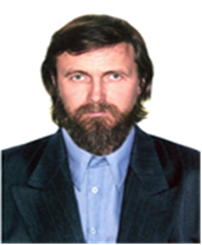 Руководитель проекта: Сизов Игорь БорисовичГород, населенный пункт: г. Петропавловск-КамчатскийГород, населенный пункт: г. Петропавловск-КамчатскийКонтактная информация:Адрес: г. Петропавловск-Камчатский, ул. Пограничная, д. 95Мобильный телефон: 8-909-835-75-16E-mail: obitel.41@mail.ruКонтактная информация:Адрес: г. Петропавловск-Камчатский, ул. Пограничная, д. 95Мобильный телефон: 8-909-835-75-16E-mail: obitel.41@mail.ruКраткая аннотация: В ходе проекта предполагается решить часть материальных и социальных проблем, появившихся у незащищённой категории людей, оказавшихся в бедственном положении.В городе наблюдается большое число лиц без документов, жилья, в том числе приезжие – эти люди оказались незащищёнными, часть из них погибает на улице, большинство таких людей имеют социально опасные формы поведения: наркомания, пьянство, курение. Имеются люди, которые имеют жильё, но маленькую пенсию, вдовы, разведённые, многодетные не имеют средств на полноценное питание, лекарство, одежду. Наш проект посвящён помощи этой категории людей, детей, как материальной, так социальной и духовной.При осуществлении проекта люди обретут жильё, возможность работать, полноценное питание; больные алкоголизмом, наркозависимые, курящие, имеющие социально опасные формы поведения, получат возможность покончить с пьянством, курением, наркотиками, а лица вышедшие из мест заключения – с воровством, насилием, разбоем, хулиганством.Краткая аннотация: В ходе проекта предполагается решить часть материальных и социальных проблем, появившихся у незащищённой категории людей, оказавшихся в бедственном положении.В городе наблюдается большое число лиц без документов, жилья, в том числе приезжие – эти люди оказались незащищёнными, часть из них погибает на улице, большинство таких людей имеют социально опасные формы поведения: наркомания, пьянство, курение. Имеются люди, которые имеют жильё, но маленькую пенсию, вдовы, разведённые, многодетные не имеют средств на полноценное питание, лекарство, одежду. Наш проект посвящён помощи этой категории людей, детей, как материальной, так социальной и духовной.При осуществлении проекта люди обретут жильё, возможность работать, полноценное питание; больные алкоголизмом, наркозависимые, курящие, имеющие социально опасные формы поведения, получат возможность покончить с пьянством, курением, наркотиками, а лица вышедшие из мест заключения – с воровством, насилием, разбоем, хулиганством.Алгоритм реализации проекта: Оплата коммунальных услуг.Закупка продуктов питания и медикаментов.Ремонт обители, реконструкции жилых помещений.Развитие животноводства и землепользования.Оказание духовной и благотворительной помощи нищим и малоимущим (защита и духовная помощь заключается в профилактике социально опасных форм поведения, а благотворительная деятельность – по больницам, местам заключения).Алгоритм реализации проекта: Оплата коммунальных услуг.Закупка продуктов питания и медикаментов.Ремонт обители, реконструкции жилых помещений.Развитие животноводства и землепользования.Оказание духовной и благотворительной помощи нищим и малоимущим (защита и духовная помощь заключается в профилактике социально опасных форм поведения, а благотворительная деятельность – по больницам, местам заключения).Наши партнеры: Агентство по внутренней политике Камчатского края, Министерство социального развития и труда Камчатского края, Камчатская Епархия Русской Православной Церкви.Наши партнеры: Агентство по внутренней политике Камчатского края, Министерство социального развития и труда Камчатского края, Камчатская Епархия Русской Православной Церкви.Первые результаты проекта: В течение действия проекта около 70 детей алкоголиков, антисоциальных элементов, которые посещали обитель, Воскресную школу, выросли и стали социально полноценными людьми: образовали свои семьи, имеют детей, работают, не имеют вредных привычек, которые были у их родителей. Часть бомжей вступили в брак, имеют детей, живут полноценной жизнью, несколько человек ушло в монастырь. Около 40 человек постоянно живёт в обители. Большинство бросило курить. Все живущие в обители работают по обслуживанию общежития, на сельскохозяйственных работах, в животноводстве.Первые результаты проекта: В течение действия проекта около 70 детей алкоголиков, антисоциальных элементов, которые посещали обитель, Воскресную школу, выросли и стали социально полноценными людьми: образовали свои семьи, имеют детей, работают, не имеют вредных привычек, которые были у их родителей. Часть бомжей вступили в брак, имеют детей, живут полноценной жизнью, несколько человек ушло в монастырь. Около 40 человек постоянно живёт в обители. Большинство бросило курить. Все живущие в обители работают по обслуживанию общежития, на сельскохозяйственных работах, в животноводстве.Необходимая поддержка: Трактор и навесное оборудование для заготовки кормов, импортный грузовик с краном, автобус 4 ВД, экскаватор.Организация встречи с главами компании: Газпром, БОР, холдинговой компании «Новая книга», ООО «Еврострой».Необходимая поддержка: Трактор и навесное оборудование для заготовки кормов, импортный грузовик с краном, автобус 4 ВД, экскаватор.Организация встречи с главами компании: Газпром, БОР, холдинговой компании «Новая книга», ООО «Еврострой».Приоритетное направление проекта:Повышение качества жизни населения Камчатского края.Приоритетное направление проекта:Повышение качества жизни населения Камчатского края.Руководитель проекта:Банку Олег СемёновичГород, населенный пункт: г. ВилючинскГород, населенный пункт: г. ВилючинскКонтактная информация:Адрес: г. Вилючинск, ул. Центральная, д. 18, кв. 17.Мобильный телефон: 8-909-830-42-27E-mail: оkam20051@yandex.ruКонтактная информация:Адрес: г. Вилючинск, ул. Центральная, д. 18, кв. 17.Мобильный телефон: 8-909-830-42-27E-mail: оkam20051@yandex.ruКраткая аннотация:На Камчатке на том или ином уровне развития существуют практически все виды экстремального спорта. И мы не можем не заметить растущий интерес, как детей, так и взрослых к активному отдыху и занятиям экстремальным спортом.  Встаёт очень серьёзный вопрос о безопасности людей. Ведь в России это довольно молодое течение и специальных школ, и курсов в данной отрасли практически нет, не говоря уже об отдалённых регионах. Чтобы минимизировать травмоопасность и тем самым получать гораздо больше удовольствия от занятий любимым спортом, мы и хотим реализовать нашу медиа-идею. Основная цель -  познакомить зрителя глазами главного героя через медиа СМИ с выдающимися спортсменами нашего края, окунуть в прекрасный мир экстремального отдыха на Камчатке, поведать о доступности каждого вида спорта в отдельности, рассказывая от азов до серьёзного подхода. Камчатский край создан, чтобы его покорять в новых и новых стихиях. Открыв для себя новые увлечения, жители нашего города, несомненно, обретут для себя новый потенциал, как в развитии тела, так и духа, а также смогут максимально обезопасить себя, зная и понимая основные нюансы при занятии любимым спортом.Краткая аннотация:На Камчатке на том или ином уровне развития существуют практически все виды экстремального спорта. И мы не можем не заметить растущий интерес, как детей, так и взрослых к активному отдыху и занятиям экстремальным спортом.  Встаёт очень серьёзный вопрос о безопасности людей. Ведь в России это довольно молодое течение и специальных школ, и курсов в данной отрасли практически нет, не говоря уже об отдалённых регионах. Чтобы минимизировать травмоопасность и тем самым получать гораздо больше удовольствия от занятий любимым спортом, мы и хотим реализовать нашу медиа-идею. Основная цель -  познакомить зрителя глазами главного героя через медиа СМИ с выдающимися спортсменами нашего края, окунуть в прекрасный мир экстремального отдыха на Камчатке, поведать о доступности каждого вида спорта в отдельности, рассказывая от азов до серьёзного подхода. Камчатский край создан, чтобы его покорять в новых и новых стихиях. Открыв для себя новые увлечения, жители нашего города, несомненно, обретут для себя новый потенциал, как в развитии тела, так и духа, а также смогут максимально обезопасить себя, зная и понимая основные нюансы при занятии любимым спортом.Алгоритм реализации проекта: Приобретение оборудования для съемок.Взаимодействие с ведущими спортсменами и организациями в различных областях с целью обсуждения и выбора материала для съёмки.Съемка видеоматериала, монтаж, распространение в СМИ.Алгоритм реализации проекта: Приобретение оборудования для съемок.Взаимодействие с ведущими спортсменами и организациями в различных областях с целью обсуждения и выбора материала для съёмки.Съемка видеоматериала, монтаж, распространение в СМИ.Наши партнеры:Администрация Вилючинского городского округа, мотоклуб «Саранка Мото», РСОО «Федерация функционального многоборья Камчатского края».Наши партнеры:Администрация Вилючинского городского округа, мотоклуб «Саранка Мото», РСОО «Федерация функционального многоборья Камчатского края».Первые результаты проекта:  Пробные видеоролики запущены на интернет ресурсах, где на канале You tube «Нашими глазам» их посмотрели около 10 тысяч зрителей официально, не считая вирусных рассылок по социальным сетям, особенно, таких как WhatsApp и Telegram. Под каждым видео мы оставляем возможность зрителю оценить качество нашей работы в создаваемых опросниках. К нашей величайшей радости, мы получили более 90% положительных отзывов и решили продолжить нашу задумку.Первые результаты проекта:  Пробные видеоролики запущены на интернет ресурсах, где на канале You tube «Нашими глазам» их посмотрели около 10 тысяч зрителей официально, не считая вирусных рассылок по социальным сетям, особенно, таких как WhatsApp и Telegram. Под каждым видео мы оставляем возможность зрителю оценить качество нашей работы в создаваемых опросниках. К нашей величайшей радости, мы получили более 90% положительных отзывов и решили продолжить нашу задумку.Необходимая поддержка: Финансовая, либо материально-техническая (оборудование).Необходимая поддержка: Финансовая, либо материально-техническая (оборудование).Приоритетное направление проекта:Развитие массового спорта, пропаганда здорового образа жизни.Приоритетное направление проекта:Развитие массового спорта, пропаганда здорового образа жизни.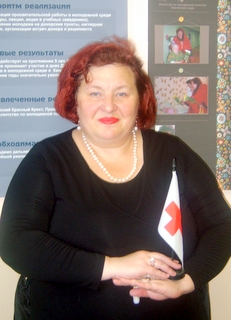 Руководитель проекта: Шмыкова Наталья НиколаевнаГород, населенный пункт: г. Петропавловск-КамчатскийГород, населенный пункт: г. Петропавловск-КамчатскийКонтактная информация:Адрес: г. Петропавловск-Камчатский, ул. Владивостокская, д. 2/1, офис 201Мобильный телефон: 8-914-623-18-17E-mail: anaconda.85@mail.ruКонтактная информация:Адрес: г. Петропавловск-Камчатский, ул. Владивостокская, д. 2/1, офис 201Мобильный телефон: 8-914-623-18-17E-mail: anaconda.85@mail.ruКраткая аннотация: Проблема донорской крови и ее компонентов является национальной проблемой государства и в целом безопасности страны. Данная проблема особенно актуальная в нашем отдаленном сейсмоопасном регионе. Запасы крови нужны ежедневно для нужд лечебных учреждений города и края. Безвозмездное донорство необходимо рекламировать и пропагандировать постоянно. Краткая аннотация: Проблема донорской крови и ее компонентов является национальной проблемой государства и в целом безопасности страны. Данная проблема особенно актуальная в нашем отдаленном сейсмоопасном регионе. Запасы крови нужны ежедневно для нужд лечебных учреждений города и края. Безвозмездное донорство необходимо рекламировать и пропагандировать постоянно. Алгоритм реализации проекта: Систематическая пропаганда донорства крови и ее компонентов.Алгоритм реализации проекта: Систематическая пропаганда донорства крови и ее компонентов.Наши партнеры: Краевая станция переливания крови, лечебно-профилактические учреждения г. Петропавловска-Камчатского, специалисты здравоохранения, администрации Петропавловска-Камчатского городского округа и Министерств здравоохранения Камчатского края. 	Наши партнеры: Краевая станция переливания крови, лечебно-профилактические учреждения г. Петропавловска-Камчатского, специалисты здравоохранения, администрации Петропавловска-Камчатского городского округа и Министерств здравоохранения Камчатского края. 	Первые результаты проекта: Стабильное увеличение количества безвозмездных доноров крови, уважение к донорскому движению, гуманность. Первые результаты проекта: Стабильное увеличение количества безвозмездных доноров крови, уважение к донорскому движению, гуманность. Необходимая поддержка: Установка баннера по пропаганде донорства крови, изготовление сувенирной продукции (кружки, блокноты, ручки) с символикой «Спасибо тебе донор».Необходимая поддержка: Установка баннера по пропаганде донорства крови, изготовление сувенирной продукции (кружки, блокноты, ручки) с символикой «Спасибо тебе донор».Приоритетное направление проекта: Пропаганда здорового образа жизни; повышение качества жизни населения Камчатского края.Приоритетное направление проекта: Пропаганда здорового образа жизни; повышение качества жизни населения Камчатского края.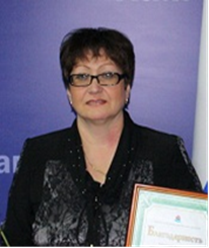 Авторская группа:Артеменко Светлана Ивановна,Толстенко Анжела ИвановнаГород, населенный пункт: г. Петропавловск – КамчатскийГород, населенный пункт: г. Петропавловск – КамчатскийКонтактная информация:Адрес: пр. Карла Маркса, дом 33/1, г. Петропавловск-КамчатскийМобильный телефон: 8-984-160-29-85, 8-909-832-67-13 е-mail: nko-kamchatka@yandex.ruСайт: www.nko-kamchatka.ruКонтактная информация:Адрес: пр. Карла Маркса, дом 33/1, г. Петропавловск-КамчатскийМобильный телефон: 8-984-160-29-85, 8-909-832-67-13 е-mail: nko-kamchatka@yandex.ruСайт: www.nko-kamchatka.ruКраткая аннотация:Проект является пилотным и направлен на оказание методической помощи для решения вопросов организации общественно полезной деятельности в малых городах и сельских поселениях Камчатского края за счет консолидированных ресурсов Камчатского краевого центра поддержки СОНКО, региональных НКО с привлечением органов местного самоуправления и государственной власти. Реализация программы обеспечивает создание условий для включения участников программных мероприятий в инициативную деятельность, направленную на развитие муниципальных образований.Целью проекта является создание условий для содействия дальнейшему развитию гражданских инициатив в муниципальных районах Камчатского края и включения участников программных мероприятий в работу по самовоспитанию и самореализации в сфере благотворительной деятельности. Проект ориентирован на широкий круг участников в возрасте от 18 лет разного уровня образования и квалификации, желающих быть причастными к деятельности на благо общества. Данный проект представляет собой комплекс мероприятий, направленных на обеспечение организационно-методической поддержки при осуществлении общественно полезной деятельности, распространению эффективных практик по вовлечению населения края в разноплановую деятельность.Социальный эффект заключается в повышении гражданской активности на местном уровне, развитии добровольческой деятельности в малых городах и сельских поселениях Камчатского края.Краткая аннотация:Проект является пилотным и направлен на оказание методической помощи для решения вопросов организации общественно полезной деятельности в малых городах и сельских поселениях Камчатского края за счет консолидированных ресурсов Камчатского краевого центра поддержки СОНКО, региональных НКО с привлечением органов местного самоуправления и государственной власти. Реализация программы обеспечивает создание условий для включения участников программных мероприятий в инициативную деятельность, направленную на развитие муниципальных образований.Целью проекта является создание условий для содействия дальнейшему развитию гражданских инициатив в муниципальных районах Камчатского края и включения участников программных мероприятий в работу по самовоспитанию и самореализации в сфере благотворительной деятельности. Проект ориентирован на широкий круг участников в возрасте от 18 лет разного уровня образования и квалификации, желающих быть причастными к деятельности на благо общества. Данный проект представляет собой комплекс мероприятий, направленных на обеспечение организационно-методической поддержки при осуществлении общественно полезной деятельности, распространению эффективных практик по вовлечению населения края в разноплановую деятельность.Социальный эффект заключается в повышении гражданской активности на местном уровне, развитии добровольческой деятельности в малых городах и сельских поселениях Камчатского края.Алгоритм реализации проекта: Согласование организационных мероприятий с партнерами.Привлечение специалистов, консультации.Разработка мероприятий проекта.Согласование вопросов привлечения НКО и инициативных групп граждан муниципальных районов и городских округов края к участию в проекте.Реализация мероприятий проекта.Подготовка отчетов.Освещение результатов работы в средствах массовой информации, заседаниях круглых столов, конференциях и других мероприятиях.Алгоритм реализации проекта: Согласование организационных мероприятий с партнерами.Привлечение специалистов, консультации.Разработка мероприятий проекта.Согласование вопросов привлечения НКО и инициативных групп граждан муниципальных районов и городских округов края к участию в проекте.Реализация мероприятий проекта.Подготовка отчетов.Освещение результатов работы в средствах массовой информации, заседаниях круглых столов, конференциях и других мероприятиях.Наши партнеры:Агентство по внутренней политике Камчатского края, Камчатская региональная молодежная общественная организация «Центр молодежных исследований и волонтерской работы», органы местного самоуправления иных муниципальных районов и сельских поселений Камчатского края.Наши партнеры:Агентство по внутренней политике Камчатского края, Камчатская региональная молодежная общественная организация «Центр молодежных исследований и волонтерской работы», органы местного самоуправления иных муниципальных районов и сельских поселений Камчатского края.Первые результаты проекта:  Проект осуществляется в муниципальных районах и городских округах Камчатского края. С начала реализации проекта в нем приняли участие более 150 чел. Мероприятия проекта проходили в Олюторском и Елизовском муниципальных районах. Информация о проекте размещалась на информационных порталах Правительства Камчатского края, администраций муниципальных районов, собственном сайте организации. Первые результаты проекта:  Проект осуществляется в муниципальных районах и городских округах Камчатского края. С начала реализации проекта в нем приняли участие более 150 чел. Мероприятия проекта проходили в Олюторском и Елизовском муниципальных районах. Информация о проекте размещалась на информационных порталах Правительства Камчатского края, администраций муниципальных районов, собственном сайте организации. Необходимая поддержка: Средства для оплаты транспортных расходов, связанных с проведением мероприятий проекта в отдаленных муниципальных районах края.Освещение проекта в новостийных блоках СМИ и других телепроектах.Содействие в размещении публикаций о проекте и его партнерах в ведущих печатных изданиях Камчатского края.Необходимая поддержка: Средства для оплаты транспортных расходов, связанных с проведением мероприятий проекта в отдаленных муниципальных районах края.Освещение проекта в новостийных блоках СМИ и других телепроектах.Содействие в размещении публикаций о проекте и его партнерах в ведущих печатных изданиях Камчатского края.Приоритетное направление проекта:Повышение качества жизни населения Камчатского края.Приоритетное направление проекта:Повышение качества жизни населения Камчатского края.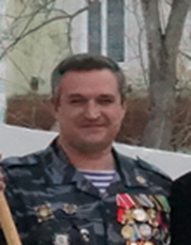 Руководитель проекта:Золоческий Валерий ВладимировичГород, населенный пункт: г. ВилючинскГород, населенный пункт: г. ВилючинскКонтактная информация:Адрес: 684090, Камчатский край, г. Вилючинск, улица Приморская, д. 10, кв.47Мобильный телефон: 8-961-965-52-61, 8-924-686-04-34Контактная информация:Адрес: 684090, Камчатский край, г. Вилючинск, улица Приморская, д. 10, кв.47Мобильный телефон: 8-961-965-52-61, 8-924-686-04-34Краткая аннотация:Представленный проект направлен на проведение работ по увековечиванию памяти участников и ветеранов трудового фронта, участников локальных войн и других боевых действий и членов их семей посредством организации деятельности по восстановлению и реставрированию мест их захоронения.Краткая аннотация:Представленный проект направлен на проведение работ по увековечиванию памяти участников и ветеранов трудового фронта, участников локальных войн и других боевых действий и членов их семей посредством организации деятельности по восстановлению и реставрированию мест их захоронения.Алгоритм реализации проекта: Очистка территории мемориала, посвященного воинам-подводникам, и организация проведения его реставрации.Обеспечение ухода за могилами ветеранов Великой Отечественной войны и ветеранами боевых действий.Организация освещения деятельности Совета ветеранов в средствах массовой информации.Алгоритм реализации проекта: Очистка территории мемориала, посвященного воинам-подводникам, и организация проведения его реставрации.Обеспечение ухода за могилами ветеранов Великой Отечественной войны и ветеранами боевых действий.Организация освещения деятельности Совета ветеранов в средствах массовой информации.Наши партнеры:Администрация Вилючинского городского округа, ООО «Смак» в лице Потапова М.В., ИП Еремеева, коллектив ООО «Вилючинская верфь», а также Атлуханов А.Б., Норкин А.В., Кисиль И.А.Наши партнеры:Администрация Вилючинского городского округа, ООО «Смак» в лице Потапова М.В., ИП Еремеева, коллектив ООО «Вилючинская верфь», а также Атлуханов А.Б., Норкин А.В., Кисиль И.А.Первые результаты проекта:  Совет ветеранов начал работу по восстановлению заброшенных могил ветеранов ВОВ с 2015 года: установлены новые таблички к могилам участников ВОВ, проживающих в Вилючинском городском округе, в 2015 году восстановлено 4 могилы, в 2016 восстановлены 2 могилы и установлено 2 памятника на могилах участников боевых действий.Совместно с командованием ВГО в 2015-2016 годах проведена работа по реставрации мемориала, посвященного воинам-подводникам.Первые результаты проекта:  Совет ветеранов начал работу по восстановлению заброшенных могил ветеранов ВОВ с 2015 года: установлены новые таблички к могилам участников ВОВ, проживающих в Вилючинском городском округе, в 2015 году восстановлено 4 могилы, в 2016 восстановлены 2 могилы и установлено 2 памятника на могилах участников боевых действий.Совместно с командованием ВГО в 2015-2016 годах проведена работа по реставрации мемориала, посвященного воинам-подводникам.Необходимая поддержка: Материально-техническая помощь: изготовление и установка памятника, оградки – 3 шт.Необходимая поддержка: Материально-техническая помощь: изготовление и установка памятника, оградки – 3 шт.Приоритетное направление проекта:Развитие историко-краеведческой, патриотической и экологической деятельности детей и молодежи.Приоритетное направление проекта:Развитие историко-краеведческой, патриотической и экологической деятельности детей и молодежи.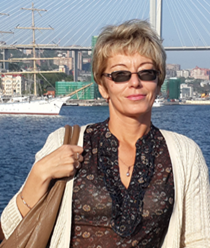 Авторская группа:Толстенко Анжела Ивановна,Мирошникова Ирина ИвановнаГород, населенный пункт: г. Петропавловск – КамчатскийГород, населенный пункт: г. Петропавловск – КамчатскийКонтактная информация:Адрес: ул. Академика Курчатова, дом 21, кв. 86, г. Петропавловск-Камчатский, 683009Мобильный телефон: 8 962 280 6552; 8 924 790 2617 е-mail: ztolstenko@mail.ruСайт: www.kamcyrva.ruКонтактная информация:Адрес: ул. Академика Курчатова, дом 21, кв. 86, г. Петропавловск-Камчатский, 683009Мобильный телефон: 8 962 280 6552; 8 924 790 2617 е-mail: ztolstenko@mail.ruСайт: www.kamcyrva.ruКраткая аннотация:Программа направлена на расширение информационного пространства для решения актуальных проблем вовлечения молодежи в социально значимую деятельность через участие в процессе популяризации добровольческого движения и здорового образа жизни. Целью программы является создание условий для содействия дальнейшему развитию добровольческого движения в Камчатском крае и включения участников программных мероприятий в работу по самовоспитанию и самореализации в сфере добровольческой деятельности. Программа ориентирована на молодежь от 14 лет. Предусмотрены мероприятия образовательного, просветительского характера, творческие мероприятия. Реализация программных мероприятий предполагает повышение уровня образованности участников, развитие творческого подхода к добровольческой работе, формирование гражданской позиции по отношению к добровольческой деятельности, создание позитивного имиджа добровольчества.Обязательным условием успешной реализации программы является интегративное использование научных, образовательных и культурных ресурсов региона при организации и проведении мероприятий.Краткая аннотация:Программа направлена на расширение информационного пространства для решения актуальных проблем вовлечения молодежи в социально значимую деятельность через участие в процессе популяризации добровольческого движения и здорового образа жизни. Целью программы является создание условий для содействия дальнейшему развитию добровольческого движения в Камчатском крае и включения участников программных мероприятий в работу по самовоспитанию и самореализации в сфере добровольческой деятельности. Программа ориентирована на молодежь от 14 лет. Предусмотрены мероприятия образовательного, просветительского характера, творческие мероприятия. Реализация программных мероприятий предполагает повышение уровня образованности участников, развитие творческого подхода к добровольческой работе, формирование гражданской позиции по отношению к добровольческой деятельности, создание позитивного имиджа добровольчества.Обязательным условием успешной реализации программы является интегративное использование научных, образовательных и культурных ресурсов региона при организации и проведении мероприятий.Алгоритм реализации проекта: Согласование организационных мероприятий с партнерами.Привлечение специалистов, консультации.Согласование вопросов привлечения молодежи других муниципальных районов и городских округов края к участию в проекте.Распространение информации о проекте среди субъектов РФ.Разработка программы мероприятий.Реализация мероприятий проекта.Подготовка отчетов.Освещение результатов работы в средствах массовой информации, заседаниях круглых столов, конференциях, выставках, форумах и других мероприятиях.Алгоритм реализации проекта: Согласование организационных мероприятий с партнерами.Привлечение специалистов, консультации.Согласование вопросов привлечения молодежи других муниципальных районов и городских округов края к участию в проекте.Распространение информации о проекте среди субъектов РФ.Разработка программы мероприятий.Реализация мероприятий проекта.Подготовка отчетов.Освещение результатов работы в средствах массовой информации, заседаниях круглых столов, конференциях, выставках, форумах и других мероприятиях.Наши партнеры:Агентство по внутренней политике Камчатского края, Министерство спорта и молодежной политики Камчатского края, АНО «Камчатский краевой центр поддержки социально ориентированных некоммерческих организаций».Наши партнеры:Агентство по внутренней политике Камчатского края, Министерство спорта и молодежной политики Камчатского края, АНО «Камчатский краевой центр поддержки социально ориентированных некоммерческих организаций».Первые результаты проекта:  Авторы и исполнители проекта имеют опыт организации и проведения информационно-просветительских мероприятий. За период реализации проекта участники посетили 5 муниципальных района Камчатского края и Северо - Курильский городской округ, где презентовали добровольческие проекты организации, организовали работу круглых столов по развитию добровольческой деятельности в сельских поселениях, провели творческие встречи с молодежью.Первые результаты проекта:  Авторы и исполнители проекта имеют опыт организации и проведения информационно-просветительских мероприятий. За период реализации проекта участники посетили 5 муниципальных района Камчатского края и Северо - Курильский городской округ, где презентовали добровольческие проекты организации, организовали работу круглых столов по развитию добровольческой деятельности в сельских поселениях, провели творческие встречи с молодежью.Необходимая поддержка: Освещение проекта в новостийных блоках СМИ и молодежных телепроектах.Содействие в размещении публикаций о проекте и его партнерах в ведущих печатных изданиях Камчатского края.Необходимая поддержка: Освещение проекта в новостийных блоках СМИ и молодежных телепроектах.Содействие в размещении публикаций о проекте и его партнерах в ведущих печатных изданиях Камчатского края.Приоритетное направление проекта:Содействие благотворительности и добровольчеству.Приоритетное направление проекта:Содействие благотворительности и добровольчеству.Руководитель проекта: Крандакова Алла ВикторовнаГород, населенный пункт: Петропавловск-камчатский; ЕлизовоГород, населенный пункт: Петропавловск-камчатский; ЕлизовоКонтактная информация:Адрес: Камчатский край Елизовский район г. Елизово ул. Школьная 1а, кв. 35.Мобильный телефон: 8-924-794-22-77E-mail: ecokamcha41@gmail.comКонтактная информация:Адрес: Камчатский край Елизовский район г. Елизово ул. Школьная 1а, кв. 35.Мобильный телефон: 8-924-794-22-77E-mail: ecokamcha41@gmail.comКраткая аннотация:«Дармарка» - это проводимое нами в Петропавловске - Камчатском 2-4 раза в год уже в течение уже 6-ти лет мероприятие по оказанию помощи гражданами среднего достатка, малоимущим слоям населения в виде  площадки по обмену и бесплатному приобретению вещей. Для того чтоб сделать «Дармарку» как можно более интересной для посетителей всех возрастов и категорий, в рамках мероприятия проводится программа с анимацией и выступлениями творческих коллективов, мастер-классы, презентации деятельности НКО, занятия по экопросвещению. Проект представляет собой сочетание благотворительного, развлекательного и экологического мероприятия с широким общественным резонансом и социальным эффектом. Исключительность «Дармарки» как благотворительного мероприятия в том, что заинтересованные граждане могут оказать помощь непосредственно благополучателям, при минимальном посредничестве третьих лиц. «Дармарка» - это возможность практической реализации принципов осознанного отношения к процессам приобретения, утилизации, повторного использования вещей и личный вклад каждого посетителя в сокращение объемов свалок. В текущем году нами уже была проведена серия еженедельных весенних «Дармарок», запланирован выезд в Усть-Камчатский район и большая «Предновогодняя Дармарка»Краткая аннотация:«Дармарка» - это проводимое нами в Петропавловске - Камчатском 2-4 раза в год уже в течение уже 6-ти лет мероприятие по оказанию помощи гражданами среднего достатка, малоимущим слоям населения в виде  площадки по обмену и бесплатному приобретению вещей. Для того чтоб сделать «Дармарку» как можно более интересной для посетителей всех возрастов и категорий, в рамках мероприятия проводится программа с анимацией и выступлениями творческих коллективов, мастер-классы, презентации деятельности НКО, занятия по экопросвещению. Проект представляет собой сочетание благотворительного, развлекательного и экологического мероприятия с широким общественным резонансом и социальным эффектом. Исключительность «Дармарки» как благотворительного мероприятия в том, что заинтересованные граждане могут оказать помощь непосредственно благополучателям, при минимальном посредничестве третьих лиц. «Дармарка» - это возможность практической реализации принципов осознанного отношения к процессам приобретения, утилизации, повторного использования вещей и личный вклад каждого посетителя в сокращение объемов свалок. В текущем году нами уже была проведена серия еженедельных весенних «Дармарок», запланирован выезд в Усть-Камчатский район и большая «Предновогодняя Дармарка»Алгоритм реализации проекта: Проведение заседания волонтеров.Утверждение перечня обязанностей каждого организатора.Распространение информации о предстоящем мероприятии.Сбор вещей и предметов.Подготовка к мастер-классам.Подготовка площадки для обмена вещами и мастер-классов. Проведение «Дармарки» в течении двух дней.Передача оставшихся вещей в благотворительные организацииАлгоритм реализации проекта: Проведение заседания волонтеров.Утверждение перечня обязанностей каждого организатора.Распространение информации о предстоящем мероприятии.Сбор вещей и предметов.Подготовка к мастер-классам.Подготовка площадки для обмена вещами и мастер-классов. Проведение «Дармарки» в течении двух дней.Передача оставшихся вещей в благотворительные организацииНаши партнеры: Министерство социального развития и труда Камчатского края, Молодёжное Правительство Камчатского края, Администрация ПКГО, «Городской совет старшеклассников», Администрация Елизовского муниципального районного образования, общественные организации Камчатского края и городов Камчатского края, Общественная приемная депутата ПКГО А.В. Воровского, общественная молодежная приемная депутата ПКГО А.А. Долгункова,  типографии «Камчатпресс» и СЭТО-СТ плюс, операторы МТС и БиЛайн, ООО «Транссигнал», «Авторадио», PR агентство «PRосто», информационное агенство «Каминформ» и др.Наши партнеры: Министерство социального развития и труда Камчатского края, Молодёжное Правительство Камчатского края, Администрация ПКГО, «Городской совет старшеклассников», Администрация Елизовского муниципального районного образования, общественные организации Камчатского края и городов Камчатского края, Общественная приемная депутата ПКГО А.В. Воровского, общественная молодежная приемная депутата ПКГО А.А. Долгункова,  типографии «Камчатпресс» и СЭТО-СТ плюс, операторы МТС и БиЛайн, ООО «Транссигнал», «Авторадио», PR агентство «PRосто», информационное агенство «Каминформ» и др.Первые результаты проекта: С апреля 2012-го по май 2017-го года проведено 17 проектов «Дармарка» с участием более 15 общественных организаций. Проект «Дармарка» вышел на краевой уровень: в 2013 году мы провели мероприятие в п. Ключи и с. Мильково, в мае 2016 в г. Елизово. В 2017 году проведена серия еженедельных весенних «Дармарок».Первые результаты проекта: С апреля 2012-го по май 2017-го года проведено 17 проектов «Дармарка» с участием более 15 общественных организаций. Проект «Дармарка» вышел на краевой уровень: в 2013 году мы провели мероприятие в п. Ключи и с. Мильково, в мае 2016 в г. Елизово. В 2017 году проведена серия еженедельных весенних «Дармарок».Необходимая поддержка: Информационная: освещение проекта на канале «Причал», «Россия 1», Россия 24», «Рен-Тв», «НТВ» «СТС», Радио Россия. Финансовая: полиграфия (издание буклетов и стикеров с информацией о мероприятии).Материально-техническая: создание качественного видеоролика социальной рекламы.Необходимая поддержка: Информационная: освещение проекта на канале «Причал», «Россия 1», Россия 24», «Рен-Тв», «НТВ» «СТС», Радио Россия. Финансовая: полиграфия (издание буклетов и стикеров с информацией о мероприятии).Материально-техническая: создание качественного видеоролика социальной рекламы.Приоритетное направление проекта:Помощь социально не защищенным слоям населения. Экологическое просвещение населения.Приоритетное направление проекта:Помощь социально не защищенным слоям населения. Экологическое просвещение населения.Руководитель проекта:Родионов Сергей НиколаевичГород, населенный пункт: г. ЕлизовоГород, населенный пункт: г. ЕлизовоКонтактная информация:Адрес:684000 г. Елизово, ул. Завойко 22, Камчатский крайМобильный телефон: 8-914-782-39-09E-mail: KROO.SV.OVDiVV@yandex.ru, srodionoff@yandex.ruКонтактная информация:Адрес:684000 г. Елизово, ул. Завойко 22, Камчатский крайМобильный телефон: 8-914-782-39-09E-mail: KROO.SV.OVDiVV@yandex.ru, srodionoff@yandex.ruКраткая аннотация: Реализация проекта в первую очередь направлена на молодых сотрудников органов внутренних дел, как на социально значимую группу людей, призванных являться примером не только в проявлении безусловного соблюдения действующего законодательства и нетерпимости к правонарушениям, но и примером беззаветного служения Отечеству. Данный проект направлен на содействие в реализации государственной программы «Патриотическое воспитание граждан Российской Федерации на 2016 - 2020 годы» от 30 декабря 2015 г., одним из элементов которой безусловно является деятельность, направленная на воспитание граждан Российской Федерации на примерах подвигов, в том числе совершенных в мирное время. Находясь на переднем крае борьбы с преступностью и терроризмом, сотрудники полиции и военнослужащие внутренних войск, а ныне - Росгвардии, ежедневно подвергают свою жизнь огромному риску. К сожалению, не обходится без боевых потерь.Одним из таких примеров, является гибель 24 ноября 1998 года сержанта милиции Молчанова Вадима Геннадьевича, инспектора дорожно-патрульной службы Паратунского поселкового отделения милиции, от огнестрельного ранения, полученного в результате посягательства на жизнь сотрудников милиции, совершенного группой вооруженных преступников.За самоотверженность, мужество и отвагу, проявленные при охране общественного порядка и в борьбе с преступностью, Указом Президента Российской Федерации от 17.07.1999 № 777 сержант милиции Молчанов В.Г. награжден орденом Мужества (посмертно).На месте гибели Молчанова В.Г., на автодороге «п. Паратунка - п. Термальный», силами добровольцев, на средства, поступившие в качестве добровольных пожертвований от граждан и сотрудников органов внутренних дел, ранее был установлен памятный камень, не содержащий, к сожалению, никакой сопутствующей информации.  Принимая во внимание возможность эффективного использования указанного памятного места, как малой архитектурной формы, в деле сохранения памяти о сотрудниках органов правопорядка, погибших при исполнении служебного долга, а также воспитания молодого поколения сотрудников органов внутренних дел на примерах самоотверженности, мужества и отваги, проявленных нашими земляками, наша организация предложила провести благоустройство места гибели сержанта милиции Молчанова В.Г., которое включает в себя проведение работ по проектированию, изготовлению и установке на камне памятной таблички с описанием событий, произошедших на данном месте не многим менее 19 лет назад, а также проведение земляных работ, направленных на предотвращение зарастания места (бетонирование отливов на площадке вокруг камня и т.д.), ремонт поврежденной облицовки, установка флагштоков в целях исключения возможного повреждения в зимний период, после снегопадов. Краткая аннотация: Реализация проекта в первую очередь направлена на молодых сотрудников органов внутренних дел, как на социально значимую группу людей, призванных являться примером не только в проявлении безусловного соблюдения действующего законодательства и нетерпимости к правонарушениям, но и примером беззаветного служения Отечеству. Данный проект направлен на содействие в реализации государственной программы «Патриотическое воспитание граждан Российской Федерации на 2016 - 2020 годы» от 30 декабря 2015 г., одним из элементов которой безусловно является деятельность, направленная на воспитание граждан Российской Федерации на примерах подвигов, в том числе совершенных в мирное время. Находясь на переднем крае борьбы с преступностью и терроризмом, сотрудники полиции и военнослужащие внутренних войск, а ныне - Росгвардии, ежедневно подвергают свою жизнь огромному риску. К сожалению, не обходится без боевых потерь.Одним из таких примеров, является гибель 24 ноября 1998 года сержанта милиции Молчанова Вадима Геннадьевича, инспектора дорожно-патрульной службы Паратунского поселкового отделения милиции, от огнестрельного ранения, полученного в результате посягательства на жизнь сотрудников милиции, совершенного группой вооруженных преступников.За самоотверженность, мужество и отвагу, проявленные при охране общественного порядка и в борьбе с преступностью, Указом Президента Российской Федерации от 17.07.1999 № 777 сержант милиции Молчанов В.Г. награжден орденом Мужества (посмертно).На месте гибели Молчанова В.Г., на автодороге «п. Паратунка - п. Термальный», силами добровольцев, на средства, поступившие в качестве добровольных пожертвований от граждан и сотрудников органов внутренних дел, ранее был установлен памятный камень, не содержащий, к сожалению, никакой сопутствующей информации.  Принимая во внимание возможность эффективного использования указанного памятного места, как малой архитектурной формы, в деле сохранения памяти о сотрудниках органов правопорядка, погибших при исполнении служебного долга, а также воспитания молодого поколения сотрудников органов внутренних дел на примерах самоотверженности, мужества и отваги, проявленных нашими земляками, наша организация предложила провести благоустройство места гибели сержанта милиции Молчанова В.Г., которое включает в себя проведение работ по проектированию, изготовлению и установке на камне памятной таблички с описанием событий, произошедших на данном месте не многим менее 19 лет назад, а также проведение земляных работ, направленных на предотвращение зарастания места (бетонирование отливов на площадке вокруг камня и т.д.), ремонт поврежденной облицовки, установка флагштоков в целях исключения возможного повреждения в зимний период, после снегопадов. Алгоритм реализации проекта: Завершение благоустройства малой архитектурной формы.Проведение памятных и торжественных мероприятий, посвященных Дню образования УМВД России по Камчатскому краю (29 апреля); Дню памяти погибших при исполнении служебных обязанностей (обязанностей военной службы) сотрудников органов внутренних дел РФ и военнослужащих внутренних войск МВД РФ и Дню сотрудника органов внутренних дел (8 и 10 ноября).Проведение выездных уроков мужества для учащихся образовательных учреждений, по согласованию с соответствующими руководителями.Согласование вопроса о возможности заключения многостороннего соглашения между общеобразовательным учреждением п. Паратунка, поселковым пунктом полиции, подразделением ГИБДД ОМВД России по Елизовскому району и КРОО «Совет ветеранов ОВД и ВВ» о мерах по уходу за памятным местом, что позволит шире использовать потенциал проекта в деле воспитания учащихся и молодых сотрудников органов внутренних дел.Инициирование строительства (благоустройства) малых архитектурных форм (памятных мест), посвященных сотрудникам органов правопорядка, погибшим при исполнении служебного долга, а также гражданам, проявившим мужество и отвагу при задержании преступников, оказании содействия органам внутренних дел в охране общественного порядка и общественной безопасности (проектируется памятник С.И. Мячину).Освещение результатов работы в средствах массовой информации, в рамках проведения «круглых столов», конференций и др.Алгоритм реализации проекта: Завершение благоустройства малой архитектурной формы.Проведение памятных и торжественных мероприятий, посвященных Дню образования УМВД России по Камчатскому краю (29 апреля); Дню памяти погибших при исполнении служебных обязанностей (обязанностей военной службы) сотрудников органов внутренних дел РФ и военнослужащих внутренних войск МВД РФ и Дню сотрудника органов внутренних дел (8 и 10 ноября).Проведение выездных уроков мужества для учащихся образовательных учреждений, по согласованию с соответствующими руководителями.Согласование вопроса о возможности заключения многостороннего соглашения между общеобразовательным учреждением п. Паратунка, поселковым пунктом полиции, подразделением ГИБДД ОМВД России по Елизовскому району и КРОО «Совет ветеранов ОВД и ВВ» о мерах по уходу за памятным местом, что позволит шире использовать потенциал проекта в деле воспитания учащихся и молодых сотрудников органов внутренних дел.Инициирование строительства (благоустройства) малых архитектурных форм (памятных мест), посвященных сотрудникам органов правопорядка, погибшим при исполнении служебного долга, а также гражданам, проявившим мужество и отвагу при задержании преступников, оказании содействия органам внутренних дел в охране общественного порядка и общественной безопасности (проектируется памятник С.И. Мячину).Освещение результатов работы в средствах массовой информации, в рамках проведения «круглых столов», конференций и др.Наши партнеры: Администрация Елизовского муниципального района, Управление делами администрации Елизовского муниципального района, Администрация Елизовского городского поселения.Наши партнеры: Администрация Елизовского муниципального района, Управление делами администрации Елизовского муниципального района, Администрация Елизовского городского поселения.Первые результаты проекта:  Подготовлен социальный проект программы «Безумству храбрых поем мы славу», который представлен на конкурс по предоставлению субсидии социально ориентированным некоммерческим организациям на реализацию социальных проектов (программ) на территории Елизовского муниципального района и поддержан Администрацией Елизовского муниципального района, начаты работы по благоустройству памятного места, как малой архитектурной формы.Первые результаты проекта:  Подготовлен социальный проект программы «Безумству храбрых поем мы славу», который представлен на конкурс по предоставлению субсидии социально ориентированным некоммерческим организациям на реализацию социальных проектов (программ) на территории Елизовского муниципального района и поддержан Администрацией Елизовского муниципального района, начаты работы по благоустройству памятного места, как малой архитектурной формы.Необходимая поддержка:Материально-техническая и информационная поддержка.Необходимая поддержка:Материально-техническая и информационная поддержка.Приоритетное направление проекта:Развитие историко-краеведческой, патриотической и экологической деятельности детей и молодежи.Приоритетное направление проекта:Развитие историко-краеведческой, патриотической и экологической деятельности детей и молодежи.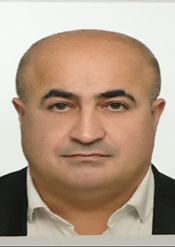 Руководитель проекта:Гусейнов Рамазан Валимамед оглыГород, населенный пункт: г. Петропавловск – КамчатскийГород, населенный пункт: г. Петропавловск – КамчатскийКонтактная информация:Адрес: 683000, г. Петропавловск-Камчатский, ул. Ленинская, д.46.Мобильный телефон: 8-924-891-20-00E-mail: Ramazan71-71@mail.ruКонтактная информация:Адрес: 683000, г. Петропавловск-Камчатский, ул. Ленинская, д.46.Мобильный телефон: 8-924-891-20-00E-mail: Ramazan71-71@mail.ruКраткая аннотация:КРОО «Содружество» в рамках проекта проводит акции и мероприятия: благотворительные акции в отдаленных населенных пунктах Камчатского края «Дружба без границ», «Город - селу», «Возьмемся за руки друзья», «В семье единой», «Мы - славяне», фестивали национальных культур и национальных кухонь. Организация принимает активное участие в мероприятиях и акциях посвященных 71-летию Победы в Великой Отечественной войне - «Бессмертный полк», международный заплыв в честь окончания Второй мировой войны посвященный Курильскому десанту и др., День ходьбы. Проводит дни и вечера чествования юбиляров, традиционные национальные праздники Сагаллган, Цаган Сар, Новруз, Сабантуй, Акатуй, Хололо, Алхаллалай, дни и вечера национальных культур, вечера поэтов и писателей разных стран. Члены КРОО «Содружество» принимают активное участие в конференциях, форумах и других мероприятиях, направленных на единение народов России. Проводимые мероприятия направлены на укрепление дружбы и взаимопонимания между людьми разных национальностей. Мероприятия осуществляются на базе информационного просветительского центра в научной краевой библиотеке им. С.П. Крашенинникова, хора «Содружество», национально-культурного центра в ЦНК КГУ «ЦКД Сероглазка», культурного центра «Русская горница», МУК «Центр культуры и досуга «Апрель», а также на многочисленных городских площадках города Петропавловска-Камчатского (парк Победы, парк Свободы, Никольская сопка, у Култучного озера и т.д.), г. Елизово, п. Сосновка, п. Раздольный, п. Нагорный и др. География проекта простиралась до п. Палана, п. Пахачи, п. Тиличики, п. Усть-Большерецк, п. Эссо, п. Анавгай, п. Мильково, природный парк Налычево и т.д.Краткая аннотация:КРОО «Содружество» в рамках проекта проводит акции и мероприятия: благотворительные акции в отдаленных населенных пунктах Камчатского края «Дружба без границ», «Город - селу», «Возьмемся за руки друзья», «В семье единой», «Мы - славяне», фестивали национальных культур и национальных кухонь. Организация принимает активное участие в мероприятиях и акциях посвященных 71-летию Победы в Великой Отечественной войне - «Бессмертный полк», международный заплыв в честь окончания Второй мировой войны посвященный Курильскому десанту и др., День ходьбы. Проводит дни и вечера чествования юбиляров, традиционные национальные праздники Сагаллган, Цаган Сар, Новруз, Сабантуй, Акатуй, Хололо, Алхаллалай, дни и вечера национальных культур, вечера поэтов и писателей разных стран. Члены КРОО «Содружество» принимают активное участие в конференциях, форумах и других мероприятиях, направленных на единение народов России. Проводимые мероприятия направлены на укрепление дружбы и взаимопонимания между людьми разных национальностей. Мероприятия осуществляются на базе информационного просветительского центра в научной краевой библиотеке им. С.П. Крашенинникова, хора «Содружество», национально-культурного центра в ЦНК КГУ «ЦКД Сероглазка», культурного центра «Русская горница», МУК «Центр культуры и досуга «Апрель», а также на многочисленных городских площадках города Петропавловска-Камчатского (парк Победы, парк Свободы, Никольская сопка, у Култучного озера и т.д.), г. Елизово, п. Сосновка, п. Раздольный, п. Нагорный и др. География проекта простиралась до п. Палана, п. Пахачи, п. Тиличики, п. Усть-Большерецк, п. Эссо, п. Анавгай, п. Мильково, природный парк Налычево и т.д.Алгоритм реализации проекта: Формирование плана работы по реализации проекта.Подготовка сценариев для проводимых акций и мероприятий.Определение ответственных лиц за проведение мероприятий.Подбор ведущих мероприятий, артистов и самодеятельных коллективов.Непосредственная подготовка мероприятия согласно утвержденному плану и сценарию, репетиции.Проведение акций и мероприятий.Подведение итогов проведенных мероприятий и акций.Алгоритм реализации проекта: Формирование плана работы по реализации проекта.Подготовка сценариев для проводимых акций и мероприятий.Определение ответственных лиц за проведение мероприятий.Подбор ведущих мероприятий, артистов и самодеятельных коллективов.Непосредственная подготовка мероприятия согласно утвержденному плану и сценарию, репетиции.Проведение акций и мероприятий.Подведение итогов проведенных мероприятий и акций.Наши партнеры:Правительство Камчатского края, Агентство по внутренней политике Камчатского края, Министерство культуры Камчатского края, Министерство образования и науки Камчатского края, Городская дума Петропавловск-Камчатского городского округа, Администрация Петропавловск-Камчатского городского округа, Федеральная миграционная служба по Камчатскому краю, Федеральная служба судебных приставов по Камчатскому краю, ГТРК «Причал»; радио «Россия»; газеты «Камчатский край», «Камчатское время», «Рыбак Камчатки», «АиФ Камчатка», общественная организация «Библиотечная ассоциация Камчатки», Камчатское краевое отделение Всероссийской общественной организации ветеранов (пенсионеров) войны, труда, Вооружённых Сил и правоохранительных органов, Ассоциация офицеров запаса Вооруженных Сил «МЕГАПИР», общественная организация молодежи коренных малочисленных народов Севера в Камчатском крае «Дружба Северян» и др.Наши партнеры:Правительство Камчатского края, Агентство по внутренней политике Камчатского края, Министерство культуры Камчатского края, Министерство образования и науки Камчатского края, Городская дума Петропавловск-Камчатского городского округа, Администрация Петропавловск-Камчатского городского округа, Федеральная миграционная служба по Камчатскому краю, Федеральная служба судебных приставов по Камчатскому краю, ГТРК «Причал»; радио «Россия»; газеты «Камчатский край», «Камчатское время», «Рыбак Камчатки», «АиФ Камчатка», общественная организация «Библиотечная ассоциация Камчатки», Камчатское краевое отделение Всероссийской общественной организации ветеранов (пенсионеров) войны, труда, Вооружённых Сил и правоохранительных органов, Ассоциация офицеров запаса Вооруженных Сил «МЕГАПИР», общественная организация молодежи коренных малочисленных народов Севера в Камчатском крае «Дружба Северян» и др.Первые результаты проекта:  КРОО «Содружество» является организацией, сплачивающей людей разных национальностей, проживающих на Камчатке. Проведено большое количество общественных и общественно-политических мероприятий, в которых было задействовано в общей сложности около 55 тысяч человек.Первые результаты проекта:  КРОО «Содружество» является организацией, сплачивающей людей разных национальностей, проживающих на Камчатке. Проведено большое количество общественных и общественно-политических мероприятий, в которых было задействовано в общей сложности около 55 тысяч человек.Необходимая поддержка: Необходимо помещение для организации и координации работы национальных объединений, входящих в состав КРОО «Содружества» (Дом Дружбы). Финансовая поддержка хора Содружества, кружков прикладного национального искусства, танцевальных кружков, кружков песнопения, классов национальных языков. Помощь в приобретении национальной одежды.Освещение деятельности Содружества по телевидению в серии специальных программ.Транспорт для осуществления благотворительных акцийСпециалисты национального народного творчества для подготовки концертных номеров.Необходимая поддержка: Необходимо помещение для организации и координации работы национальных объединений, входящих в состав КРОО «Содружества» (Дом Дружбы). Финансовая поддержка хора Содружества, кружков прикладного национального искусства, танцевальных кружков, кружков песнопения, классов национальных языков. Помощь в приобретении национальной одежды.Освещение деятельности Содружества по телевидению в серии специальных программ.Транспорт для осуществления благотворительных акцийСпециалисты национального народного творчества для подготовки концертных номеров.Приоритетное направление проекта:Сохранение национальных традиций народов, проживающих на территории Камчатского края.Приоритетное направление проекта:Сохранение национальных традиций народов, проживающих на территории Камчатского края.Авторская группа:Толстенко Анжела Ивановна,Мирошникова Ирина ИвановнаГород, населенный пункт: г. Петропавловск – КамчатскийГород, населенный пункт: г. Петропавловск – КамчатскийКонтактная информация:Адрес: ул. Академика Курчатова, дом 21, кв. 86, г. Петропавловск-Камчатский, 683009Мобильный телефон: 8-962-280-65-52; 8-924-790-26-17E-mail: ztolstenko@mail.ruСайт: www.kamcyrva.ruКонтактная информация:Адрес: ул. Академика Курчатова, дом 21, кв. 86, г. Петропавловск-Камчатский, 683009Мобильный телефон: 8-962-280-65-52; 8-924-790-26-17E-mail: ztolstenko@mail.ruСайт: www.kamcyrva.ruКраткая аннотация:Данный проект представляет собой комплекс мероприятий по вопросам содействия в реализации Стратегии государственной национальной политики Российской Федерации в форме распространения эффективных практик по вопросам сотрудничества в области межнационального культурного обмена и популяризации наследия народов России, развития традиционных духовных ценностей. Программа направлена на решение проблемы вовлечения молодежи Камчатки в процесс воспитания толерантного отношения к представителям разных народов, населяющих регион. Целью программы является создание условий для возникновения у участников программных мероприятий потребности включения в работу по самовоспитанию и добровольческую просветительскую деятельность по формированию у молодёжи терпимости во взаимоотношениях с разными представителями социума независимо от их национальной принадлежности и мировоззрения. Программа нацелена на широкий круг участников в возрасте от 14 лет разного уровня образования и квалификации, проживающих на территории Камчатского края и желающих быть причастными к социально значимой деятельности. Реализация программных мероприятий предполагает формирование у участников программы установок на толерантное взаимодействие с представителями разных национальностей, повышение их культуры межэтнических отношений, разностороннее развитие творческих способностей, формирование гражданской позиции, позволяющей поддерживать экологию нации в непрерывно меняющейся окружающей среде.Краткая аннотация:Данный проект представляет собой комплекс мероприятий по вопросам содействия в реализации Стратегии государственной национальной политики Российской Федерации в форме распространения эффективных практик по вопросам сотрудничества в области межнационального культурного обмена и популяризации наследия народов России, развития традиционных духовных ценностей. Программа направлена на решение проблемы вовлечения молодежи Камчатки в процесс воспитания толерантного отношения к представителям разных народов, населяющих регион. Целью программы является создание условий для возникновения у участников программных мероприятий потребности включения в работу по самовоспитанию и добровольческую просветительскую деятельность по формированию у молодёжи терпимости во взаимоотношениях с разными представителями социума независимо от их национальной принадлежности и мировоззрения. Программа нацелена на широкий круг участников в возрасте от 14 лет разного уровня образования и квалификации, проживающих на территории Камчатского края и желающих быть причастными к социально значимой деятельности. Реализация программных мероприятий предполагает формирование у участников программы установок на толерантное взаимодействие с представителями разных национальностей, повышение их культуры межэтнических отношений, разностороннее развитие творческих способностей, формирование гражданской позиции, позволяющей поддерживать экологию нации в непрерывно меняющейся окружающей среде.Алгоритм реализации проекта: Согласование организационных мероприятий с партнерами.Привлечение специалистов, консультации.Разработка мероприятий образовательного и просветительского блоков.Согласование вопросов привлечения молодежи других муниципальных районов и городских округов края к участию в проекте.Реализация мероприятий проекта.Подготовка отчетов.Освещение результатов работы в средствах массовой информации, заседаниях круглых столов, конференциях и других мероприятиях.Алгоритм реализации проекта: Согласование организационных мероприятий с партнерами.Привлечение специалистов, консультации.Разработка мероприятий образовательного и просветительского блоков.Согласование вопросов привлечения молодежи других муниципальных районов и городских округов края к участию в проекте.Реализация мероприятий проекта.Подготовка отчетов.Освещение результатов работы в средствах массовой информации, заседаниях круглых столов, конференциях и других мероприятиях.Наши партнеры:Агентство по внутренней политике Камчатского края, Камчатская региональная общественная организация «Содружество», Общественная организация «Библиотечная ассоциация Камчатки», Центр национальных культур КГБУ ЦКД «Сероглазка», Информационно – просветительский центр «В семье единой», Камчатская краевая научная библиотека им. С.П. Крашенинникова. Проводят консультации по разработке программных мероприятий; содействуют организации и реализации мероприятий проекта.Наши партнеры:Агентство по внутренней политике Камчатского края, Камчатская региональная общественная организация «Содружество», Общественная организация «Библиотечная ассоциация Камчатки», Центр национальных культур КГБУ ЦКД «Сероглазка», Информационно – просветительский центр «В семье единой», Камчатская краевая научная библиотека им. С.П. Крашенинникова. Проводят консультации по разработке программных мероприятий; содействуют организации и реализации мероприятий проекта.Первые результаты проекта:  Проект реализуется с 2013 года с обязательным привлечением потенциала национальных объединений, общин и землячеств Камчатского края при интегративном использовании научных, образовательных и культурных ресурсов региона. В программу мероприятий включены встречи с представителями народов, проживающих на территории региона, тематические вечера, мастер-классы, лингвистические семинары, проектные сессии, выездные семинары, в работе которых применяется метод погружения в естественные условия («проживание» дня с соблюдением национальных традиций: быт, природопользование, ремёсла, творчество). Реализованы аборигенный, славянский и азиатский этапы.Первые результаты проекта:  Проект реализуется с 2013 года с обязательным привлечением потенциала национальных объединений, общин и землячеств Камчатского края при интегративном использовании научных, образовательных и культурных ресурсов региона. В программу мероприятий включены встречи с представителями народов, проживающих на территории региона, тематические вечера, мастер-классы, лингвистические семинары, проектные сессии, выездные семинары, в работе которых применяется метод погружения в естественные условия («проживание» дня с соблюдением национальных традиций: быт, природопользование, ремёсла, творчество). Реализованы аборигенный, славянский и азиатский этапы.Необходимая поддержка: Освещение проекта в новостийных блоках СМИ и молодежных телепроектах;Содействие в размещении публикаций о проекте и его партнерах в ведущих печатных изданиях Камчатского края.Необходимая поддержка: Освещение проекта в новостийных блоках СМИ и молодежных телепроектах;Содействие в размещении публикаций о проекте и его партнерах в ведущих печатных изданиях Камчатского края.Приоритетное направление проекта:Сохранение национальных традиций народов, проживающих на территории Камчатского края.Приоритетное направление проекта:Сохранение национальных традиций народов, проживающих на территории Камчатского края.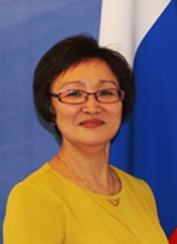 Руководитель проекта:Майнина Ольга СергеевнаГород, населенный пункт: г. ЕлизовоГород, населенный пункт: г. ЕлизовоКонтактная информация:Адрес: Камчатский край, г. Елизово, ул. Вилюйская, д. 6, оф. 202Мобильный телефон: 8-914-623-92-31E-mail: o.mainina@mail.ruКонтактная информация:Адрес: Камчатский край, г. Елизово, ул. Вилюйская, д. 6, оф. 202Мобильный телефон: 8-914-623-92-31E-mail: o.mainina@mail.ruКраткая аннотация:Оказание юридической помощи по реализации и защите прав, свобод и законных интересов физических и юридических лиц, относящихся к КМНС, а также правовое информирование и правовое просвещение физических и юридических лиц, относящихся к КМНС.Краткая аннотация:Оказание юридической помощи по реализации и защите прав, свобод и законных интересов физических и юридических лиц, относящихся к КМНС, а также правовое информирование и правовое просвещение физических и юридических лиц, относящихся к КМНС.Алгоритм реализации проекта: Проведение юридических консультаций.Проведение семинаров, тренингов, мастер-классов для представителей коренных народов, председателей родовых общин Камчатского края.Алгоритм реализации проекта: Проведение юридических консультаций.Проведение семинаров, тренингов, мастер-классов для представителей коренных народов, председателей родовых общин Камчатского края.Наши партнеры:Агентство по внутренней политике Камчатского края, Автономная некоммерческая организация «Камчатский краевой центр поддержки социально ориентированных некоммерческих организаций», Ассоциация общин коренных малочисленных народов Севера Камчатского края, местная общественная организация «Ассоциация коренных малочисленных народов Севера Елизовского муниципального района Камчатского края», Запороцкий О.Н.Наши партнеры:Агентство по внутренней политике Камчатского края, Автономная некоммерческая организация «Камчатский краевой центр поддержки социально ориентированных некоммерческих организаций», Ассоциация общин коренных малочисленных народов Севера Камчатского края, местная общественная организация «Ассоциация коренных малочисленных народов Севера Елизовского муниципального района Камчатского края», Запороцкий О.Н.Первые результаты проекта:  Обращения граждан и юридических лиц, относящихся к КМНС, проживающих в г. Петропавловске-Камчатском, г. Елизово, г. Вилючинска, Елизовского, Пенжинского, Олюторского, Тигильского, Усть-Камчатского, Большерецкого, Соболевского, Быстринского муниципальных районов.Первые результаты проекта:  Обращения граждан и юридических лиц, относящихся к КМНС, проживающих в г. Петропавловске-Камчатском, г. Елизово, г. Вилючинска, Елизовского, Пенжинского, Олюторского, Тигильского, Усть-Камчатского, Большерецкого, Соболевского, Быстринского муниципальных районов.Необходимая поддержка: Изготовление информационного стенда, издание брошюр, создание сайта.Необходимая поддержка: Изготовление информационного стенда, издание брошюр, создание сайта.Приоритетное направление проекта:Сохранение национальных традиций народов, проживающих на территории Камчатского края.Приоритетное направление проекта:Сохранение национальных традиций народов, проживающих на территории Камчатского края.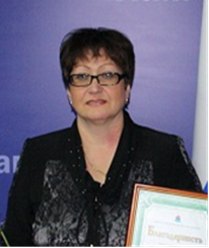 Авторская группа:Толстенко Анжела Ивановна,Мирошникова Ирина ИвановнаГород, населенный пункт: г. Петропавловск – КамчатскийГород, населенный пункт: г. Петропавловск – КамчатскийКонтактная информация:Адрес: ул. Академика Курчатова, дом 21, кв. 86, г. Петропавловск-Камчатский, 683009Мобильный телефон: 8-962-280-65-52; 8-924-790-26-17E-mail: ztolstenko@mail.ruСайт: www.kamcyrva.ruКонтактная информация:Адрес: ул. Академика Курчатова, дом 21, кв. 86, г. Петропавловск-Камчатский, 683009Мобильный телефон: 8-962-280-65-52; 8-924-790-26-17E-mail: ztolstenko@mail.ruСайт: www.kamcyrva.ruКраткая аннотация:Программа направлена на решение актуальных проблем экологического воспитания и просвещения через участие молодежи в волонтерской исследовательской и просветительской деятельности и ее вовлечение в здоровый образ жизни. Целью программы является создание условий для возникновения у участников программных мероприятий потребности включения в работу по самовоспитанию и самореализации в сфере добровольческой деятельности по изучению экологических угроз и сохранению природы родного края. Программа ориентирована на молодежь от 14 лет. Предусмотрены мероприятия исследовательского, эколого-просветительского характера и практическая деятельность по картированию и, по возможности, очистке загрязненных территорий. Реализация программных мероприятий предполагает, повышение уровня экологического образования участников, развитие творческого подхода к добровольческой работе, формирование гражданской позиции по отношению к добровольческой деятельности.Краткая аннотация:Программа направлена на решение актуальных проблем экологического воспитания и просвещения через участие молодежи в волонтерской исследовательской и просветительской деятельности и ее вовлечение в здоровый образ жизни. Целью программы является создание условий для возникновения у участников программных мероприятий потребности включения в работу по самовоспитанию и самореализации в сфере добровольческой деятельности по изучению экологических угроз и сохранению природы родного края. Программа ориентирована на молодежь от 14 лет. Предусмотрены мероприятия исследовательского, эколого-просветительского характера и практическая деятельность по картированию и, по возможности, очистке загрязненных территорий. Реализация программных мероприятий предполагает, повышение уровня экологического образования участников, развитие творческого подхода к добровольческой работе, формирование гражданской позиции по отношению к добровольческой деятельности.Алгоритм реализации проекта: Согласование организационных мероприятий с партнерами.Привлечение специалистов, консультации.Разработка мероприятий эколого-просветительского и волонтерского блоков.Согласование вопросов привлечения молодежи других муниципальных районов и городских округов края к участию в проекте.Реализация мероприятий проекта.Подготовка отчетов.Освещение результатов работы в средствах массовой информации, заседаниях круглых столов, конференциях и других мероприятиях.Алгоритм реализации проекта: Согласование организационных мероприятий с партнерами.Привлечение специалистов, консультации.Разработка мероприятий эколого-просветительского и волонтерского блоков.Согласование вопросов привлечения молодежи других муниципальных районов и городских округов края к участию в проекте.Реализация мероприятий проекта.Подготовка отчетов.Освещение результатов работы в средствах массовой информации, заседаниях круглых столов, конференциях и других мероприятиях.Наши партнеры:Администрация Петропавловск-Камчатского городского округа;Региональная общественная организация "Камчатская Краевая Федерация Парусного Спорта"Проводят консультации по разработке программных мероприятий; содействуют организации мероприятий проекта.Наши партнеры:Администрация Петропавловск-Камчатского городского округа;Региональная общественная организация "Камчатская Краевая Федерация Парусного Спорта"Проводят консультации по разработке программных мероприятий; содействуют организации мероприятий проекта.Первые результаты проекта:  Проект реализуется третий год. Авторский коллектив имеет опыт работы волонтерами – исследователями и организаторами эколого-просветительских мероприятий. За период реализации проекта проведены занятия Школы молодого исследователя, где участники познакомились с методиками проведения экологического обследования природных территорий, обследованы прибрежные зоны бухт Тихая, Шлюпочная, Бечевинская и выполнены работы по их очистке.Реализация проекта позволяет развивать экологическую культуру молодых людей, создает условия для самореализации участников проекта через работу в коллективе и участие в творческих мероприятиях.Первые результаты проекта:  Проект реализуется третий год. Авторский коллектив имеет опыт работы волонтерами – исследователями и организаторами эколого-просветительских мероприятий. За период реализации проекта проведены занятия Школы молодого исследователя, где участники познакомились с методиками проведения экологического обследования природных территорий, обследованы прибрежные зоны бухт Тихая, Шлюпочная, Бечевинская и выполнены работы по их очистке.Реализация проекта позволяет развивать экологическую культуру молодых людей, создает условия для самореализации участников проекта через работу в коллективе и участие в творческих мероприятиях.Необходимая поддержка: Освещение проекта в новостийных блоках СМИ и молодежных телепроектах;Содействие в размещении публикаций о проекте и его партнерах в ведущих печатных изданиях Камчатского края.Необходимая поддержка: Освещение проекта в новостийных блоках СМИ и молодежных телепроектах;Содействие в размещении публикаций о проекте и его партнерах в ведущих печатных изданиях Камчатского края.Приоритетное направление проекта:Развитие историко-краеведческой, патриотической и экологической деятельности детей и молодежи.Приоритетное направление проекта:Развитие историко-краеведческой, патриотической и экологической деятельности детей и молодежи.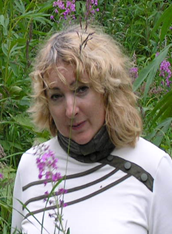 Руководитель проекта:Красильникова Елена НиколаевнаГород, населенный пункт: г. ЕлизовоГород, населенный пункт: г. ЕлизовоКонтактная информация:Адрес: г. Елизово, ул. Ленина, 10Мобильный телефон: 8-914-786-00-10E-mail: welcomekamchatka@yandex.ruКонтактная информация:Адрес: г. Елизово, ул. Ленина, 10Мобильный телефон: 8-914-786-00-10E-mail: welcomekamchatka@yandex.ruКраткая аннотация:Цели проекта:-  Продвижение идей сохранения природы.- Формирование экологического сознания, экологической культуры и личной ответственности детей и молодежи Камчатского края за состояние   природной среды, как условие снижения факторов экологического риска и повышения качества жизни.Задачи проекта:-повысить экологическую грамотность учащихся, развивать стремление к активной деятельности по охране окружающей среды;-сформировать активную гуманную позицию по отношению к природе, т. е. воспитание у школьников экологической культуры;-сформировать систему знаний об экологических проблемах современности и пути их разрешения. В рамках проекта проводится работа по экологическому просвещению с детьми и молодежью в отдаленных поселках Камчатского края: встречи, экологические беседы, викторины, показы фильмов о природе, презентации в школах и библиотеках. Деятельность включает в себя следующие формы - образовательно-просветительская, практическая, пропагандистская, культурно-массовая. В рамках проекта проводится разъяснительная работа с детьми и молодежью о роли природы в жизни человека и значении охраны природы для дальнейшей жизни на Земле.Краткая аннотация:Цели проекта:-  Продвижение идей сохранения природы.- Формирование экологического сознания, экологической культуры и личной ответственности детей и молодежи Камчатского края за состояние   природной среды, как условие снижения факторов экологического риска и повышения качества жизни.Задачи проекта:-повысить экологическую грамотность учащихся, развивать стремление к активной деятельности по охране окружающей среды;-сформировать активную гуманную позицию по отношению к природе, т. е. воспитание у школьников экологической культуры;-сформировать систему знаний об экологических проблемах современности и пути их разрешения. В рамках проекта проводится работа по экологическому просвещению с детьми и молодежью в отдаленных поселках Камчатского края: встречи, экологические беседы, викторины, показы фильмов о природе, презентации в школах и библиотеках. Деятельность включает в себя следующие формы - образовательно-просветительская, практическая, пропагандистская, культурно-массовая. В рамках проекта проводится разъяснительная работа с детьми и молодежью о роли природы в жизни человека и значении охраны природы для дальнейшей жизни на Земле.Наши партнеры:КГБУ «Природный парк «Вулканы Камчатки», ФГБУ «Кроноцкий заповедник», институт вулканологии и сейсмологии РАН, Камчатский клуб спортивного служебного собаководства "Чемпион" группа канис - терапии "Лапа помощи", МБУ ДО «Центр «Луч» г. Елизово, МБУ ДО, «ЦРТДЮ» г. Вилючинск, АНО «Центр поддержки СОНКО», музей занимательной науки «Интересариум» и волонтеры.Наши партнеры:КГБУ «Природный парк «Вулканы Камчатки», ФГБУ «Кроноцкий заповедник», институт вулканологии и сейсмологии РАН, Камчатский клуб спортивного служебного собаководства "Чемпион" группа канис - терапии "Лапа помощи", МБУ ДО «Центр «Луч» г. Елизово, МБУ ДО, «ЦРТДЮ» г. Вилючинск, АНО «Центр поддержки СОНКО», музей занимательной науки «Интересариум» и волонтеры.Первые результаты проекта:  В рамках Проекта в 15 населенных пунктах Камчатского края проведено 142 беседы, 16 квестов, 11 мастер – классов, 45 викторин по экологическому просвещению для 2745 человек. Первые результаты проекта:  В рамках Проекта в 15 населенных пунктах Камчатского края проведено 142 беседы, 16 квестов, 11 мастер – классов, 45 викторин по экологическому просвещению для 2745 человек. Приоритетное направление проекта:Развитие историко-краеведческой, патриотической и экологической деятельности детей и молодежи.Приоритетное направление проекта:Развитие историко-краеведческой, патриотической и экологической деятельности детей и молодежи.Авторская группа:Толстенко Анжела Ивановна,Мирошникова Ирина ИвановнаГород, населенный пункт: г. Петропавловск – КамчатскийГород, населенный пункт: г. Петропавловск – КамчатскийКонтактная информация:Адрес: ул. Академика Курчатова, дом 21, кв. 86, г. Петропавловск-КамчатскийМобильный телефон: 8-962-280-65-52; 8-924-790-26-17E-mail: ztolstenko@mail.ruСайт: www.kamcyrva.ruКонтактная информация:Адрес: ул. Академика Курчатова, дом 21, кв. 86, г. Петропавловск-КамчатскийМобильный телефон: 8-962-280-65-52; 8-924-790-26-17E-mail: ztolstenko@mail.ruСайт: www.kamcyrva.ruКраткая аннотация:Данный проект представляет собой комплекс мероприятий по информированию межрегионального сообщества о молодежных инициативах в области добровольчества, распространению эффективных практик по вовлечению молодежи в разноплановую добровольческую деятельность, популяризации волонтерского движения.Предусмотрены мероприятия образовательного, просветительского характера, творческие мероприятия. Реализация программных мероприятий предполагает повышение уровня образованности участников, развитие творческого подхода к добровольческой работе, формирование гражданской позиции по отношению к добровольческой деятельности.Обязательным условием успешной реализации программы является интегративное использование научных, образовательных и культурных ресурсов региона при организации и проведении мероприятий.Краткая аннотация:Данный проект представляет собой комплекс мероприятий по информированию межрегионального сообщества о молодежных инициативах в области добровольчества, распространению эффективных практик по вовлечению молодежи в разноплановую добровольческую деятельность, популяризации волонтерского движения.Предусмотрены мероприятия образовательного, просветительского характера, творческие мероприятия. Реализация программных мероприятий предполагает повышение уровня образованности участников, развитие творческого подхода к добровольческой работе, формирование гражданской позиции по отношению к добровольческой деятельности.Обязательным условием успешной реализации программы является интегративное использование научных, образовательных и культурных ресурсов региона при организации и проведении мероприятий.Алгоритм реализации проекта: Согласование организационных мероприятий с партнерами.Привлечение специалистов, консультации.Согласование вопросов привлечения молодежи других муниципальных районов и городских округов края к участию в проекте.Распространение информации о проекте среди субъектов РФ.Разработка программы мероприятий.Реализация мероприятий проекта.Подготовка отчетов.Освещение результатов работы в средствах массовой информации, заседаниях круглых столов, конференциях, выставках, форумах и других мероприятиях.Алгоритм реализации проекта: Согласование организационных мероприятий с партнерами.Привлечение специалистов, консультации.Согласование вопросов привлечения молодежи других муниципальных районов и городских округов края к участию в проекте.Распространение информации о проекте среди субъектов РФ.Разработка программы мероприятий.Реализация мероприятий проекта.Подготовка отчетов.Освещение результатов работы в средствах массовой информации, заседаниях круглых столов, конференциях, выставках, форумах и других мероприятиях.Наши партнеры:Министерство спорта и молодежной политики Камчатского края, Агентство по внутренней политике Камчатского края, Камчатский краевой центр поддержки социально ориентированных некоммерческих организаций, Общественная организация «Библиотечная ассоциация Камчатки».Наши партнеры:Министерство спорта и молодежной политики Камчатского края, Агентство по внутренней политике Камчатского края, Камчатский краевой центр поддержки социально ориентированных некоммерческих организаций, Общественная организация «Библиотечная ассоциация Камчатки».Первые результаты проекта:  Проект реализуется во второй раз. Авторы и исполнители проекта имеют опыт организации и проведения массовых межрегиональных мероприятий различного уровня. В 2014 году в работе слёта приняли участие более 70 чел. из 16-ти добровольческих организаций Камчатского края, Хабаровского края и Нижегородской области. Участники презентовали проекты с участием добровольцев разного возраста, учились социальному проектированию, обсуждали вопросы развития добровольческого движения и вовлечения молодежи в добровольческую работу, разрабатывали и проводили творческие мероприятия.Первые результаты проекта:  Проект реализуется во второй раз. Авторы и исполнители проекта имеют опыт организации и проведения массовых межрегиональных мероприятий различного уровня. В 2014 году в работе слёта приняли участие более 70 чел. из 16-ти добровольческих организаций Камчатского края, Хабаровского края и Нижегородской области. Участники презентовали проекты с участием добровольцев разного возраста, учились социальному проектированию, обсуждали вопросы развития добровольческого движения и вовлечения молодежи в добровольческую работу, разрабатывали и проводили творческие мероприятия.Необходимая поддержка: Освещение проекта в новостийных блоках СМИ и молодежных телепроектах; содействие в размещении публикаций о проекте и его партнерах в ведущих печатных изданиях Камчатского края.Необходимая поддержка: Освещение проекта в новостийных блоках СМИ и молодежных телепроектах; содействие в размещении публикаций о проекте и его партнерах в ведущих печатных изданиях Камчатского края.Приоритетное направление проекта:Содействие благотворительности и добровольчеству.Приоритетное направление проекта:Содействие благотворительности и добровольчеству.Руководитель проекта:Гусейнов Рамазан Валимамед оглыГород, населенный пункт: г. Петропавловск – КамчатскийГород, населенный пункт: г. Петропавловск – КамчатскийКонтактная информация:Адрес: 683000, г. Петропавловск-Камчатский, ул. Ленинская, д.46.Мобильный телефон: 8-924-891-20-00E-mail: Ramazan71-71@mail.ruКонтактная информация:Адрес: 683000, г. Петропавловск-Камчатский, ул. Ленинская, д.46.Мобильный телефон: 8-924-891-20-00E-mail: Ramazan71-71@mail.ruКраткая аннотация:Какие традиции Азербайджана должен знать человек, впервые посетивший эту страну? Знание ответов на эти вопросы не только расширит кругозор, но и поможет избежать множества недоразумений или даже обид. Чтобы понять суть большинства азербайджанских традиций, необходимо помнить, что они родились в результате сочетания древних культов с мусульманскими традиционными нормами.Краткая аннотация:Какие традиции Азербайджана должен знать человек, впервые посетивший эту страну? Знание ответов на эти вопросы не только расширит кругозор, но и поможет избежать множества недоразумений или даже обид. Чтобы понять суть большинства азербайджанских традиций, необходимо помнить, что они родились в результате сочетания древних культов с мусульманскими традиционными нормами.Алгоритм реализации проекта: Подготовка материала по изучению и сохранение культуры и традиций азербайджанского народа и совершенствование методического обеспечения. Проведение образовательно - просветительских мероприятий, направленных на воспитание уважительного отношения к языкам, традициям и культуре других народов.Воспитание чувства гордости за великого певца Муслима Магомаева.Обобщение и распространение результатов реализации программы.Алгоритм реализации проекта: Подготовка материала по изучению и сохранение культуры и традиций азербайджанского народа и совершенствование методического обеспечения. Проведение образовательно - просветительских мероприятий, направленных на воспитание уважительного отношения к языкам, традициям и культуре других народов.Воспитание чувства гордости за великого певца Муслима Магомаева.Обобщение и распространение результатов реализации программы.Наши партнеры:Агентство по внутренней политике Камчатского края, Министерство культуры Камчатского края, Управление культуры, спорта и молодежной политики администрации Петропавловск-Камчатского городского округа, Камчатская региональная общественная организация «Содружество», Общественная организация «Библиотечная ассоциация Камчатки», Региональная общественная организация «Союз индивидуальных предпринимателей Камчатки», Администрация Елизовского МР, Центр национальных культур ЦКД «Сероглазка» и др.Наши партнеры:Агентство по внутренней политике Камчатского края, Министерство культуры Камчатского края, Управление культуры, спорта и молодежной политики администрации Петропавловск-Камчатского городского округа, Камчатская региональная общественная организация «Содружество», Общественная организация «Библиотечная ассоциация Камчатки», Региональная общественная организация «Союз индивидуальных предпринимателей Камчатки», Администрация Елизовского МР, Центр национальных культур ЦКД «Сероглазка» и др.Первые результаты проекта:  Проведен тематический вечер «Азербайджан считаю своим отцом, а Россию — матерью».Первые результаты проекта:  Проведен тематический вечер «Азербайджан считаю своим отцом, а Россию — матерью».Приоритетное направление проекта:Сохранение национальных традиций народов, проживающих на территории Камчатского края.Приоритетное направление проекта:Сохранение национальных традиций народов, проживающих на территории Камчатского края.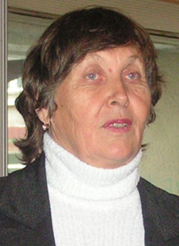 Руководитель проекта: Федотова Светлана ИосифовнаГород, населенный пункт: г. Петропавловск – КамчатскийГород, населенный пункт: г. Петропавловск – КамчатскийКонтактная информация:Адрес: г. Петропавловск-Камчатский, ул. Терешковой, д.1, кв.434.Мобильный телефон: 8-900-438-36-05E-mail: smelownikolaj@yandex.ruКонтактная информация:Адрес: г. Петропавловск-Камчатский, ул. Терешковой, д.1, кв.434.Мобильный телефон: 8-900-438-36-05E-mail: smelownikolaj@yandex.ruКраткая аннотация:В целях сохранения исторической памяти и продолжения деятельности по популяризации и пропаганде в области истории Великой отечественной войны издание 15 экземпляров альбома «Десант, вошедший в бессмертие». В альбоме подробно описан героический подвиг Курильской десантной операции, последнего боя Великой отечественной войны (18-23 августа 1945 года).В поддержку программы «Патриотическое воспитание молодёжи» будут   организованы мероприятия (встречи, беседы, презентации) в городских библиотеках и школах. Так же будет подготовлена информация о реальных исторических событиях и подробное описание боя острове Шумшу и Парамушир. Сигнальный экземпляр альбома уже готов.Краткая аннотация:В целях сохранения исторической памяти и продолжения деятельности по популяризации и пропаганде в области истории Великой отечественной войны издание 15 экземпляров альбома «Десант, вошедший в бессмертие». В альбоме подробно описан героический подвиг Курильской десантной операции, последнего боя Великой отечественной войны (18-23 августа 1945 года).В поддержку программы «Патриотическое воспитание молодёжи» будут   организованы мероприятия (встречи, беседы, презентации) в городских библиотеках и школах. Так же будет подготовлена информация о реальных исторических событиях и подробное описание боя острове Шумшу и Парамушир. Сигнальный экземпляр альбома уже готов.Алгоритм реализации проекта: Издание альбома «Десант, вошедший в бессмертие».Мероприятия в библиотеках города.Мероприятия в школах города.Создание информационных буклетов.Распространение информационных буклетов.Размещение информации об альбоме на сайте МБУК «ЦГБ» и тематических ресурсах в сети Интернет.Алгоритм реализации проекта: Издание альбома «Десант, вошедший в бессмертие».Мероприятия в библиотеках города.Мероприятия в школах города.Создание информационных буклетов.Распространение информационных буклетов.Размещение информации об альбоме на сайте МБУК «ЦГБ» и тематических ресурсах в сети Интернет.Наши партнеры:Муниципальное бюджетное учреждение культуры «Центральная городская библиотека».Наши партнеры:Муниципальное бюджетное учреждение культуры «Центральная городская библиотека».Первые результаты проекта:  Готов оригинал макета и сигнальный экземпляр альбома «Десант, вошедший в бессмертие».Первые результаты проекта:  Готов оригинал макета и сигнальный экземпляр альбома «Десант, вошедший в бессмертие».Необходимая поддержка: Издание альбома «Десант, вошедший в бессмертие» - 45000 руб., информационных буклетов – 2200 руб.Организация и проведение мероприятий в библиотеках и школах города. Необходимая поддержка: Издание альбома «Десант, вошедший в бессмертие» - 45000 руб., информационных буклетов – 2200 руб.Организация и проведение мероприятий в библиотеках и школах города. Приоритетное направление проекта:Развитие историко-краеведческой деятельности, патриотическое воспитание молодёжи.Приоритетное направление проекта:Развитие историко-краеведческой деятельности, патриотическое воспитание молодёжи.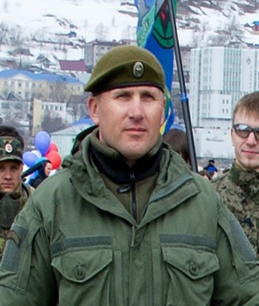 Руководитель проекта: Третьяков Константин НиколаевичГород, населенный пункт: г. ЕлизовоГород, населенный пункт: г. ЕлизовоКонтактная информация:Адрес: г. Елизово ул. Ленина д.26 кв.38.Мобильный телефон: 8-914-022-11-41E-mail: kosta333.70@mail.ruКонтактная информация:Адрес: г. Елизово ул. Ленина д.26 кв.38.Мобильный телефон: 8-914-022-11-41E-mail: kosta333.70@mail.ruКраткая аннотация:Проект является плодом многолетней работы нескольких проектов, с течением времени логично объединившихся в один. Это позволило качественно повысить все показатели для достижения главной цели. Проект охватывает практически весь Камчатский край и включен в региональный план Волонтёрского корпуса Победы. Заключены соглашения с отдалёнными поселками и проводятся совместные мероприятия. Он состоит из общедоступных патриотических игр, проводимых каждое воскресенье, командных тренировок, командных игр, квест-игры в Дни воинской Славы России, тренировок Юнармейских команд, проведения муниципальных, краевых военно-спортивных игр «Зарница», «Победа», летних военно-спортивных игр «Зарница», патриотических выставок.  Целью является создание патриотического общества, способного быть таковым не на словах, а на деле. Ежегодно в наших мероприятиях участвует более 5 500 человек за год. В 2017 году мы планируем приблизиться к цифре в 7 000 человек.Краткая аннотация:Проект является плодом многолетней работы нескольких проектов, с течением времени логично объединившихся в один. Это позволило качественно повысить все показатели для достижения главной цели. Проект охватывает практически весь Камчатский край и включен в региональный план Волонтёрского корпуса Победы. Заключены соглашения с отдалёнными поселками и проводятся совместные мероприятия. Он состоит из общедоступных патриотических игр, проводимых каждое воскресенье, командных тренировок, командных игр, квест-игры в Дни воинской Славы России, тренировок Юнармейских команд, проведения муниципальных, краевых военно-спортивных игр «Зарница», «Победа», летних военно-спортивных игр «Зарница», патриотических выставок.  Целью является создание патриотического общества, способного быть таковым не на словах, а на деле. Ежегодно в наших мероприятиях участвует более 5 500 человек за год. В 2017 году мы планируем приблизиться к цифре в 7 000 человек.Алгоритм реализации проекта: Проведение общедоступных патриотических игр, соревнований.Проведение больших квест-игр, посвященным Дням воинской Славы России.Организация патриотических выставок. Алгоритм реализации проекта: Проведение общедоступных патриотических игр, соревнований.Проведение больших квест-игр, посвященным Дням воинской Славы России.Организация патриотических выставок. Наши партнеры:ВОД «Волонтёры Победы», Министерство спорта Камчатского края, Министерство образования и молодёжной политики Камчатского края, Министерство социального развития и труда Камчатского края, ООД «Бессмертный Полк», РДШ, ДОСААФ России, Ассоциация военно-патриотических клубов ДОСААФ России, Российское Военно-Историческое Общество, Общественный Совет при УМВД России по Камчатскому краю.Наши партнеры:ВОД «Волонтёры Победы», Министерство спорта Камчатского края, Министерство образования и молодёжной политики Камчатского края, Министерство социального развития и труда Камчатского края, ООД «Бессмертный Полк», РДШ, ДОСААФ России, Ассоциация военно-патриотических клубов ДОСААФ России, Российское Военно-Историческое Общество, Общественный Совет при УМВД России по Камчатскому краю.Первые результаты проекта:  Ежегодно в проекте принимает участие не менее 5 500 человек. К концу 2017 года мы планируем приблизиться к цифре в 7 000 человек.В феврале 2017 года ККО МСПО «ФСК» была награждена медалью ДОСААФ России за подготовку молодёжи к службе в армии. В апреле 2017 года ККО МСПО «ФСК» была принята в Ассоциации военно-патриотических клубов ДОСААФ России. В данный момент, по итогам Всероссийского народного голосования, проводимого Федеральным Агентством по делам молодежи в рамках подготовки Всероссийского конкурса «Доброволец России 2017», наш проект занимает второе место. Ранее, по итогам Всероссийского конкурса «Доброволец России 2016», решению Федерального агентства по делам молодёжи и ФГБУ «Роспатриотцентр», данный проект вошел в тройку лучших патриотических проектов России 2016 года.Первые результаты проекта:  Ежегодно в проекте принимает участие не менее 5 500 человек. К концу 2017 года мы планируем приблизиться к цифре в 7 000 человек.В феврале 2017 года ККО МСПО «ФСК» была награждена медалью ДОСААФ России за подготовку молодёжи к службе в армии. В апреле 2017 года ККО МСПО «ФСК» была принята в Ассоциации военно-патриотических клубов ДОСААФ России. В данный момент, по итогам Всероссийского народного голосования, проводимого Федеральным Агентством по делам молодежи в рамках подготовки Всероссийского конкурса «Доброволец России 2017», наш проект занимает второе место. Ранее, по итогам Всероссийского конкурса «Доброволец России 2016», решению Федерального агентства по делам молодёжи и ФГБУ «Роспатриотцентр», данный проект вошел в тройку лучших патриотических проектов России 2016 года.Необходимая поддержка: Выделение 2 билбордов размером 3х6 в центре города.  Выделение. Предоставление технического и спортивного инвентаря: автоматы АК-103 списанные, охолощённые -10 шт. по 30 000 руб., патроны холостые 7,62 на 39 - 20 000 шт. по 13 руб., гранатомёты учебные РПГ-26 -2 шт по 8 000 руб., выстрелы учебно-пиротехнические к РПГ-26 – 400 шт. по 250 руб., подствольные учебные гранатомёты ГП-20 – 2 шт. по 24 000 руб., выстрелы учебно-пиротехнические к ГП-20 – 400 шт. по 250 руб., гранаты учебно-пиротехнические 400 шт. по 250 руб., дым шашки 400 шт. по 250 руб., шары страйкбольные 300 пачек по 800 руб., флаг России 4 шт. по 800 руб., знамя Победы 4 шт. по 800 руб., флаг Камчатского края 4 шт. по 800 руб., сигнальная лента 60 рулонов по 280 руб.Необходимая поддержка: Выделение 2 билбордов размером 3х6 в центре города.  Выделение. Предоставление технического и спортивного инвентаря: автоматы АК-103 списанные, охолощённые -10 шт. по 30 000 руб., патроны холостые 7,62 на 39 - 20 000 шт. по 13 руб., гранатомёты учебные РПГ-26 -2 шт по 8 000 руб., выстрелы учебно-пиротехнические к РПГ-26 – 400 шт. по 250 руб., подствольные учебные гранатомёты ГП-20 – 2 шт. по 24 000 руб., выстрелы учебно-пиротехнические к ГП-20 – 400 шт. по 250 руб., гранаты учебно-пиротехнические 400 шт. по 250 руб., дым шашки 400 шт. по 250 руб., шары страйкбольные 300 пачек по 800 руб., флаг России 4 шт. по 800 руб., знамя Победы 4 шт. по 800 руб., флаг Камчатского края 4 шт. по 800 руб., сигнальная лента 60 рулонов по 280 руб.Приоритетное направление проекта:Военно-патриотическое воспитание.Приоритетное направление проекта:Военно-патриотическое воспитание.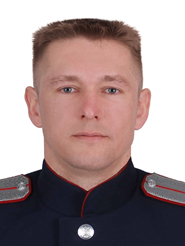 Руководитель проекта: Тихомиров Ярослав ВладимировичГород, населенный пункт: г. ВилючинскГород, населенный пункт: г. ВилючинскКонтактная информация:Адрес: г. Вилючинск, ул. Кронштадтская, д. 6, кв. 1.Мобильный телефон: 8-984-166-50-87, 8-962-290-15-37E-mail: 79619659011@yandex.ruКонтактная информация:Адрес: г. Вилючинск, ул. Кронштадтская, д. 6, кв. 1.Мобильный телефон: 8-984-166-50-87, 8-962-290-15-37E-mail: 79619659011@yandex.ruКраткая аннотация:Представленный проект направлен на сохранение национальных традиций казаков, проживающих на территории Камчатского края, посредством организации и проведения для детей и подростков военно-спортивной игры «Казачий сполох».Краткая аннотация:Представленный проект направлен на сохранение национальных традиций казаков, проживающих на территории Камчатского края, посредством организации и проведения для детей и подростков военно-спортивной игры «Казачий сполох».Алгоритм реализации проекта: Приобретение инвентаря и оборудования для проведения военно-спортивной игры.Распространение информации о деятельности казаков.Алгоритм реализации проекта: Приобретение инвентаря и оборудования для проведения военно-спортивной игры.Распространение информации о деятельности казаков.Наши партнеры:Администрация Вилючинского городского округа, ИП Даутов К.С., Краевое государственное автономное учреждение социальной защиты «Комплексный центр социального обслуживания населения Вилючинского городского округа», Спецуправление Федеральной Противопожарной службы № 79 МЧС России города Вилючинска.Наши партнеры:Администрация Вилючинского городского округа, ИП Даутов К.С., Краевое государственное автономное учреждение социальной защиты «Комплексный центр социального обслуживания населения Вилючинского городского округа», Спецуправление Федеральной Противопожарной службы № 79 МЧС России города Вилючинска.Первые результаты проекта:  За последние два года двое вилючинцев, окончивших 4 класса общеобразовательных школ города Вилючинска, поступили в ряды кадетов Кронштадтского морского кадетского корпуса в городе Санкт-Петербург.Первые результаты проекта:  За последние два года двое вилючинцев, окончивших 4 класса общеобразовательных школ города Вилючинска, поступили в ряды кадетов Кронштадтского морского кадетского корпуса в городе Санкт-Петербург.Необходимая поддержка: Материально-техническая помощь: туристическое снаряжение, канцелярский товар, призовой фонд.Необходимая поддержка: Материально-техническая помощь: туристическое снаряжение, канцелярский товар, призовой фонд.Приоритетное направление проекта:Развитие историко-краеведческой, патриотической и экологической деятельности детей и молодежи.Приоритетное направление проекта:Развитие историко-краеведческой, патриотической и экологической деятельности детей и молодежи.Руководитель проекта: Бессонова-Петрова Мария ВячеславовнаГород, населенный пункт: г. Петропавловск – КамчатскийГород, населенный пункт: г. Петропавловск – КамчатскийКонтактная информация:Адрес: г. Петропавловск-Камчатский, пр. Циолковского, 23, кв. 2.Мобильный телефон: 8-914-026-26-41, 35-00-12.E-mail: mkd-pk@mail.ruКонтактная информация:Адрес: г. Петропавловск-Камчатский, пр. Циолковского, 23, кв. 2.Мобильный телефон: 8-914-026-26-41, 35-00-12.E-mail: mkd-pk@mail.ruКраткая аннотация:Проект создан для организации просветительской работы среди населения, оказания услуг по консультированию жителей города на безвозмездной основе по вопросам ЖКХ и благоустройства в онлайн-режиме посредством групп в мессенджере WhatsApp и приемной Ассоциаии.Краткая аннотация:Проект создан для организации просветительской работы среди населения, оказания услуг по консультированию жителей города на безвозмездной основе по вопросам ЖКХ и благоустройства в онлайн-режиме посредством групп в мессенджере WhatsApp и приемной Ассоциаии.Алгоритм реализации проекта: Проведение встреч с руководителями служб и ведомств в области ЖКХ и благоустройства с целью организации информационного и консультационного сопровождения проектаСоздание групп проекта "ЖКХ-онлайн" по тематическому и территориальному принципу в мессенджере WhatsApp.Обучение и информационная поддержка администраторов проекта для работы в группах проекта.Организация и информационная поддержка сайта Ассоциации www.gradpk.ruЕжедневное консультирование и оперативное информирование участников проекта специалистами организаций-партнеров проекта и администраторами проекта.Алгоритм реализации проекта: Проведение встреч с руководителями служб и ведомств в области ЖКХ и благоустройства с целью организации информационного и консультационного сопровождения проектаСоздание групп проекта "ЖКХ-онлайн" по тематическому и территориальному принципу в мессенджере WhatsApp.Обучение и информационная поддержка администраторов проекта для работы в группах проекта.Организация и информационная поддержка сайта Ассоциации www.gradpk.ruЕжедневное консультирование и оперативное информирование участников проекта специалистами организаций-партнеров проекта и администраторами проекта.Наши партнеры:Администрация Петропавловск-Камчатского городского округа, Фонд капитального ремонта Камчатского края, Государственная жилищная инспекция Камчатского края, Федеральный проект партии «Единая Россия» «Управдом», Федеральный проект партии «Единая Россия» «Школа грамотного потребителя», ООО «УЖКХ» (управляющая компания).Наши партнеры:Администрация Петропавловск-Камчатского городского округа, Фонд капитального ремонта Камчатского края, Государственная жилищная инспекция Камчатского края, Федеральный проект партии «Единая Россия» «Управдом», Федеральный проект партии «Единая Россия» «Школа грамотного потребителя», ООО «УЖКХ» (управляющая компания).Первые результаты проекта:  Начальный этап развития проекта показал его востребованность и эффективность: участники групп "ЖКХ-онлайн" и групп ЖКХ округов, жители краевой столицы и прилежащих посёлков активно включились в процесс взаимодействия с администрацией Петропавловск-Камчатского городского округа, управляющими компаниями, ресурсоснабжающими организациями и подрядчиками. Стали оперативно предупреждаться потенциально опасные ситуации, представляющие угрозу жизни и здоровью жителей. Заметно улучшилось качество работы подрядчиков по снегоочистке в зимний период и по содержанию территорий в летний. Жители стали проявлять инициативу по выбору общественных мест для благоустройства.Первые результаты проекта:  Начальный этап развития проекта показал его востребованность и эффективность: участники групп "ЖКХ-онлайн" и групп ЖКХ округов, жители краевой столицы и прилежащих посёлков активно включились в процесс взаимодействия с администрацией Петропавловск-Камчатского городского округа, управляющими компаниями, ресурсоснабжающими организациями и подрядчиками. Стали оперативно предупреждаться потенциально опасные ситуации, представляющие угрозу жизни и здоровью жителей. Заметно улучшилось качество работы подрядчиков по снегоочистке в зимний период и по содержанию территорий в летний. Жители стали проявлять инициативу по выбору общественных мест для благоустройства.Необходимая поддержка: Освещение мероприятий проекта в СМИ: размещение объявлений в печатных СМИ и в бегущей строке на телевидении о проведении собраний, праздников и субботников, проводимых организацией; помощь в организации серии телеэфиров для тематических передач по актуальным проблемам ЖКХ в городе и крае; выделение 3 билбордов проекта в центре Петропавловска-Камчатского с контактной информацией.Предоставление технического инвентаря для реализации проекта и оплата: приобретение 2 мобильных устройств для работы администраторов в группах WhatsApp – 40000 руб., оплата работы 2 администраторов в группах "ЖКХ-онлайн" и группах ЖКХ округов (ежемесячное вознаграждение 1 человек в месяц - 10000 рублей на период с 01.11.17-01.11.18).Необходимая поддержка: Освещение мероприятий проекта в СМИ: размещение объявлений в печатных СМИ и в бегущей строке на телевидении о проведении собраний, праздников и субботников, проводимых организацией; помощь в организации серии телеэфиров для тематических передач по актуальным проблемам ЖКХ в городе и крае; выделение 3 билбордов проекта в центре Петропавловска-Камчатского с контактной информацией.Предоставление технического инвентаря для реализации проекта и оплата: приобретение 2 мобильных устройств для работы администраторов в группах WhatsApp – 40000 руб., оплата работы 2 администраторов в группах "ЖКХ-онлайн" и группах ЖКХ округов (ежемесячное вознаграждение 1 человек в месяц - 10000 рублей на период с 01.11.17-01.11.18).Приоритетное направление проекта:Просвещение населения в области ЖКХ и благоустройства.Приоритетное направление проекта:Просвещение населения в области ЖКХ и благоустройства.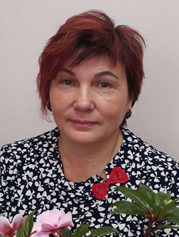 Руководитель проекта: Немцова Ирина ГеннадьевнаГород, населенный пункт: г. Петропавловск-КамчатскийГород, населенный пункт: г. Петропавловск-КамчатскийКонтактная информация:Адрес: 683031, г. Петропавловск-Камчатский, ул. Карла Маркса 33/1Мобильный телефон: 8-909-831-71-19E-mail: irinemcova@yandex.ruКонтактная информация:Адрес: 683031, г. Петропавловск-Камчатский, ул. Карла Маркса 33/1Мобильный телефон: 8-909-831-71-19E-mail: irinemcova@yandex.ruКраткая аннотация: Реализация проекта обеспечит создание условий участникам программных мероприятий для формирования знаний о природе Камчатки и поддержки экологической активности населения как одного из приоритетных направлений патриотического воспитания гражданского общества. Задачами проекта являются:проведение образовательно-просветительских мероприятий, направленных на воспитание уважительного отношения к природе родного края;выработка навыка экологически грамотного и безопасного поведения в природе;внедрение в библиотечную практику новых форм в области экологического воспитания и образования.Краткая аннотация: Реализация проекта обеспечит создание условий участникам программных мероприятий для формирования знаний о природе Камчатки и поддержки экологической активности населения как одного из приоритетных направлений патриотического воспитания гражданского общества. Задачами проекта являются:проведение образовательно-просветительских мероприятий, направленных на воспитание уважительного отношения к природе родного края;выработка навыка экологически грамотного и безопасного поведения в природе;внедрение в библиотечную практику новых форм в области экологического воспитания и образования.Алгоритм реализации проекта:Проведение цикла мероприятий по формированию экологической культуры:- публичные лекции Камчатского отделения Общероссийской общественной организации «Русское географическое общество»;- встречи с научными сотрудниками природоохранных организаций Камчатского края;- экологические акции;- мастер – классы;- творческие конкурсы;- праздники и фестивали.Алгоритм реализации проекта:Проведение цикла мероприятий по формированию экологической культуры:- публичные лекции Камчатского отделения Общероссийской общественной организации «Русское географическое общество»;- встречи с научными сотрудниками природоохранных организаций Камчатского края;- экологические акции;- мастер – классы;- творческие конкурсы;- праздники и фестивали.Наши партнеры: Министерство культуры Камчатского края, Агентство по внутренней политике Камчатского края, Автономная некоммерческая организация «Камчатский краевой центр поддержки социально ориентированных некоммерческих организаций», Камчатское отделение Общероссийской общественной организации «Русское географическое общество», ФГБУ «Кроноцкий государственный заповедник».Наши партнеры: Министерство культуры Камчатского края, Агентство по внутренней политике Камчатского края, Автономная некоммерческая организация «Камчатский краевой центр поддержки социально ориентированных некоммерческих организаций», Камчатское отделение Общероссийской общественной организации «Русское географическое общество», ФГБУ «Кроноцкий государственный заповедник».Первые результаты проекта: Проект является пилотным, реализуется с привлечением специалистов природоохранных организаций Камчатского края, представителей исполнительных органов власти, некоммерческих неправительственных организаций, инициативных граждан. Предполагает создание системы экологического воспитания краеведческой направленности в библиотеках,  усиление взаимодействия с общественными объединениями, природоохранными организациями в решении вопросов экологического воспитания, повышение социальной активности населения, активизация деятельности по экологическому воспитанию в образовательных, социальных, досуговых учреждениях города и отдельных граждан, внедрение новых, адаптированных к современным условиям библиотечных форм и методов воспитания населения.Первые результаты проекта: Проект является пилотным, реализуется с привлечением специалистов природоохранных организаций Камчатского края, представителей исполнительных органов власти, некоммерческих неправительственных организаций, инициативных граждан. Предполагает создание системы экологического воспитания краеведческой направленности в библиотеках,  усиление взаимодействия с общественными объединениями, природоохранными организациями в решении вопросов экологического воспитания, повышение социальной активности населения, активизация деятельности по экологическому воспитанию в образовательных, социальных, досуговых учреждениях города и отдельных граждан, внедрение новых, адаптированных к современным условиям библиотечных форм и методов воспитания населения.Приоритетное направление проекта:Деятельность в сфере патриотического, в том числе военно-патриотического, воспитания граждан Российской ФедерацииПриоритетное направление проекта:Деятельность в сфере патриотического, в том числе военно-патриотического, воспитания граждан Российской ФедерацииРуководитель проекта: Толстенко Максим ВладимировичГород, населенный пункт: г. Петропавловск – КамчатскийГород, населенный пункт: г. Петропавловск – КамчатскийКонтактная информация:Адрес: г. Петропавловск-Камчатский, ул. Академика Курчатова, д. 21, кв. 86Мобильный телефон: 8-914-628-94-69E-mail: Frostt_@mail.ruКонтактная информация:Адрес: г. Петропавловск-Камчатский, ул. Академика Курчатова, д. 21, кв. 86Мобильный телефон: 8-914-628-94-69E-mail: Frostt_@mail.ruКраткая аннотация:Проект направлен на военно-патриотическое воспитание детей и молодежи через привитие молодым людям чувства любви к Родине и формирование навыков для подготовки их к защите Отечества, а также на укрепление здоровья детей и подростков, развитие их физической подготовки.Участники военно-тактического лагеря проходят курсы выживания в лесу, обучаются культуре обращения с различными видами оружия, изучают основы прикладных военных дисциплин (строевая подготовка, специальная тактика, топография, ориентирование на местности, разведка и др.), осваивают навыки самообороны. Обязательным блоком программы являются волонтерские работы участников по очистке территории базирования от бытового мусора.Продолжительность лагеря составляет 2-3 суток. Проживание участников лагеря осуществляется в палатках, организуется полевая кухня, обеспечивающая участников лагеря пятиразовым питанием.Краткая аннотация:Проект направлен на военно-патриотическое воспитание детей и молодежи через привитие молодым людям чувства любви к Родине и формирование навыков для подготовки их к защите Отечества, а также на укрепление здоровья детей и подростков, развитие их физической подготовки.Участники военно-тактического лагеря проходят курсы выживания в лесу, обучаются культуре обращения с различными видами оружия, изучают основы прикладных военных дисциплин (строевая подготовка, специальная тактика, топография, ориентирование на местности, разведка и др.), осваивают навыки самообороны. Обязательным блоком программы являются волонтерские работы участников по очистке территории базирования от бытового мусора.Продолжительность лагеря составляет 2-3 суток. Проживание участников лагеря осуществляется в палатках, организуется полевая кухня, обеспечивающая участников лагеря пятиразовым питанием.Алгоритм реализации проекта: Разработка программы лагеря.Определение количества участников (семей с детьми и молодежи) лагеря исходя из полученных заявок от родителей.Подготовка сметы расходов на проведение лагеря.Приобретение продуктов питания и оборудования для реализации программы, организация транспортных услуг.Организационное собрание с участниками и родителями, где они знакомятся с работниками и программой лагеря, средствами обеспечения безопасности, заключают договора.Доставка участников к месту базирования лагеря.Родители оказывают помощь в установке лагеря, в том числе уборке территории лагеря и прилегающей территории от бытового мусора.Реализация мероприятий программы.Проведение заключительного мероприятия с вручением сертификатов участников лагеря и благодарностей активистам.Сбор лагеря, наведение экологического порядка.Алгоритм реализации проекта: Разработка программы лагеря.Определение количества участников (семей с детьми и молодежи) лагеря исходя из полученных заявок от родителей.Подготовка сметы расходов на проведение лагеря.Приобретение продуктов питания и оборудования для реализации программы, организация транспортных услуг.Организационное собрание с участниками и родителями, где они знакомятся с работниками и программой лагеря, средствами обеспечения безопасности, заключают договора.Доставка участников к месту базирования лагеря.Родители оказывают помощь в установке лагеря, в том числе уборке территории лагеря и прилегающей территории от бытового мусора.Реализация мероприятий программы.Проведение заключительного мероприятия с вручением сертификатов участников лагеря и благодарностей активистам.Сбор лагеря, наведение экологического порядка.Наши партнеры:Индивидуальный предприниматель Тимофеев Сергей Геннадьевич, Страйкбольная команда Камчатского края «БАРС».Наши партнеры:Индивидуальный предприниматель Тимофеев Сергей Геннадьевич, Страйкбольная команда Камчатского края «БАРС».Первые результаты проекта:  Проект является пилотным. В 2017 г. проведены 3 специализированных военно – тактических лагеря, в работе которых приняли участие 59 чел. Проект реализуется добровольческой командой, имеющей опыт военно-тактической работы, а также в области патриотического воспитания молодежи. Первые результаты проекта:  Проект является пилотным. В 2017 г. проведены 3 специализированных военно – тактических лагеря, в работе которых приняли участие 59 чел. Проект реализуется добровольческой командой, имеющей опыт военно-тактической работы, а также в области патриотического воспитания молодежи. Необходимая поддержка: Приобретение / выделение оборудования:- каркасные палатки МЧС типа «ЭВЕРЕСТ-50» - 180 000р. (с доставкой); - электро - пневматическое оружие (страйкбольное, кал. 6 мм, 10 шт.) – 100 000р.;- электрогенератор Makita 3,5 кВт – 50 000р.;- бензопила Stihl MS 362 C-M 3,5 кВт – 40 000р.Необходимая поддержка: Приобретение / выделение оборудования:- каркасные палатки МЧС типа «ЭВЕРЕСТ-50» - 180 000р. (с доставкой); - электро - пневматическое оружие (страйкбольное, кал. 6 мм, 10 шт.) – 100 000р.;- электрогенератор Makita 3,5 кВт – 50 000р.;- бензопила Stihl MS 362 C-M 3,5 кВт – 40 000р.Приоритетное направление проекта:Патриотическое воспитание.Приоритетное направление проекта:Патриотическое воспитание.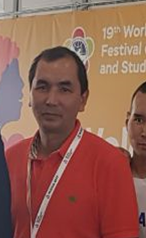 Руководитель проекта: Ким Анатолий ДенсуновичГород, населенный пункт: с. АнавгайГород, населенный пункт: с. АнавгайКонтактная информация:Адрес: с. Анавгай, ул. Ленинская д. 48 кв. 1Мобильный телефон: 8-909-838-86-59E-mail: anatoliy.kamkim.68@bk.ruКонтактная информация:Адрес: с. Анавгай, ул. Ленинская д. 48 кв. 1Мобильный телефон: 8-909-838-86-59E-mail: anatoliy.kamkim.68@bk.ruКраткая аннотация:Проект направлен на решение проблемы развития Северного многоборья, системы эффективного взаимодействия всех заинтересованных структур и организаций в сфере реализации государственной национальной политики, обеспечения защиты прав и интересов коренных малочисленных народов Севера Камчатского края.Данный проект представляет собой комплекс мероприятий по вопросам развития Северного многоборья, приобщения молодежи из числа КМНС к традиционным видам спорта и развитию интереса к неолимпийским видам спорта.Мероприятия проекта проходят в рамках проведения Первенства Камчатского края по Северному многоборью и предполагают участие специалистов в управлении спортивных организаций, органов Правительства Камчатского края, научных, образовательных и культурных учреждений РФ.  Краткая аннотация:Проект направлен на решение проблемы развития Северного многоборья, системы эффективного взаимодействия всех заинтересованных структур и организаций в сфере реализации государственной национальной политики, обеспечения защиты прав и интересов коренных малочисленных народов Севера Камчатского края.Данный проект представляет собой комплекс мероприятий по вопросам развития Северного многоборья, приобщения молодежи из числа КМНС к традиционным видам спорта и развитию интереса к неолимпийским видам спорта.Мероприятия проекта проходят в рамках проведения Первенства Камчатского края по Северному многоборью и предполагают участие специалистов в управлении спортивных организаций, органов Правительства Камчатского края, научных, образовательных и культурных учреждений РФ.  Алгоритм реализации проекта: Организация и проведение Открытого Первенства Камчатского края по Северному многоборью.Организация и проведение двухдневного образовательно-методического семинара.Алгоритм реализации проекта: Организация и проведение Открытого Первенства Камчатского края по Северному многоборью.Организация и проведение двухдневного образовательно-методического семинара.Наши партнеры:Министерство спорта и молодежной политики Камчатского края, Агентство по внутренней политике Камчатского края, Всероссийская федерация северного многоборья (г. Красноярск), Сургутский государственный педагогический университет, Дальневосточная академия физической культуры и спорта (г. Хабаровск).Наши партнеры:Министерство спорта и молодежной политики Камчатского края, Агентство по внутренней политике Камчатского края, Всероссийская федерация северного многоборья (г. Красноярск), Сургутский государственный педагогический университет, Дальневосточная академия физической культуры и спорта (г. Хабаровск).Первые результаты проекта:  В 2017 г. проведен Межрегиональный образовательно-методический семинар «Современная стратегия развития национальных видов спорта КМНС РФ и их популяризация на всероссийской арене» и Открытое Первенство Камчатского края по Северному многоборью. Проект презентован в октябре 2017 года на площадке XIX Всемирного фестиваля молодежи и студентов в г. Сочи.Первые результаты проекта:  В 2017 г. проведен Межрегиональный образовательно-методический семинар «Современная стратегия развития национальных видов спорта КМНС РФ и их популяризация на всероссийской арене» и Открытое Первенство Камчатского края по Северному многоборью. Проект презентован в октябре 2017 года на площадке XIX Всемирного фестиваля молодежи и студентов в г. Сочи.Необходимая поддержка: Освещение мероприятий проекта в средствах массовой информации.Необходимая поддержка: Освещение мероприятий проекта в средствах массовой информации.Приоритетное направление проекта:Защита исконной среды обитания, сохранения и развития традиционных образа жизни, хозяйствования, промыслов и культур коренных малочисленных народов Севера, Сибири и Дальнего Востока Российской Федерации.Приоритетное направление проекта:Защита исконной среды обитания, сохранения и развития традиционных образа жизни, хозяйствования, промыслов и культур коренных малочисленных народов Севера, Сибири и Дальнего Востока Российской Федерации.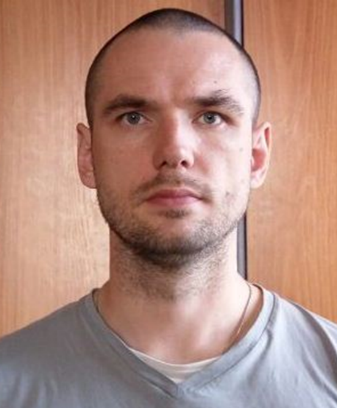 Руководитель проекта: Толстенко Максим ВладимировичГород, населенный пункт: г. Петропавловск – КамчатскийГород, населенный пункт: г. Петропавловск – КамчатскийКонтактная информация:Адрес: г. Петропавловск-Камчатский, ул. Академика Курчатова, д. 21, кв. 86Мобильный телефон: 8-914-628-94-69E-mail: Frostt_@mail.ruКонтактная информация:Адрес: г. Петропавловск-Камчатский, ул. Академика Курчатова, д. 21, кв. 86Мобильный телефон: 8-914-628-94-69E-mail: Frostt_@mail.ruКраткая аннотация:Проект имеет целью патриотическое воспитание детей и молодежи, подготовку их к защите Отечества через развитие вида спорта «практическая стрельба» и привитие культуры обращения с оружием. В процессе занятий (мероприятий) дети и молодежь обучаются безопасному и квалифицированному обращению с различными видами оружия, изучают его материальную часть, осваивают навыки применения оружия в различных условиях при различных упражнениях.Продолжительность занятий (мероприятий) составляет: в выходные дни – 5-6 часов, в будни – не более двух часов.Краткая аннотация:Проект имеет целью патриотическое воспитание детей и молодежи, подготовку их к защите Отечества через развитие вида спорта «практическая стрельба» и привитие культуры обращения с оружием. В процессе занятий (мероприятий) дети и молодежь обучаются безопасному и квалифицированному обращению с различными видами оружия, изучают его материальную часть, осваивают навыки применения оружия в различных условиях при различных упражнениях.Продолжительность занятий (мероприятий) составляет: в выходные дни – 5-6 часов, в будни – не более двух часов.Алгоритм реализации проекта: Изучение материальной части оружия и методики его применения.Тренировка различных упражнений с охолощенным оружием и изучение международных правил по практической стрельбе.Отработка практических навыков стрельбы по статичным и движущимся мишеням.Участие в тактическом дву-, тро- и пятиборье (практическая стрельба в динамике).Отработка навыков на открытой местности и в помещениях.Практическая дуэль.Постоянное закрепление полученных результатов и совершенствование навыков по практической стрельбе.Проведение соревнований.Алгоритм реализации проекта: Изучение материальной части оружия и методики его применения.Тренировка различных упражнений с охолощенным оружием и изучение международных правил по практической стрельбе.Отработка практических навыков стрельбы по статичным и движущимся мишеням.Участие в тактическом дву-, тро- и пятиборье (практическая стрельба в динамике).Отработка навыков на открытой местности и в помещениях.Практическая дуэль.Постоянное закрепление полученных результатов и совершенствование навыков по практической стрельбе.Проведение соревнований.Наши партнеры:Индивидуальный предприниматель Тимофеев Сергей Геннадьевич, Страйкбольная команда Камчатского края «БАРС».Наши партнеры:Индивидуальный предприниматель Тимофеев Сергей Геннадьевич, Страйкбольная команда Камчатского края «БАРС».Первые результаты проекта:  Проект является пилотным. В 2017 г. проведены 23 занятия. Участники - 74 чел.; на постоянной основе обучаются 16 чел.  Проект реализуется добровольческой командой, имеющей опыт военно-тактической работы и практического обращения с различными видами оружия, а также знания его материальной части.Первые результаты проекта:  Проект является пилотным. В 2017 г. проведены 23 занятия. Участники - 74 чел.; на постоянной основе обучаются 16 чел.  Проект реализуется добровольческой командой, имеющей опыт военно-тактической работы и практического обращения с различными видами оружия, а также знания его материальной части.Необходимая поддержка: Предоставление земельного участка размерами от 200 х 200 метров для оборудования открытого полигона, желательно, со зданием (крытым полигоном) с примерными размерами 60 х 30 метров.Материально- техническая: электро - пневматическое оружие (страйкбольное, кал. 6 мм), автоматы с дополнительными магазинами – 130 000р. (10 шт.), ружья с дополнительными магазинами – 48 000р. (8 шт.), пистолеты с дополнительными магазинами – 150 000р. (10 шт.), шары – 25 000р. (50 пач.).Необходимая поддержка: Предоставление земельного участка размерами от 200 х 200 метров для оборудования открытого полигона, желательно, со зданием (крытым полигоном) с примерными размерами 60 х 30 метров.Материально- техническая: электро - пневматическое оружие (страйкбольное, кал. 6 мм), автоматы с дополнительными магазинами – 130 000р. (10 шт.), ружья с дополнительными магазинами – 48 000р. (8 шт.), пистолеты с дополнительными магазинами – 150 000р. (10 шт.), шары – 25 000р. (50 пач.).Приоритетное направление проекта:Патриотическое воспитание.Приоритетное направление проекта:Патриотическое воспитание.Сведения о социально ориентированной некоммерческой организацииСведения о социально ориентированной некоммерческой организацииРуководитель: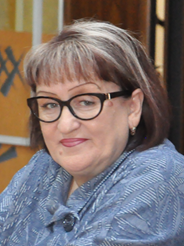 Дикова Татьяна Анатольевна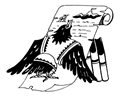 Юридический и фактический адрес683031, Камчатский край, г. Петропавловск-Камчатский, пр. Карла Маркса, дом 33/1Телефон (415-2)25-25-05Факс(415-2)25-19-64e-mailtatyana@mail.kamlib.ruСайтwww.kamlib.ruУставные целиИнформационно – просветительская деятельность в области культуры.Содействие духовному развитию личности.Разработка социально значимых программ и проектов.Сведения о социально ориентированной некоммерческой организацииСведения о социально ориентированной некоммерческой организации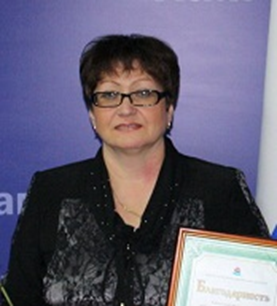 Руководитель:Толстенко Анжела Ивановна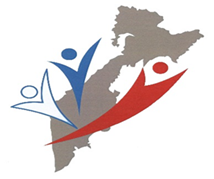 Юридический и фактический адрес683031, Камчатский край, г. Петропавловск-Камчатский, пр. Карла Маркса, дом 33/1 Телефон 8-984-160-29-85e-mailnko-kamchatka@yandex.ru Сайтwww. nko-kamchatka.ru Уставные целиОказание СОНКО методической помощи, информационных, консультационных и образовательных услуг, направленных на развитие и повышение эффективности их деятельности.Содействие развитию системы взаимодействия СОНКО между собой, обобщение и распространение положительного опыта деятельности СОНКО в Камчатском крае.Информирование населения Камчатского края о деятельности СОНКО и возможности реализации своих интересов через СОНКО как институты гражданского общества.Содействие развитию благотворительной деятельности и добровольчества в Камчатском крае.Сведения о социально ориентированной некоммерческой организацииСведения о социально ориентированной некоммерческой организацииРуководитель: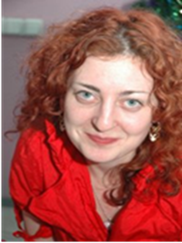 Тимофеева Екатерина Сергеевна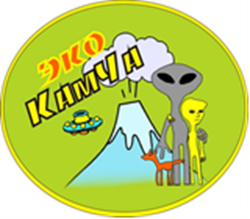 Юридический и фактический адрес683024, Камчатский край, г. Петропавловск- Камчатский, ул. Горького, д. 11, кв.88Телефон 8-914-620-23-72Факс8 (4152) 47-05-44e-mailLady.41@mail.ruеcokamcha41@gmail.comУставные целиОбъединение физических и юридических лиц для создания благоприятной экологической обстановки в Камчатском крае.Сведения о социально ориентированной некоммерческой организацииСведения о социально ориентированной некоммерческой организацииРуководитель:Гусейнов Рамазан Валимамед оглыЮридический и фактический адрес683000, Камчатский край, г. Петропавловск-Камчатский, ул. Ленинская, д. 46 Телефон 8 (415) 26-75-25e-mailRamazan71-71@mail.ruУставные целиСпособствование утверждению межнационального согласия, профилактике и пресечению проявлений экстремизма на национальной почве, предупреждению и разрешению конфликтных ситуаций в сфере межнациональных отношений в Камчатском крае.Расширение плодотворного диалога и сотрудничества между органами государственной власти Камчатского края, органами местного самоуправления в Камчатском крае и общественными объединениями, действующими на территории Камчатского края, направленного на гармонизацию межнациональных отношений, укреплению российской государственности.Содействие сохранению и развитию национальных культурных традиций народов и этнических групп, проживающих на территории Камчатского края.Сведения о социально ориентированной некоммерческой организацииСведения о социально ориентированной некоммерческой организацииРуководитель: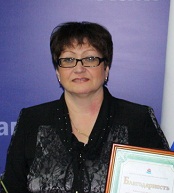 Толстенко Анжела Ивановна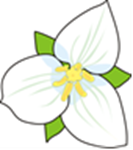 Юридический адрес683038, Камчатский край, г. Петропавловск-Камчатский, пр - кт Циолковского, дом 23, кв. 44Фактический адрес683009, Камчатский край, г. Петропавловск-Камчатский, ул. Академика Курчатова, дом 21, кв. 86 Телефон 8 (4152) 27-03-848-984-160-29-85e-mailztolstenko@mail.ruСайтwww.kamcyrva.ruУставные целиСодействие творческой профессиональной деятельности работников научно-образовательной и социально-культурной сферы, ориентированной на вовлечение молодежи Камчатского края в научно-исследовательскую и добровольческую (волонтерскую) работу.Создание условий для практического осуществления программ молодежных исследовательских работ в формате полевых школ-экспедиций и волонтерских акций различного уровня и масштаба.Содействие сохранению уникальных природных и культурных объектов Камчатки в их экологическом взаимодействии.Сведения о социально ориентированной некоммерческой организацииСведения о социально ориентированной некоммерческой организацииРуководитель:Родионов Сергей НиколаевичЮридический и фактический адрес684000, Камчатский край, г. Елизово, ул. Завойко, 22 Телефон8-914-782-39-098(415-31) 6-18-35e-mailKROO.SV.OVDiVV@yandex.ru,srodionoff@yandex.ruУставные целиСодействие решению социальных проблем, возникающих в жизни пенсионеров-ветеранов, членов их семей и в семьях погибших сотрудников системы органов внутренних дел и внутренних войск Российской Федерации, оказание материальной помощи, медицинской и моральной поддержки пенсионерам и ветеранам органов внутренних дел и внутренних войск, защите их прав и законных интересов.Создание условий для формирования и удовлетворения культурных запросов и духовных потребностей ветеранов органов внутренних дел и внутренних войск, проживающих на территории Камчатского края, развития и углубления в их сознании гуманных, общечеловеческих, нравственных ценностей, укрепление чувства полноправного гражданина.Сведения о социально ориентированной некоммерческой организацииСведения о социально ориентированной некоммерческой организацииРуководитель:Седышева Наталья Николаевна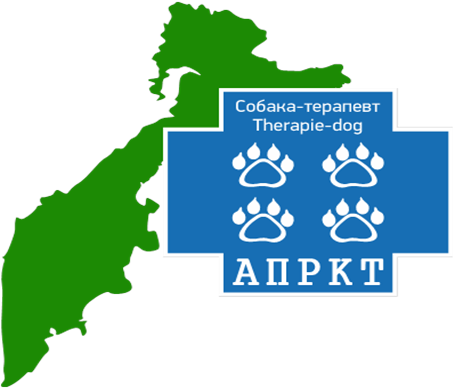 Юридический и фактический адрес683024, Камчатский край, г. Петропавловск-Камчатский, проспект Рыбаков, д. 15, кв. 1 Телефон 8-909-830-55-19e-mailfolesy72@gmail.comУставные целиВовлечение молодежи в спортивно-массовую и кинологическую работу. Организация, содействие в организации и проведение кинологических и культурно-массовых мероприятий.Сведения о социально ориентированной некоммерческой организацииСведения о социально ориентированной некоммерческой организацииРуководитель: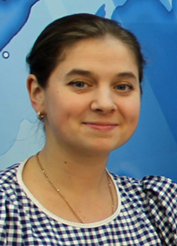 Некрашевич Ольга ОлеговнаЮридический и фактический адрес683024, Камчатский край, г. Петропавловск-Камчатский, ул. Владивостокская, д.18 Телефон 8-909-834-92318-914-786-5899e-mailkazanceva.82@mail.ruСайтdpc.pravkamchatka.ruУставные целиПредоставление услуг в сфере духовного развития и просвещения, культуры, социальной поддержки, профилактики здорового образа жизни направленных на решение проблем, развитие гражданского общества Российской Федерации, ориентированных на традиционные ценности, основанные на историческом фундаменте – Православии.Сведения о социально ориентированной некоммерческой организацииСведения о социально ориентированной некоммерческой организацииРуководитель:Котов Андрей Юрьевич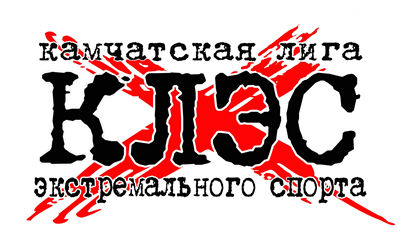 Юридический и фактический адрес684090, Камчатский край, г. Вилючинск, ул. Мира, д. 7, кв. 46 Телефон  8-909-830-42-27e-mailroo_kles@mail.ruСайтhttp://vk.com//roo.klesУставные целиРазвитие физической культуры, экстремального спорта и туризма в Камчатском крае.Поиск и развитие талантливых детей и молодежи.Повышение роли спорта во всестороннем гармоничном развитии личности.Укрепление здоровья населения, пропаганда здорового образа жизни.Сведения о социально ориентированной некоммерческой организацииСведения о социально ориентированной некоммерческой организацииРуководитель: Петрушина Александра ВладимировнаЮридический и фактический адрес684005, Камчатский край,г. Елизово, ул. Молодёжная, д.4 Телефон8-909-882-98-89e-mailsi-shi@yandex.ruУставные целиСодействие социальной адаптации лиц, страдающих химической зависимостью, пропаганда здорового образа жизни.Сведения о социально ориентированной некоммерческой организацииСведения о социально ориентированной некоммерческой организацииРуководитель: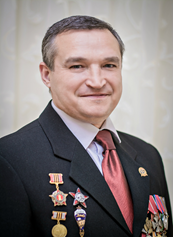 Золоческий Валерий ВладимировичЮридический и фактический адрес684090, Камчатский край, г. Вилючинск, улица Приморская, д. 10, кв.47 Телефон 8-961-965-52-618-924-686-04-34Уставные целиЗащищать гражданские, социально-экономические, трудовые, личные права и свободы лиц старшего поколения, добиваться улучшения их материального благосостояния, жилищных условий, торгового, бытового, медицинского и других видов обслуживания.Содействовать утверждению в обществе высоких нравственных и духовных ценностей, сохранению и обогащению национальных культур народов Российской Федерации, привлекать ветеранов к участию в патриотическом воспитании молодежи, передаче ей лучших традиций в труде и служении Отечеств.Сведения о социально ориентированной некоммерческой организацииСведения о социально ориентированной некоммерческой организацииРуководитель:Красильникова Елена НиколаевнаЮридический и фактический адрес684000, Камчатский край, г. Елизово, ул. Ленина, 10 Телефон 8-914-786-00-10e-mailwelcomekamchatka@yandex.ruУставные целиПредставление и защита интересов членов Партнерства, содействие в осуществлении ими деятельности, направленной на развитие туризма в регионе.Продвижение туристского продукта Елизовского муниципального района на внутренний и внешний туристские рынки.Подготовка предложений по разработке и реализации механизма взаимодействия органов местного самоуправления с участниками туристского бизнеса в сфере развития туризма в районе.Формирование положительного туристского имиджа Елизовского муниципального района.Сведения о социально ориентированной некоммерческой организацииСведения о социально ориентированной некоммерческой организацииРуководитель: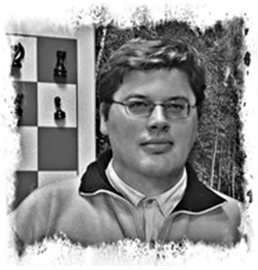 Кинеев Дмитрий Николаевич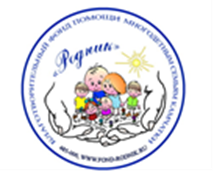 Юридический и фактический адрес683000, Камчатский край, г. Петропавловск-Камчатский, ул. Дальневосточная, 28 Телефон 8-91-028-92-79e-mailfond-rodnik@mail.ruСайтwww.fond-rodnik.ruУставные целиОказание помощи многодетным семьям, а также одиноким женщинам с детьми и беременным девушкам, попавшим в трудную жизненную ситуацию.Сведения о социально ориентированной некоммерческой организацииСведения о социально ориентированной некоммерческой организацииРуководитель:Бутова Надежда Григорьевна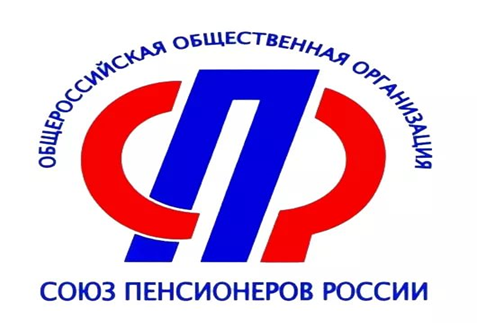 Юридический и фактический адрес683031, Камчатский край, г. Петропавловск-Камчатский, ул. Войцешека 21, каб.19 Телефон 8(415-2)23-32-92, 8-914-029-15-55e-mailcprkam@yandex.ruУставные целиОсуществление взаимодействия с заинтересованными органами местного самоуправления по вопросам реализации законных прав и интересов пенсионеров и направленных на повышение уровня жизни пенсионеров и лиц, на которых распространяется обязательное пенсионное страхование в соответствии с законодательством Российской Федерации.Участие в разработке и реализации целевых программ, которые предусмотрены действующим законодательством для СОНКО, которые направлены на повышение уровня жизни пенсионеров.Сведения о социально ориентированной некоммерческой организацииСведения о социально ориентированной некоммерческой организацииРуководитель: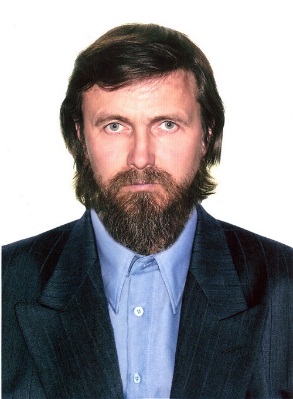 о. Даниил (Сизов Игорь Борисович)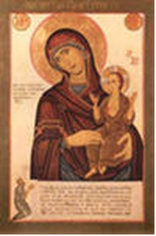 Юридический и фактический адрес683000, Камчатский край, г. Петропавловск-Камчатский, ул. Пограничная, д. 95 Телефон 8-909-835-7516e-mailobitel.41@mail.ruУставные целиСпособствование возрождению в людях духовных качеств путём проведения духовной деятельности, разъяснительной и благотворительной работы на основе Истиной Православной Веры.Сведения о социально ориентированной некоммерческой организацииСведения о социально ориентированной некоммерческой организацииРуководитель:Майнина Ольга СергеевнаЮридический адрес684000, Камчатский край, г. Елизово, ул. Инженерная, д.14, кв. 3Фактический адрес684000, Камчатский край, г. Елизово, ул. Вилюйская, д., оф. 202 Телефон 8-914-623-92-31e-mailo.mainina@mail.ruУставные целиОказание юридической помощи по реализации и защите прав, свобод и законных интересов физических и юридических лиц – некоммерческих организаций, в том числе относящихся к коренным малочисленным народам Севера.Правовое информирование и правовое просвещение физических и юридических лиц – некоммерческих организаций, в том числе относящихся к коренным малочисленным народам Севера.Сведения о социально ориентированной некоммерческой организацииСведения о социально ориентированной некоммерческой организацииРуководитель: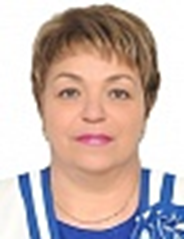 Денисюк Ольга Ивановна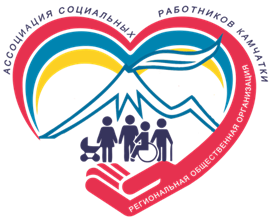 Юридический и фактический адрес683003, Камчатский край, г. Петропавловск-Камчатский, ул. Ключевская, д. 28 Телефон 8(4152) 42-45-998-909-836-25-18e-mailmiloserdie92@mail.ruУставные целиОбъединение работников социальных служб для содействия формированию, развитию и совершенствованию в Камчатском крае системы медико-социальной, психологической, социально-педагогической, социально-правовой, социокультурной, профилактической, социально-бытовой и иной помощи и поддержки, оказываемой всем нуждающимся в этом людям.Сведения о социально ориентированной некоммерческой организацииСведения о социально ориентированной некоммерческой организацииРуководитель:Гусейнов Рамазан Валимамед оглыЮридический и фактический адрес683016, Камчатский край, г. Петропавловск-Камчатский, ул. Пржевальского, д.19 Телефон 8 (415) 26-75-258-924-891-20-00e-mailRamazan71-71@mail.ruwww.dias-ribas@mail.ruУставные целиОсуществление социальных программ по поддержке населения Камчатского края.Организация массовых акций и праздников, оказание благотворительных мероприятий на территории Камчатского края. Осуществление просветительской, образовательной и воспитательной деятельности среди молодежи и подростков.Сведения о социально ориентированной некоммерческой организацииСведения о социально ориентированной некоммерческой организацииРуководитель: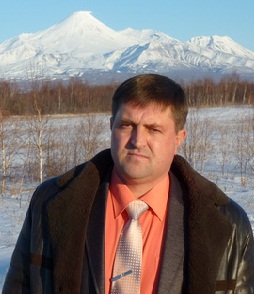 Калинин Евгений Викторович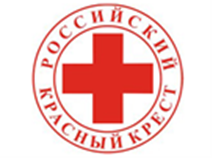 Юридический и фактический адрес683013, Камчатский край,     г. Петропавловск-Камчатский, ул. Пономарева, дом 12 Телефон 8 (4152) 24-79-12Факс8 (4152) 24-79-12e-mailredcross@mail.kamchatka.ruСайтhttp://redcross-kamchatka.ru/Уставные целиСоциальная поддержка и защита людей включая улучшение материального положения малообеспеченных, социальная реабилитация безработных, инвалидов и иных лиц.Подготовка населения к преодолению последствий стихийных бедствий, экологических, техногенных или иных катастроф, к предотвращению несчастных случаев, в том числе обучение навыкам оказания первой доврачебной помощи.Оказание помощи пострадавшим в результате стихийных бедствий, экологических, техногенных или иных катастроф, социальных, национальных, религиозных конфликтов, беженцам и вынужденным переселенцам.Благотворительная деятельность, а также деятельность в области содействия благотворительности и добровольчества.Сведения о социально ориентированной некоммерческой организацииСведения о социально ориентированной некоммерческой организацииРуководитель: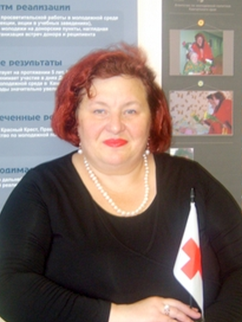 Шмыкова Наталья Николаевна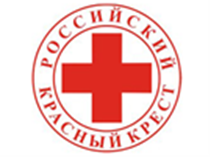 Юридический и фактический адрес683013, Камчатский край,г. Петропавловск-Камчатский, ул. Владивостокская, д. 2/1, офис 201 Телефон (указать код)8-415-2410771Факс8-415-2410771e-mailanaconda.85@mail.ruУставные целиБлаготворительная, медико-социальная и др. деятельность.Сведения о социально ориентированной некоммерческой организацииСведения о социально ориентированной некоммерческой организацииРуководитель: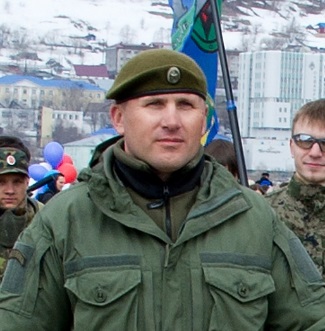 Третьяков Константин Николаевич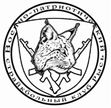 Юридический и фактический адрес684000, Камчатский край, г. Елизово, ул. Ленина, д.26, кв.38 Телефон (указать код)8-914-022-11-41e-mailkosta333.70@mail.uСайтhttp://straykbol.com/Уставные целиПродвижение и развитие страйкбола, как вида спорта, в Камчатском крае.Пропаганда здорового образа жизни.Патриотическое воспитание детей и молодежи.Изучение истории России и ее Вооруженных Сил, военно-прикладных видов спорта.Участие в реализации государственной политики в области военно-патриотического и гражданского воспитания детей и молодежи.Развитие связей с другими военно-историческими общественными объединениями.Реализация социальных, творческих и иных проектов в сфере деятельности Организации. Сведения о социально ориентированной некоммерческой организацииСведения о социально ориентированной некоммерческой организацииРуководитель: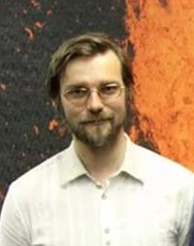 Самойленко Сергей БорисовичЮридический и фактический адрес683980, Камчатский край, г. Петропавловск-Камчатский, ул. Ключевская, д. 34, кв. 1 Телефон (указать код)8-963-832-02-02e-mailnko-blagodat@mail.ruУставные целиРеализация и поддержка программ, направленных на укрепление престижа и роли семьи в обществе и государстве, содействие духовному развитию родителей (в том числе, культурно-массовые, экспедиционные, научно-популярные проекты) в сфере просвещения, образования культуры, искусства, в том числе образовательных, оздоровительных, социальных программ. Издание журналов и периодических публикаций в установленном законом порядке.Оказание поддержки родительским и семейным сообществам, детским организациям.Проведение форумов, конференций по проблемам создания в общественном мнении положительного восприятия традиционного семейного образа жизни.Содействие развитию молодежных социально значимых инициатив, направленных на поддержку традиционной семьи.Сведения о социально ориентированной некоммерческой организацииСведения о социально ориентированной некоммерческой организацииРуководитель:Вариченко Игорь ТерентьевичЮридический и фактический адрес683015, Камчатский край, г. Петропавловск - Камчатский, ул. Сурикова, д. 28 Телефон (указать код)8-963-830-81-20e-mailigor.varichenko@mail.ruУставные целиВозрождение Российского казачества в Камчатском крае.Сведения о социально ориентированной некоммерческой организацииСведения о социально ориентированной некоммерческой организацииРуководитель:Овсянникова Татьяна ПлатоновнаЮридический  адрес684300, Камчатский край, с. Мильково, ул. Пушкина, д. 4Фактический адрес684300, Камчатский край, с. Мильково, ул. Лазо д. 51А Телефон (указать код)8 (41533) 2-32-878-984-166-53-94e-mailkniga-mil@yandex.ruСайтhttp://milkovolib.ruУставные целиРазвитие творческого потенциала детей и подростков от 13 до 17 лет.Сведения о социально ориентированной некоммерческой организацииСведения о социально ориентированной некоммерческой организацииРуководитель:Ивашечкин Александр ВикторовичЮридический и фактический адрес683015, Камчатский край, г. Петропавловск - Камчатский, ул. Академика Королева 35 кв. 65 Телефон (указать код)8-914-993-39-33e-mailAvivashechkin@mail.ruСайтhttps://vk.com/kamzmeyУставные целиОбъединение жителей Камчатского края, занимающихся военно-исторической реконструкцией, ролевым моделированием, историческим фехтованием, спортивным фехтованием, артистическим фехтованием, военно-историческим страйкболом, военно-исторической миниатюрой с целью создания условий для развития данных направлений деятельности в Камчатском Крае.Создание условий для всестороннего творческого, физического, культурного и научного развития жителей Камчатского края без возрастных ограничений.Пропаганда здорового образа жизни.Патриотическое воспитание детей и молодежи.Изучение и популяризация истории и культуры России, истории Вооруженных Сил.Развитие военно-прикладных видов спорта.Сведения о социально ориентированной некоммерческой организацииСведения о социально ориентированной некоммерческой организации Руководитель:Федотова Светлана ИосифовнаЮридический  адрес683038, Камчатский край, г. Петропавловск - Камчатский, ул. Терешковой, д.1, кв.434. Телефон (указать код)8 (4152) 30-18-488-900-438-36-05e-mailsmelownikolaj@yandex.ruУставные целиПропаганда, развитие и обогащение культурной жизни на Камчатке, пропаганда и содействие преумножению ценностей отечественной и мировой культуры.Вовлечение широких слоев работников культуры и искусства в разработку и реализацию общественных инициатив, направленных на сохранение культурно-исторического наследия и культурно-просветительную деятельность. Повышение социального статуса работников культуры и искусства.Сведения о социально ориентированной некоммерческой организацииСведения о социально ориентированной некоммерческой организацииРуководитель:Гугульнин Александр АнатольевичЮридический  адрес688823, Камчатский край, с. Хаилино, ул. Центральная, д. 2 кв. 7 Телефон (указать код)8-909-839-90-19e-mailgugulnin59@gmail.comУставные целиЗащита исконной среды обитания сохранения и развития традиционного образа жизни КМНС.Сохранение, возрождение и развитие традиционных отраслей хозяйственной деятельности, рационального природопользования, обеспечение традиционного уклада жизни, культуры и языка, а также сохранение территории расселения и среды обитания местного населения как главного условия выживания и развития КМНС.Сведения о социально ориентированной некоммерческой организацииСведения о социально ориентированной некоммерческой организацииРуководитель:Жмурко Юрий ДмитриевичЮридический  адрес688823, Камчатский край, г. Петропавловск - Камчатский, ул. Ларина 22/4, кв.9 Телефон (указать код)8-914-996-22-30e-mailberyclav@mail.ruУставные целиРазвитие патриотического творчества.Сведения о социально ориентированной некоммерческой организацииСведения о социально ориентированной некоммерческой организации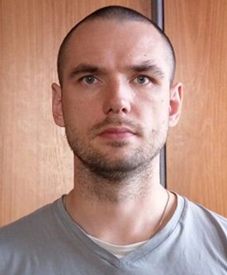 Руководитель:Толстенко Максим Владимирович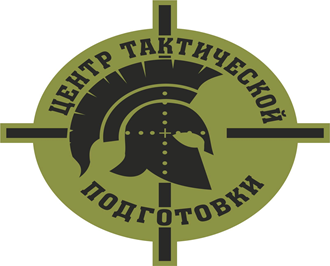 Юридический  адрес688823, Камчатский край, г. Петропавловск - Камчатский, ул. Академика Курчатова, д. 21, кв. 86 Телефон (указать код)8-914-628-94-69e-mailFrostt_@mail.ruУставные целиВоенно-патриотическое воспитание и любовь к Родине у детей, молодежи, взрослых и подготовке их к защите ОтечестваРазвитие вида спорта «практическая стрельба» из пневматического и метательного оружия.Содействие в развитии стрелковых видов спорта, их пропаганда, организация и проведение спортивных мероприятий (игр).Организация и проведение военно-тактической подготовки, тактических мероприятий (игр), связанных с памятными «победными» днями России, событиями военной истории Камчатского края.Обучение безопасному и квалифицированному обращению с оружием детей, молодежи, взрослых, в соответствии с законодательством, регулирующим оборот оружия в Российской Федерации – культура обращения с оружием.Сведения о социально ориентированной некоммерческой организацииСведения о социально ориентированной некоммерческой организацииРуководитель:Пашинина Инна Валентиновна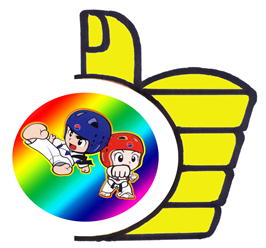 Юридический  адрес684090, Камчатский край, г. Вилючинск, ул. Спортивная д.7 кв. 25 Телефон (указать код)8 (41535) 3-31-678-914-025-36-68e-mailtxek@mail.ruУставные целиРазвитие тхэквондо на территории Вилючинского городского округа, её пропаганда.Организация и проведение спортивных и физкультурных мероприятий.Подготовка спортсменов – членов спортивной сборной команды Камчатского края по тхэквондо.Подготовка спортивных судей.Сведения о социально ориентированной некоммерческой организацииСведения о социально ориентированной некоммерческой организацииРуководитель: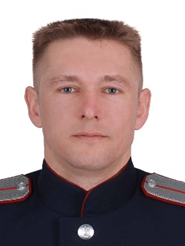 Тихомиров Ярослав Владимирович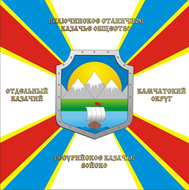 Юридический  адрес684090, Камчатский край, г. Вилючинск, ул. Кронштадтская, д. 6, кв. 1 Телефон (указать код)8-984-166-50-878-962-290-15-37e-mail79619659011@yandex.ruУставные целиОбъединение проживающих на территории Вилючинского городского округа граждан РФ, относящих себя к казакам.Развитие в современных условиях традиционного уклада жизни и форм хозяйствования.Возрождение и сохранение исторических, культурных и духовных ценностей казачества.Реализация и защита гражданских прав и свобод казаков и членов их семей.Повышение престижности военной службы, проведение мероприятий по военно-патриотическому воспитанию молодежи, культурно-массовой и спортивной работы.Сведения о социально ориентированной некоммерческой организацииСведения о социально ориентированной некоммерческой организацииРуководитель: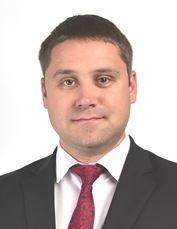 Кронов Алексей АлександровичЮридический  адрес683004, Камчатский край, г. Петропавловск-Камчатский, ул. Красная сопка д. 29Фактический адрес683038, Петропавловск-Камчатский, пр. Циолковского, 23, кв. 2 Телефон (указать код)8 (4152) 27-37-118-909-837-00-03e-mailmkd-pk@mail.ruУставные целиСодействие созданию советов многоквартирных домов.Защита интересов собственников многоквартирных домов.Выработка предложений органам государственной власти и органам местного самоуправления по экономической и социальной политике, отвечающей интересам собственников помещений в многоквартирных домах.Содействие реформированию и модернизации отрасли жилищно-коммунального хозяйства.Сведения о социально ориентированной некоммерческой организацииСведения о социально ориентированной некоммерческой организацииРуководитель:Корсун Светлана Альбертовна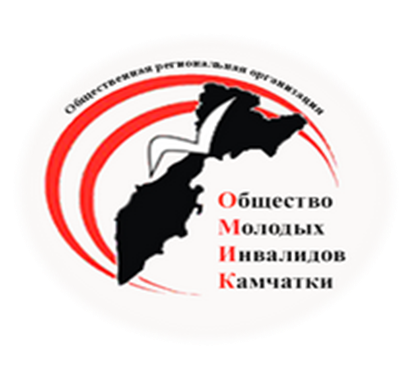 Юридический  адрес683004, Камчатский край, г. Петропавловск - Камчатский, пр.50 лет Октября 25/а, кв. 12 Телефон (указать код)8 (4152) 26-28-258-914-029-58-28e-mailSvetlana_korsun@mail.ruСайтwww. Oroomik.ruУставные целиЗащита прав и законных интересов инвалидов в Камчатском крае.Выражение и представление прав и интересов инвалидов центральных и местных органах государственной власти и управления.Предоставление инвалидам равных с другими гражданами возможностей интеграции и участия во всех сферах жизни общества.Сведения о социально ориентированной некоммерческой организацииСведения о социально ориентированной некоммерческой организацииРуководитель: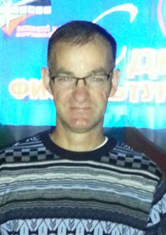 Васин Василий ВладимировичЮридический  адрес684000, Камчатский край, г. Елизово, ул. С. Мячина, д. 2а Телефон (указать код)8-914-625-82-55e-mailvasinvasilij@yandex.ruУставные целиОрганизация физкультурно-оздоровительной и спортивной работы.Разработка и реализация программ развития хоккея с шайбой.Содействие в развитии и пропаганде хоккея с шайбой как эффективного средства оздоровления, воспитания, преодоления наркомании, алкоголизма и курения среди детей, подростков и молодежи.Содействие другим спортивным объединениям и клубам в проведении спортивных соревнований, физкультурно-спортивных мероприятий, совершенствованию организационных и методических основ хоккея с шайбой.Сведения о социально ориентированной некоммерческой организацииСведения о социально ориентированной некоммерческой организацииРуководитель:Шишканова Полина Александровна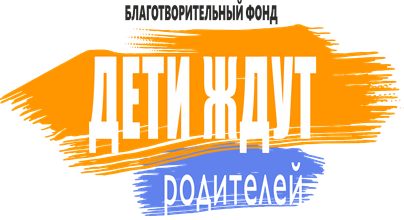 Юридический  адрес683004, Камчатский край, г. Петропавловск - Камчатский, ул. Пограничная 22б, 3 этаж, 1 кабинет  Телефон (указать код)8-963-832-00-80e-mailpath.family@mail.ruУставные целиОказание различной помощи и поддержки детям-сиротам и детям, оставшихся без попечения родителей.Консолидация и объединение усилий различных Благотворительных организаций, направленных на оказание помощи и поддержку лиц, нуждающихся в помощи, в том числе детям-сиротам и детям, оставшихся без попечения родителей, возрождение и развитие меценатства и филантропии, проведение благотворительных мероприятий.Социально-правовая помощь детям - сиротам и детям, оставшихся без попечения родителей, приемным родителям, попечителям.Содействие усыновлению детей-сирот и детей, оставшихся без попечения родителей.Привлечение общественности к проблемам детей-сирот и детей, оставшихся без попечения родителей;Содействие укреплению престижа роли семьи в обществе.Содействие защиты материнства, детства и отцовства.Содействие деятельности в развитии в сфере образования, науки, культуры, искусства, духовного - просвещения, физической культуры и интеллектуального развития детей-сирот, и детей оставшихся без попечения родителей.Сведения о социально ориентированной некоммерческой организацииСведения о социально ориентированной некоммерческой организации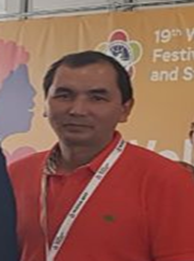 Руководитель:Шишканова Полина Александровна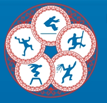 Юридический  адрес684355, Камчатский край, Быстринский район село Анавгай, ул. Ленинская д. 48 кв. 1 Телефон (указать код)8-909-838-86-59e-mailanatoliy.kamkim.68@bk.ruУставные целиОрганизация показательных выступлений, проведение лекций и семинаров по актуальным вопросам Северного многоборья.Проведение методических занятий по оказанию помощи спортсменам, судьям, тренерам.Подготовка и проведение соревнований по Северному многоборью на территории Камчатского края.Формирование и подготовка спортивных команд по Северному многоборью.Создание информационных банков данных по развитию Северного многоборья.Организация курсов повышения квалификации и переподготовки специалистов тренерского состава.Организация оздоровительного отдыха, походов на природу для детей в летний период.